РАБОЧАЯ ПРОГРАММАпо химии с использованиемоборудования детского технопарка «Школьный кванториум» 8 — 9 классы	           Составил  учитель химии Омаров М.М. ТАНДО 2021СодержаниеВведениеВ обучении химии большое значение имеет эксперимент. Анализируя результаты про- ведённых опытов, учащиеся убеждаются в том, что те или иные теоретические представ- ления соответствуют или противоречат реальности . Только осуществляя химический экс- перимент, можно проверить достоверность прогнозов, сделанных на основании теории . В процессе экспериментальной работы учащиеся приобретают опыт познания реально- сти, являющийся важным этапом формирования у них убеждений, которые, в свою оче- редь, составляют основу научного мировоззрения . Реализация указанных целей возмож- на при оснащении школьного кабинета химии современными приборами и оборудовани- ем . В рамках национального проекта «Образование» стало возможным оснащение школ инновационным оборудованием «Школьный кванториум» . Внедрение этого оборудова- ния позволит качественно изменить процесс обучения химии . Количественные экспери- менты позволят получать достоверную информацию о протекании тех или иных химиче- ских процессов, о свойствах веществ . На основе полученных экспериментальных данных обучаемые смогут самостоятельно делать выводы, обобщать результаты, выявлять зако- номерности, что однозначно будет способствовать повышению мотивации обучения школьников .Цели и задачи «Школьного кванториума»Технопарк «Школьный кванториум» на базе общеобразовательных организаций соз- дан с целью организации образовательной деятельности в сфере общего и дополнитель- ного образования, которая будет направленна на создание условий для расширения со- держания общего образования для развития у обучающихся естественно-научной, мате- матической, информационной грамотности, формирования критического и креативного мышления, совершенствования навыков естественно-научной направленности, а также повышения качества образования .Задачами «Школьного кванториума» являются:реализация основных общеобразовательных программ по учебным предметам естественно-научной направленности, в том числе в рамках внеурочной деятельно- сти обучающихся;разработка и реализация разноуровневых дополнительных общеобразовательных программ естественно-научной направленности, а также иных программ, в том чис- ле в каникулярный период;вовлечение обучающихся и педагогических работников в проектную деятель- ность;организация внеучебной деятельности в каникулярный период, разработка и реа- лизация соответствующих образовательных программ, в том числе для лагерей, ор- ганизованных образовательными организациями, в каникулярный период;повышение профессионального мастерства педагогических работников «Школьно- го кванториума», реализующих основные и дополнительные общеобразователь- ные программы .Создание «Школьного кванториума» на базе общеобразовательной организации предполагает использование приобретаемого оборудования, средств обучения и воспи- тания для углублённого освоения основных образовательных программ основного обще-го и среднего общего образования, внеурочной деятельности, программ дополнительно- го образования, в том числе естественно-научной и технической направленности .Создание «Школьного кванториума» предполагает развитие образовательной инфра- структуры общеобразовательной организации, в том числе оснащение общеобразова- тельной организации:оборудованием, средствами обучения и воспитания для расширения возможностей изучения (в том числе экспериментального) предметов, курсов, дисциплин (моду- лей) естественно-научной и технологической направленности при реализации ос- новных общеобразовательных программ и дополнительных общеобразовательных программ;оборудованием, средствами обучения и воспитания для начального знакомства обучающихся с проектированием и конструированием роботов, обучения осно- вам конструирования и программирования, принципов функционирования и ос- новы разработки информационных систем и аппаратно-программных комплек- сов и т . д .компьютерным, презентационным и иным оборудованием, в том числе для реали- зации программ дополнительного образования естественно-научной и технической направленности .Перечень, минимально необходимые функциональные и технические требования и минимальное количество оборудования, расходных материалов, средств обучения и вос- питания для оснащения «Школьного кванториума» определяются Региональным коорди- натором с учётом Примерного перечня оборудования, расходных материалов, средств обучения и воспитания в целях создания детского технопарка «Кванториум» .Эксперимент является источником знаний и критерием их истинности в науке . Кон- цепция современного образования подразумевает, что в учебном эксперименте веду- щую роль должен занять самостоятельный исследовательский ученический экспери- мент .Современные экспериментальные исследования по химии уже трудно представить без использования не только аналоговых, но и цифровых измерительных приборов . В Федеральном Государственном образовательном стандарте (ФГОС) прописано, что одним из универсальных учебных действий, приобретаемых учащимися, должно стать умение «проведения опытов, простых экспериментальных исследований, прямых и кос- венных измерений с использованием аналоговых и цифровых измерительных прибо- ров» .Учебный эксперимент по химии, проводимый на традиционном оборудовании без применения цифровых лабораторий, не может позволить в полной мере решить все зада- чи в современной школе . Это связано с рядом причин:традиционное школьное оборудование из-за ограничения технических возможно- стей не позволяет проводить многие количественные исследования;длительность проведения физических исследований не всегда согласуется с дли- тельностью учебных занятий;возможность проведения многих исследований ограничивается требованиями тех- ники безопасности и др .Цифровая лаборатория полностью меняет методику и содержание эксперименталь- ной деятельности и решает вышеперечисленные проблемы . Широкий спектр датчиков позволяют учащимся знакомиться с параметрами физического эксперимента не только на качественном уровне, но и на количественном . Цифровая лаборатория позволяет ве- сти длительный эксперимент даже в отсутствии экспериментатора, а частота измерений неподвластна человеческому восприятию .В процессе формирования экспериментальных умений ученик обучается представ- лять информацию об исследовании в четырёх видах:в вербальном: описывать эксперимент, создавать словесную модель эксперимента, фиксировать внимание на измеряемых величинах, терминологии;в табличном: заполнять таблицы данных, лежащих в основе построения графиков (при этом у учащихся возникает первичное представление о масштабах величин);в графическом: строить графики по табличным данным, что даёт возможность пе- рехода к выдвижению гипотез о характере зависимости между величинами (при этом учитель показывает преимущество в визуализации зависимостей между вели- чинами, наглядность и многомерность); в виде математических уравнений: давать математическое описание взаимосвязи величин, математическое обобщение.Переход от каждого этапа представления информации занимает довольно большой промежуток времени. В 7―8 классах этот процесс необходим, но в старших классах можно было бы это время потратить на решение более важных задач. В этом плане циф- ровые лаборатории существенно экономят время. Это время можно потратить согласно ФГОС на формирование исследовательских умений учащихся, которые выражаются в следующих действиях:определение проблемы;постановка исследовательской задачи;планирование решения задачи;построение моделей;выдвижение гипотез;экспериментальная проверка гипотез;анализ данных экспериментов или наблюдений;формулирование выводов.Последние годы у учащихся наблюдается низкая мотивация изучения естественно-на- учных дисциплин и, как следствие, падение качества образования.Поставляемые в школы современные средства обучения в рамках проекта «Школь- ный кванториум» содержат оборудование как хорошо известное, так и принципиально новое. Это цифровые лаборатории и датчиковые системы. В основу образовательной программы заложено применение цифровых лабораторий. Тематика предложенных экс- периментов, количественных опытов соответствует структуре примерной образователь- ной программы по химии, содержанию Федерального государственного образовательно- го стандарта (ФГОС) среднего (полного) общего образования.Рассмотренные в пособии опыты прошли широкую апробацию. Многолетняя практи- ка использования химических приборов, ЦЛ в школе показала, что современные техни- ческие средства обучения нового поколения позволяют добиться высокого уровня усво- ения учебного материала, устойчивого роста познавательного интереса школьников, т. е. помогают преодолеть те проблемы, о которых так много говорят, когда речь заходит о современном школьном химическом образовании.Данное методическое пособие адресовано учителям химии, которые реализуют обра- зовательные программы с использованием оборудования «Школьный кванториум».Нормативная базаФедеральный закон от 29.12.2012 № 273-ФЗ (ред. от 31.07.2020) «Об образовании в Российской Федерации» (с изм. и доп., вступ. в силу с 01.09.2020) — URL: http://www. consultant.ru/document/cons_doc_LAW_140174(дата обращения: 28.09.2020)Паспорт национального проекта «Образование» (утверждена президиумом Совета при Президенте РФ по стратегическому развитию и национальным проектам, протокол от 24.12.2018 N 16) — URL: //Ошибка! Недопустимый объект гиперссылки.(дата обра- щения: 10.03.2021)Государственная программа Российской Федерации «Развитие образования» (Утверждена Постановлением Правительства РФ от 26.12.2017 N 1642 (ред. от 22.02.2021)«Об утверждении государственной программы Российской Федерации «Развитие обра- зования» — URL:http://www.consultant.ru/document/cons_doc_LAW_286474/cf742885e783e08d938 7d7364e34f26f87ec138f(дата обращения: 10.03.2021)Профессиональный стандарт «Педагог (педагогическая деятельность в дошколь- ном, начальном общем, основном общем, среднем общем образовании), (воспитатель, учитель)» (ред. от 16.06.2019 г.) (Приказ Министерства труда и социальной защиты РФ от 18 октября 2013г. № 544н, с изменениями, внесёнными приказом Министерства труда и соцзащиты РФ от 25 декабря 2014 г. № 1115н и от 5 августа 2016 г. № 422н) — URL: // http://профстандартпедагога.рф (дата обращения: 10.03.2021)Профессиональный стандарт «Педагог дополнительного образования детей и взрослых» (Приказ Министерства труда и социальной защиты РФ от 5 мая 2018 г. N 298н«Об утверждении профессионального стандарта «Педагог дополнительного образования детей и взрослых») — URL: //https://profstandart.rosmintrud.ru/obshchiy- informatsionnyy-blok/natsionalnyy-reestr-professionalnykh-standartov/reestr- professionalnykh-standartov/index.php? ELEMENT_ID=48583(дата обращения: 10.03.2021)Федеральный государственный образовательный стандарт основного общего об- разования (Утверждён приказом Министерства образования и науки Российской Феде- рации от 17 декабря 2010 г. N 1897) (ред.21.12.2020) — URL: https://fgos.ru(дата обращения: 10.03.2021)Федеральный государственный образовательный стандарт среднего общего обра- зования (Утверждён приказом Министерства образования и науки Российской Федера- ции от 17 мая 2012 г. N 413) (ред.11.12.2020) — URL: https://fgos.ru(дата обращения: 10.03.2021)Методические рекомендации по созданию и функционированию детских технопар- ков «Кванториум» на базе общеобразовательных организаций (Утверждены распоряже- нием Министерства просвещения Российской Федерации от 12 января 2021 г. N Р-4) —URL: http://www.consultant.ru/document/cons_doc_LAW_374695 (дата обращения: 10.03.2021)Методические рекомендации по созданию и функционированию центров цифрово- го образования «IT-куб» (Утверждены распоряжением Министерства просвещения Рос- сийской Федерации от 12 января 2021 г. N Р-5) — URL: http://www.consultant.ru/ document/cons_doc_LAW_374572(дата обращения: 10.03.2021)Методические рекомендации по созданию и функционированию в общеобразова- тельных организациях, расположенных в сельской местности и малых городах, центров образования естественно-научной и технологической направленностей («Точка ро- ста») — (Утверждены распоряжением Министерства просвещения Российской Федера- ции от 12 января 2021 г. N Р-6) — URL: http://www.consultant.ru/document/cons_doc_ LAW_374694/(дата обращения: 10.03.2021)СправочникОсновные понятия и терминыВ методическом пособии используются следующие понятия и термины: Школьный кванториум — комплект учебного оборудования технопарка для де- тей, материальная база для создания инновационной образовательной среды, в которой формируется и развивается изобретательское, креативное и критическое мышление обучающихся.Цифровая (компьютерная) лаборатория (ЦЛ), программно-аппаратный ком- плекс, датчиковая система — комплект учебного оборудования, включающий из- мерительный блок, интерфейс которого позволяет обеспечивать связь с персо- нальным компьютером, и набор датчиков, регистрирующих значения различных физических величин.АПХР — аппарат для проведения химических реакций с токсичными газами и па- рами, замкнутых на поглотитель.Баня комбинированная предназначена для нагрева стеклянных и фарфоровых сосудов с реагентами до определённой температуры в зависимости от теплоноси- теля. В качестве теплоносителя выступает вода (водяная баня), речной песок (пе- сочная баня), специальные жидкости (например, масляная баня).Прибор для получения газов (прибор Кирюшкина) — простейший прибор для получения небольшого количества газов. Выпускается в демонстрационном и уче- ническом вариантах.Сосуд Ландольта (пробирка двухколенная) — представляет собой две спаянные под определённым углом пробирки с одним горлом. Применяется для демонстра- ции закона сохранения массы веществ в химических реакциях.Мешалка магнитная — устройство для перемешивания жидкостей, с помощью вращающегося в магнитном поле якоря.Краткое описание подходов к структурированию материаловВ образовательной программе (ОП) представлены следующие разделы:Методы изучения веществ и химических явлений. Экспериментальные основы хи- мии.Первоначальные химические понятия.Растворы.Основные классы неорганических соединений.Теория электролитической диссоциации.Химические реакции.Химические элементы (свойства металлов, неметаллов и их соединений).В основу выделения таких разделов заложен химический эксперимент, традиционная система изучения химии. Основной формой учебной деятельности является химический эксперимент, проводимый в виде лабораторных, практических работ и демонстраций. Демонстрационный эксперимент проводится в том случае, если он опасен для выполне- ния учащимися или имеющийся прибор представлен в единственном экземпляре.Для изучения предмета «Химия» на этапе основного общего образования отводится 140 часов:класс ― 70 часов;класс ― 70 часов.Данная образовательная программа обеспечивает усвоение учащимися важнейших химических законов, теорий и понятий; формирует представление о роли химии в окру- жающем мире и жизни человека. При этом основное внимание уделяется сущности хими- ческих реакций и методам их осуществления.Одним из основных принципов построения программы является принцип доступно- сти. Экспериментальные данные, полученные учащимися при выполнении количествен- ных опытов, позволяют учащимся самостоятельно делать выводы, выявлять закономер- ности. Подходы, заложенные в содержание программы курса, создают необходимые ус- ловия для системного усвоения учащимися основ науки, для обеспечения развивающего и воспитывающего воздействия обучения на личность учащегося. Формируемые знания должны стать основой системы убеждений школьника, центральным ядром его научного мировоззрения.Описание материально-технической базы«Школьного кванториума»,используемого для реализации образовательных программ в рамках преподавания химииМатериально-техническая база «Школьного кванториума» включает в себя современ- ные и классические приборы. Последние прошли многолетнюю апробацию в школе и по- лучили признание у учителей химии. К ним относится: прибор для демонстрации зависи- мости скорости реакции от различных факторов, аппарат для проведения химических реакций, прибор для опытов с электрическим током, прибор для изучения состава возду- ха и многие другие. Учитывая практический опыт применения данного оборудования на уроках химии, мы дадим лишь краткое описание приборов. Основной акцент сделаем на описании цифровых лабораторий и их возможностях.Справочник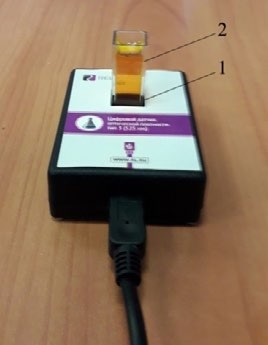 Цифровая (компьютерная) лаборатория (ЦЛ), программно-аппаратный ком- плекс, датчиковая система — комплект учебного оборудования, включающий из- мерительный блок, интерфейс которого позволяет обеспечивать связь с персо- нальным компьютером, и набор датчиков1, регистрирующих значения различных физических величин.Датчик температуры платиновый — простой и надёжный датчик, предна- значен для измерения температуры в водных растворах и в газовых средах. Имеет различный диапазон измерений от –40 до +180 С. Технические характеристики датчика указаны в инструкции по эксплуатации.Датчик температуры термопарный предназна- чен для измерения температур до 900 С. Используется при выполнении работ, связанных с измерением тем- ператур пламени, плавления и разложения веществ.Датчик рН предназначен для измерения водородно- го показателя (рН). В настоящее время в школу посту- пают комбинированные датчики, совмещающие в себе стеклянный электрод с электродом сравнения, что де- лает работу по измерению водородного показателя более комфортной. Диапазон измерений рН от 0—14. Используется для измерения водородного показателя водных растворов в различных исследованиях объек- тов окружающей среды.Датчик оптической плотности (колориметр) — предназначен для измерения оптической плотностиокрашенных растворов (рис. 1). Используется при из- учении тем «Растворы», «Скорость химических реак- ций», определении концентрации окрашенных ионов или соединений.Рис. 1. Датчик оптической плотности: 1 — гнездо для кюветы; 2 — кювета для исследуемого вещества1 Подробные характеристики датчиков, методики настройки и правила работы можно найти в книге «Использование цифровых лабораторий при обучении химии в средней школе». М.: Бином. Лаборатория знаний, 2014. — 229 с.На рисунке 2 показана общая схема использования ИСЭ для количественного опре- деления концентрации (активности1) различных ионов: Cl–, NO –, NH +, Ca2+. Основной3	4компонент любого ИСЭ — мембрана, которая разделяет внутренний раствор с постоян- ной концентрацией определяемого иона и исследуемый раствор, а также служит сред- ством электролитического контакта между ними. Мембрана обладает ионообменными свойствами, причём проницаемость её к ионам разного типа различна.Запрещается трогать мембрану электрода пальцами и приводить её в соприкоснове- ние с твёрдыми поверхностями. При хранении ИСЭ чувствительная часть датчика (мем- брана) должна быть защищена специальным колпачком. Не допускается использовать электроды с полимерной мембраной в средах, содержащих летучие вещества или орга- нические растворители. Не следует использовать ИСЭ в сильных окислителях. Длитель- ное нахождение ИСЭ в растворах крепких кислот или щелочей приводит к резкому и не- обратимому сокращению срока службы электрода.Рис. 2. Установка для опреде- ления концентрации (активно- сти) хлорид-ионов в растворе. А: 1 — корпус датчика для определения Cl–-ионов; 2 — разъём Micro USB для подклю- чения к компьютеру; 3 — разъ- ем BNC для подключения рабо- чего электрода; 4 — разъём для подключения электрода сравне- ния. Б: 1 — ионоселективный электрод (рабочий электрод);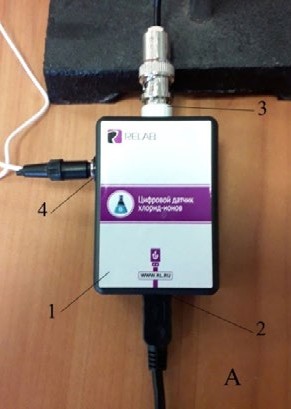 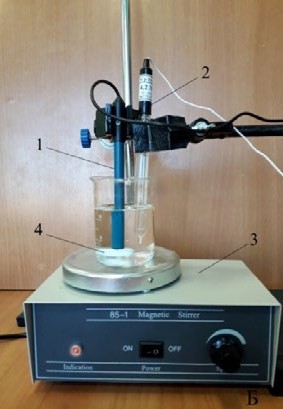 2 — электрод сравнения (хлор- серебряный электрод); 3 — маг- нитная мешалка; 4 — якорь магнитной мешалки1 Активность ионов а — эффективная (кажущаяся) концентрация с учётом различных взаи- модействий между ионами в растворе. Показатель активности pa = –lga. Понятие было предло- жено в 1907 г. американским учёным Г. Льюисом как новая переменная, применение которой вме- сто концентрации позволяет использовать для описания свойств реальных растворов относитель- но простые уравнения, полученные для идеальных систем.Справочник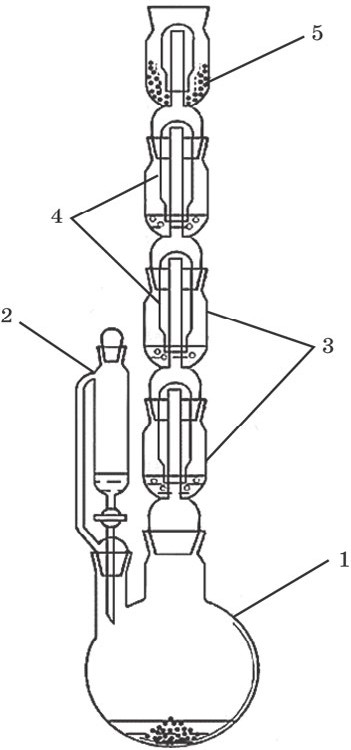 Датчик нитрат-ионов предназначен для количественного определения нитратов в раз- личных объектах окружающей среды: воде, овощах, фруктах, колбасных изделиях и т. д. Микроскоп цифровой предназначен для из- учения формы кристаллов и наблюдения за ростом кристаллов.Аппарат для проведения химических ре- акций (АПХР) предназначен для получения и демонстрации свойств токсичных паров и га- зов. Эти вещества получаются в колбе-реакто- ре, при нагревании (или без нагревания) газо- образные вещества проходят через поглоти- тельные ёмкости (насадки) с растворами реагентов, вступают с ними в реакцию (рис. 3). Избыток газа поглощается жидкими и твёрды- ми реагентами, а также активированным углём. Аппарат чаще всего используют для получения и демонстрации свойств хлора, сероводорода.Рис. 3. Аппарат для проведения химических реак- ций (АПХР): 1 — двугорлая колба-реактор; 2 — делительная воронка для работы с токсичными ве- ществами, позволяет добавлять необходимое ко- личество жидкого реагента в реакционную смесь, не допуская разгерметизации прибора; 3 — ёмко- сти (насадки) для жидких реагентов (поглотите- лей); 4 — колпаки; 5 — ёмкость (насадка) для сы- пучих реагентовПри правильной эксплуатации прибора демонстрация становится удобной и безопас- ной. На проведение опытов тратится около 3―6 минут. Хорошая визуальность является преимуществом этого прибора. Так как при демонстрации одновременно проходят не- сколько реакций, важно правильно организовать наблюдения учащимися за протекаю- щими процессами. Целесообразно записать на доске названия или формулы реагентов, находящихся в поглотительных склянках. По окончании опыта нужно сравнить исходные растворы веществ и результаты их превращений.АПХР можно применять на разных этапах обучения — при изучении нового материа- ла, повторении и закреплении, обобщении и систематизации знаний учащихся. В зависи- мости от профиля обучаемых, целей урока, уровня знания учащихся возможны различ- ные варианты постановки эксперимента и выбора реагирующих веществ. Однако при из- учении свойств веществ не следует ограничиваться только экспериментом с использованием АПХР. Многие дидактические цели могут быть достигнуты только демон- страцией опытов в традиционной форме.Применение АПХР не ограничивается вышеописанным экспериментом. Прибор удоб- но применять при демонстрации свойств диоксида азота (IV), метиламина, брома, при фракционной перегонке нефти. В целях экономии времени его можно использовать при изучении свойств углекислого газа. АПХР подходит для получения безводной азотной кислоты, бромбензола, нитробензола и других соединений.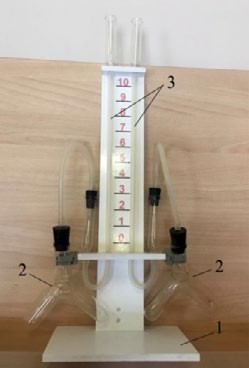 Прибор состоит из подставки, на которой закреплены две манометрические трубки, которые соединяются с сосудами Ландольта с помощью пластиковой трубки с пробками (рис. 5). Между манометрическими трубками на панели нанесена шкала для наблюдения уровня жидкости в трубках. Окрашенной жидкостью может быть раствор любого краси- теля в воде.Справочник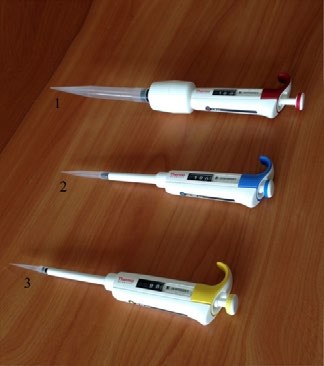 Пипетка-дозатор — приспособление, исполь- зуемое в лаборатории для отмеривания опреде- лённого объёма жидкости. Пипетки выпускаются переменного и постоянного объёма. В комплек- ты оборудования для медицинских классов вхо- дят удобные пипетки-дозаторы одноканальные, позволяющие настроить необходимый объём от- бираемой жидкости в трёх различных диапазо- нах (рис. 6). Использование современных техно- логий и цветовой кодировки диапазона дозиро- вания даёт возможность качественно, точно, безопасно выполнять пипетирование. Пипетки имеют сменные пластиковые наконечники.Рис. 5. Пипетки дозаторы одноканальные перемен- ного объёма: 1 — 1—10 мл; 2 — 100―1000 мкл; 3 — 10―100 мкл.Баня комбинированная предназначена для нагрева стеклянных и фарфоровых сосудов, когда требуется создать вокруг нагреваемого сосуда равномерное темпе- ратурное поле, избежать использования открытого пламени и раскалённой элек- трической спирали (рис. 7). Корпус комбинированной бани сделан из алюминия. Жидкостная часть комбинированной бани закрывается кольцами различного диа- метра.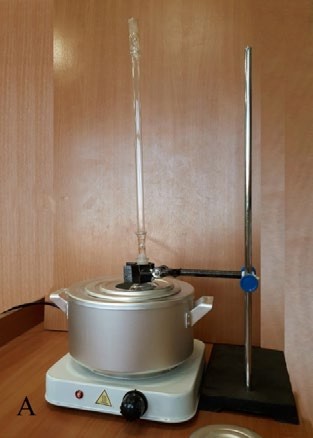 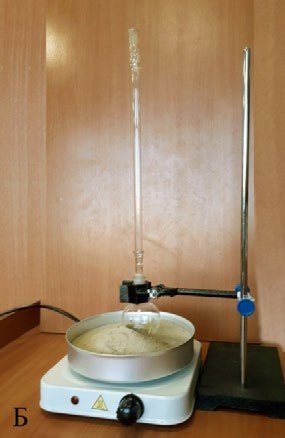 Для нагревания сосудов до 100 С в качестве теплоносителя используют воду, когда тре- буется создать более высокую температуру, применяют солевые растворы. Теплоносите- лем может быть глицерин. Он обеспечивает интервал температур от 60 до 180 С. Выше этой температуры глицерин начинает разлагаться и дымить. Для нагревания до более высо- ких температур используют цилиндровое масло или силиконовое. Более безопасно ис- пользовать для наполнения бань сухой мелкозернистый песок. Однако песочные бани про- греваются неравномерно. В состав комплекта входит сито для просеивания речного песка. Источником тепла для комбинированной бани являются электрические плитки с за-крытой спиралью.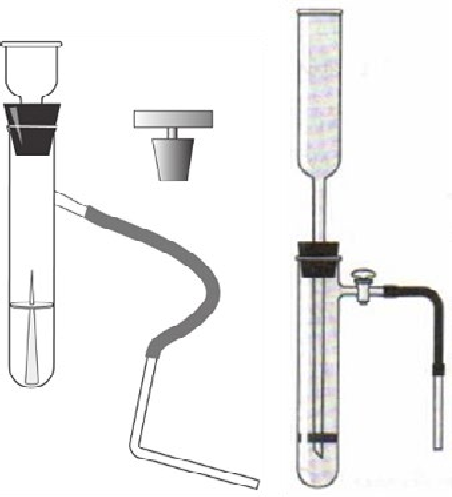 Примерная рабочая программа по химии для 8—9 классов с использованием оборудования«Школьного кванториума»На базе «Школьного кванториума» обеспечивается реализация образовательных программ естественно-научной и технологической направленности, разработанных в со- ответствии с требованиями законодательства в сфере образования и с учётом рекомен- даций Федерального оператора учебного предмета «Химия».Образовательная программа позволяет интегрировать реализуемые подходы, струк- туру и содержание при организации обучения химии в 8—9 классах, выстроенном на ба- зе любого из доступных учебно-методических комплексов (УМК).Использование оборудования «Школьного кванториума» при реализации данной ОП позволяет создать условия:для расширения содержания школьного химического образования;для повышения познавательной активности обучающихся в естественно-научной области;для развития личности ребёнка в процессе обучения химии, его способностей, формирования и удовлетворения социально значимых интересов и потребностей;для работы с одарёнными школьниками, организации их развития в различных об- ластях образовательной, творческой деятельности.Планируемые результаты освоения учебного предмета химии с описанием универсальных учебных действий, достигаемых обучающимисяЛичностные результатыОбучающийся получит возможность для формирования следующих личност- ных УУД:определение мотивации изучения учебного материала;оценивание усваиваемого учебного материала, исходя из социальных и личност- ных ценностей;повышение своего образовательного уровня и уровня готовности к изучению ос- новных исторических событий, связанных с историей развития химии и общества;знание правил поведения в чрезвычайных ситуациях;оценивание социальной значимости профессий, связанных с химией;владение правилами безопасного обращения с химическими веществами и обору- дованием, проявление экологической культуры.Метапредметные результатыРегулятивныеОбучающийся получит возможность для формирования следующих регулятив- ных УУД:целеполагание, включая постановку новых целей, преобразование практической задачи в познавательную, самостоятельный анализ условий достижения цели на ос- нове учёта выделенных учителем ориентиров действия в новом учебном материале;планирование пути достижения целей;устанавливание целевых приоритетов, выделение альтернативных способов дости- жения цели и выбор наиболее эффективного способа;умение самостоятельно контролировать своё время и управлять им;умение принимать решения в проблемной ситуации;постановка учебных задач, составление плана и последовательности действий;организация рабочего места при выполнении химического эксперимента;прогнозирование результатов обучения, оценивание усвоенного материала, оценка качества и уровня полученных знаний, коррекция плана и способа действия при необходимости.ПознавательныеОбучающийся получит возможность для формирования следующих познаватель- ных УУД:поиск и выделение информации;анализ условий и требований задачи, выбор, сопоставление и обоснование спосо- ба решения задачи;выбор наиболее эффективных способов решения задачи в зависимости от конкрет- ных условий;выдвижение и обоснование гипотезы, выбор способа её проверки;самостоятельное создание алгоритма деятельности при решении проблем творче- ского и поискового характера;умения характеризовать вещества по составу, строению и свойствам;описывание свойств: твёрдых, жидких, газообразных веществ, выделение их суще- ственных признаков;изображение состава простейших веществ с помощью химических формул и сущ- ности химических реакций с помощью химических уравнений;проведение наблюдений, описание признаков и условий течения химических реак- ций, выполнение химического эксперимента, выводы на основе анализа наблюде- ний за экспериментом, решение задач, получение химической информации из раз- личных источников;умение организовывать исследование с целью проверки гипотез;умение делать умозаключения (индуктивное и по аналогии) и выводы;умение объективно оценивать информацию о веществах и химических процессах, критически относиться к псевдонаучной информации.КоммуникативныеОбучающийся получит возможность для формирования следующих коммуникатив- ных УУД:полное и точное выражение своих мыслей в соответствии с задачами и условиями коммуникации;адекватное использование речевых средств для участия в дискуссии и аргумента- ции своей позиции, умение представлять конкретное содержание с сообщением его в письменной и устной форме, определение способов взаимодействия, сотруд- ничество в поиске и сборе информации;участие в диалоге, планирование общих способов работы, проявление уважитель- ного отношения к другим учащимся;описание содержания выполняемых действий с целью ориентировки в предмет- но-практической деятельности;умения учитывать разные мнения и стремиться к координации различных позиций в сотрудничестве;формулировать собственное мнение и позицию, аргументировать и координиро- вать её с позициями партнёров в сотрудничестве при выработке общего решения в совместной деятельности;осуществлять взаимный контроль и оказывать в сотрудничестве необходимую взаи- мопомощь;планировать общие способы работы; осуществлять контроль, коррекцию, оценку действий партнёра, уметь убеждать;использовать адекватные языковые средства для отображения своих чувств, мыс- лей, мотивов и потребностей; отображать в речи (описание, объяснение) содержа- ние совершаемых действий, как в форме громкой социализированной речи, так и в форме внутренней речи;развивать коммуникативную компетентность, используя средства устной и пись- менной коммуникации при работе с текстами учебника и дополнительной литерату- рой, справочными таблицами, проявлять готовность к уважению иной точки зрения при обсуждении результатов выполненной работы.Предметные результатыОбучающийся научится:применять основные методы познания: наблюдение, измерение, эксперимент;описывать свойства твёрдых, жидких, газообразных веществ, выделяя их суще- ственные признаки;раскрывать смысл закона сохранения массы веществ, атомно-молекулярной тео- рии;различать химические и физические явления, называть признаки и условия проте- кания химических реакций;соблюдать правила безопасной работы при проведении опытов;пользоваться лабораторным оборудованием и посудой;получать, собирать газообразные вещества и распознавать их;характеризовать физические и химические свойства основных классов неорганиче- ских соединений, проводить опыты, подтверждающие химические свойства изучен- ных классов неорганических веществ;раскрывать смысл понятия «раствор», вычислять массовую долю растворённого вещества в растворе, готовить растворы с определённой массовой долей рас- творённого вещества;характеризовать зависимость физических свойств веществ от типа кристалличе- ской решётки, определять вид химической связи в неорганических соединениях;раскрывать основные положения теории электролитической диссоциации, состав- лять уравнения электролитической диссоциации кислот, щелочей, солей и реакций ионного обмена;раскрывать сущность окислительно-восстановительных реакций, определять окис- литель и восстановитель, составлять уравнения окислительно-восстановительных реакций.называть факторы, влияющие на скорость химической реакции;характеризовать взаимосвязь между составом, строением и свойствами неметал- лов и металлов;проводить опыты по получению и изучению химических свойств различных ве- ществ;грамотно обращаться с веществами в повседневной жизни.Обучающийся получит возможность научиться:выдвигать и проверять экспериментально гипотезы о химических свойствах ве- ществ на основе их состава и строения, их способности вступать в химические ре- акции, о характере и продуктах различных химических реакций;характеризовать вещества по составу, строению и свойствам, устанавливать при- чинно-следственные связи между данными характеристиками вещества;составлять молекулярные и полные ионные уравнения по сокращённым ионным уравнениям;прогнозировать способность вещества проявлять окислительные или восстанови- тельные свойства с учётом степеней окисления элементов, входящих в его состав;выдвигать и проверять экспериментально гипотезы о результатах воздействия раз- личных факторов на изменение скорости химической реакции;использовать приобретённые знания для экологически грамотного поведения в окружающей среде;использовать приобретённые ключевые компетенции при выполнении проектов и решении учебно-исследовательских задач по изучению свойств, способов получе- ния и распознавания веществ;объективно оценивать информацию о веществах и химических процессах;осознавать значение теоретических знаний по химии для практической деятельно- сти человека;создавать модели и схемы для решения учебных и познавательных задач; понимать необходимость соблюдения предписаний, предлагаемых в инструкциях по исполь- зованию лекарств, средств бытовой химии и др.Промежуточная аттестацияДля осуществления промежуточной аттестации используются контрольно-оценочные материалы, отбор содержания которых ориентирован на проверку уровня усвоения си- стемы знаний и умений — инвариантного ядра содержания действующих образователь- ной программы по химии для общеобразовательных организаций. Задания промежуточ- ной аттестации включают материал основных разделов курса химии.Вариант работы по теме «Теория электролитической диссоциации»К хорошо растворимым электролитам относится:гидроксид цинка	3) сульфид барияфосфат цинка	4) карбонат бария Ответ:Наибольшее число ионов образуется при растворении 1 моль вещества:хлорида калия	3) хлорида железа (III)хлорида бария	4) сульфата железа (III) Ответ:Вставьте пропущенное слово.Концентрированный раствор некоторого вещества не проводит электрический ток. При добавлении к концентрированному раствору двукратного объёма воды электропро- водность раствора немного увеличилась. При добавлении воды электропроводность сначала   увеличилась,   а   затем   перестала   изменяться.   Вещество   относится к	электролитам.В 1 л воды растворены 1 моль хлорида калия и 1 моль иодида натрия. Из каких двух других солей можно приготовить раствор такого же состава?Хлорид натрияНитрат калияИодид калияНитрат натрияСульфат натрияЗапишите номера выбранных ответов. Ответ:Установите соответствие между признаками реакций и исходными веществами: к каждой позиции, обозначенной буквой, подберите соответствующую позицию, обозна- ченную цифрой.Запишите в таблицу выбранные цифры под соответствующими буквами. Ответ:Выберите два исходных вещества, взаимодействию которых соответствует сокра- щённое ионное уравнение реакцииFe2+ + 2OH– = Fe(OH)2FeO	3) FeCl2	5) Н2OFe	4) KOH	6) FeCl3 Запишите номера выбранных ответов.Ответ:При применении цинка в качестве микроудобрения его вносят из расчёта 4 кг кри- сталлогидрата сульфата цинка ZnSO4 ∙ 7H2O на гектар.Сколько это составляет в пересчёте на ионы Zn2+? Запишите число с точностью до целых.Ответ:	г.Что общего в растворах, имеющих кислотную среду? (Краткий ответ.)Критерии оценивания работы по химииВерное выполнение каждого из заданий 1―3, 8 оценивается 1 баллом.За полный правильный ответ на каждое из заданий 4―7 ставится 2 балла; если допу- щена одна ошибка, то ответ оценивается в 1 балл. Если допущены две и более ошибки или ответа нет, то выставляется 0 баллов.Итоговая аттестацияДля осуществления итоговой аттестации используются КИМы, содержание которых ориентировано на проверку уровня усвоения знаний и определяется системой требова- ний к подготовке выпускников основной школы. Эта система инвариантна по отношению ко всем действующим ОП по химии для общеобразовательных организаций. Задания итоговой аттестации включают материал основных разделов курса химии.Работа состоит из двух частей. Часть 1 содержит 19 заданий с кратким ответом, подра- зумевающих самостоятельное формулирование и запись ответа в виде числа или после- довательности цифр.Часть 2 содержит 5 заданий: 3 задания этой части подразумевают запись развёрнуто- го ответа, 2 задания этой части предполагают выполнение реального химического экспе- римента и оформление его результатов.* Порядок следования цифр в ответе не имеет значения.Контрольно-оценочные материалыВариант письменной работы для итоговой аттестации Часть 1Выберите два высказывания, в которых говорится о меди как химическом элементе.Медь реагирует с хлором.Медь при нагревании на воздухе окисляется.Сплавы меди и золота используются для изготовления ювелирных украшений.В состав бордосской жидкости входит медь.В состав медной патины входит медь. Запишите номера выбранных ответов.Ответ:На приведённом рисунке изображена модель атома химического элемента.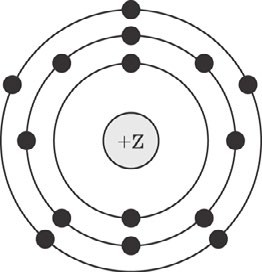 Запишите в таблицу величину заряда ядра (Х) атома химического элемента, модель которого изображена на рисунке, и номер группы (Y), в которой этот элемент располо- жен в Периодической системе Д. И. Менделеева. (Для записи ответа используйте араб- ские цифры.)Ответ:Расположите в порядке увеличения электроотрицательности химические элементы:1) кислород 2) кремний 3) фосфорЗапишите номера элементов в соответствующем порядке. Ответ:Установите соответствие между формулой соединения и степенью окисления серы в этом соединении: к каждой позиции, обозначенной буквой, подберите соответствую- щую позицию, обозначенную цифрой.Ответ:Из предложенного перечня выберите два вещества с ионной связью.LiClOF2SO2CaF2H2OЗапишите номера выбранных ответов. Ответ:Какие два утверждения верны для характеристики кремния и фосфора?Электроны в атоме расположены на трёх электронных слоях.Соответствующее простое вещество существует в виде четырёхатомных молекул.Химический элемент относится к металлам.Значение электроотрицательности меньше, чем у фосфора.Химический элемент образует высшие оксиды с общей формулой ЭО2. Запишите номера выбранных ответов.Ответ:Из предложенного перечня веществ выберите оснóвный оксид и кислоту.CаOMg(OH)2SO2NaClO4HСlO4Запишите в поле ответа сначала номер кислотного оксида, а затем номер основания. Ответ:Какие два из перечисленных веществ будут вступать в реакцию с оксидом цинка?Fe(OH)2HNO3O2KOHSЗапишите номера выбранных ответов. Ответ:Установите соответствие между реагирующими веществами и продуктами(ом) их взаимодействия: к каждой позиции, обозначенной буквой, подберите соответствующую позицию, обозначенную цифрой.Запишите в таблицу выбранные цифры под соответствующими буквами. Ответ:Установите соответствие между формулой вещества и реагентами, с которыми это вещество может вступать в реакцию: к каждой позиции, обозначенной буквой, подберите соответствующую позицию, обозначенную цифрой.Запишите в таблицу выбранные цифры под соответствующими буквами. Ответ:Из предложенного перечня выберите две пары веществ, между которыми протека- ет реакция замещения.цинк и соляная кислотаоксид углерода (VI) и оксид натрияоксид цинка и соляная кислотажелезо и хлорид меди (II)натрий и водородЗапишите номера выбранных ответов. Ответ:Установите соответствие между реагирующими веществами и признаком протека- ющей между ними реакции: к каждой позиции, обозначенной буквой, подберите соответ- ствующую позицию, обозначенную цифрой.Запишите в таблицу выбранные цифры под соответствующими буквами. Ответ:Выберите два вещества, при полной диссоциации 1 моль которых образуется 3 моль анионов.нитрат калиягидроксид барияхлорид железа (III)фосфат калиясульфат алюминияЗапишите номера выбранных ответов. Ответ:Выберите два исходных вещества, взаимодействию которых соответствует сокра- щённое ионное уравнение реакции:Cu2+ + 2OH– = Cu(OH)2СuО	4) KOHCu	5) Н2OCuCl2	6) Fe(OH)3Запишите номера выбранных ответов. Ответ:Установите соответствие между схемой процесса, происходящего в окислитель- но-восстановительной реакции, и названием этого процесса: к каждой позиции, обозна- ченной буквой, подберите соответствующую позицию, обозначенную цифрой.Запишите в таблицу выбранные цифры под соответствующими буквами. Ответ:Из перечисленных суждений о правилах работы с веществами в лаборатории и быту выберите верное(ые) суждение(я).Зажжённую спиртовку нельзя переносить с одной парты на другую.При попадании на кожу капель кислоты нужно забинтовать этот участок кожи.При нагревании раствора пробирку с жидкостью держат под углом 45 и направля- ют горлышко в сторону от людей.Работу с концентрированными растворами щелочи следует проводить в резиновых перчатках.Запишите в поле ответа номер(а) верного(ых) суждения(й). Ответ:	.Установите соответствие между двумя веществами и реактивом, с помощью кото- рого можно различить эти вещества: к каждой позиции, обозначенной буквой, подберите соответствующую позицию, обозначенную цифрой.Запишите в таблицу выбранные цифры под соответствующими буквами. Ответ:Вычислите в процентах массовую долю азота в мочевине СО(NH2)2. Запишите чис- ло с точностью до целых.Ответ:	%.Раствор мочевины с массовой долей 0,1 % используется в качестве внекорневой подкормки томатов. При подкормках на растения наносится 20 г азота на 100 м2. Сколько граммов мочевины нужно затратить на земельный участок такой площадью?Запишите число с точностью до целых. Ответ:	г.Часть 2Используя метод электронного баланса, расставьте коэффициенты в уравнении реакции, схема которой такаяSO2 + I2 + H2O  HI + H2SO4Определите окислитель и восстановитель.Дана схема превращений:СaCl2  CaCO3 tХ Сa(OH)2Напишите молекулярные уравнения реакций, с помощью которых можно осуществить указанные превращения. Для первого превращения составьте сокращённое ионное урав- нение реакции.При добавлении к раствору гидроксида калия с массовой долей щелочи 10 % из- бытка раствора нитрата меди (II) образовался осадок массой 9,8 г. Определите массу ис- ходного раствора щелочи.Практическая частьДан раствор сульфата магния, а также набор следующих реактивов: цинк; соляная кислота; растворы гидроксида натрия, хлорида бария и нитрата калия.Используя только реактивы из приведённого перечня, запишите молекулярные уравнения двух реакций, которые характеризуют химические свойства сульфата магния, и укажите признаки их протекания (запах газа, цвет осадка или раствора).Проведите химические реакции между сульфатом магния и выбранными веще- ствами в соответствии с составленными уравнениями реакции, соблюдая правила техни- ки безопасности, приведённые в инструкции к заданию. Проверьте, правильно ли указа- ны в ответе на задание 23 признаки протекания реакций. При необходимости дополните ответ или скорректируйте его.Критерии оценкиСистема оценивания работы по химии Часть 1Верное выполнение каждого из заданий 1―3, 5―8, 11, 13―16, 18, 19 оценивается 1 баллом.За полный правильный ответ на каждое из заданий 4, 9, 10, 12 и 17 ставится 2 балла; если допущена одна ошибка, то ответ оценивается в 1 балл. Если допущены две и более ошибки или ответа нет, то выставляется 0 баллов.* Порядок следования цифр в ответе не имеет значения.Часть 2Критерии оценивания выполнения заданий с развёрнутым ответомИспользуя метод электронного баланса, расставьте коэффициенты в уравнении реакции, схема которойSO2 + I2 + H2O  HI + H2SO4Определите окислитель и восстановитель.Дана схема превращений:СaCl2CaCO3 tХСa(OH)2Напишите молекулярные уравнения реакций, с помощью которых можно осуществить указанные превращения. Для первого превращения составьте сокращённое ионное урав- нение реакции.При добавлении к раствору гидроксида калия с массовой долей щелочи 10 % из- бытка раствора нитрата меди (II) образовался осадок массой 9,8 г. Определите массу ис- ходного раствора щелочи.Практическая частьДан раствор хлорида железа (III), а также набор следующих реактивов: медь; соляная кислота; растворы гидроксида натрия, нитрата серебра и хлорида калия.Используя только реактивы из приведённого перечня, запишите молекулярные уравнения двух реакций, которые характеризуют химические свойства хлорида желе- за (III), и укажите признаки их протекания (запах газа, цвет осадка или раствора).Проведите химические реакции между раствором хлорида железа (III) и выбран- ными веществами в соответствии с составленными уравнениями реакции, соблюдая пра- вила техники безопасности. Проверьте, правильно ли указаны в ответе на задание 23 признаки протекания реакций. При необходимости дополните ответ или скорректируйте его.Максимальное число баллов за выполнение работы = 40Тематическое планирование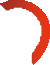 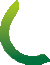 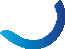 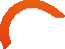 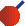 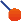 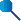 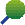 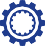 Тематическое планирование материала в 8 классе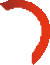 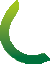 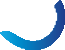 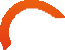 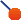 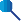 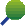 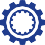 ПродолжениеПродолжениеПродолжениеТематическое планирование учебного материала в 9 классеПродолжениеПродолжениеСодержание и форма организации учебных занятий по химии в 8—9 классах с использованием материально-технического оснащения «Школьного кванториума»Планы уроков8 классТема урока: «Изучение строения пламени» Практическая работа № 1Химия — наука экспериментально-теоретическая. Основной метод обучения предме- та — химический эксперимент. При изучении химии обучаемые выполняют лаборатор- ные опыты, практические работы, решают экспериментальные задачи. Необходимым ус- ловием выполнения работ является применение нагревания. Поэтому с первых уроков химии необходимо сформировать у учащихся навыки работы с нагревательными прибо- рами, в частности со спиртовкой.Тип урока: практическая работа с элементами исследования.Цель урока: создать условия для формирования у обучающихся познавательных уни- версальных учебных действий, умений проводить простейшие исследования, навыка со- ставлять отчёт о работе и делать выводы.Продолжительность урока: один академический час. Планируемые результаты:Предметные:применять основные методы познания: наблюдение, измерение, эксперимент;соблюдать правила безопасной работы при проведении нагревания;пользоваться спиртовкой, лабораторным оборудованием и посудой.Метапредметные:познавательные: наблюдать и выполнять химические эксперименты, формулиро- вать выводы на основе анализа наблюдений за экспериментом;регулятивные: составлять план последовательных действий при выполнении опытов, организовывать рабочее место при выполнении химического экспери- мента;коммуникативные: эффективно работать в паре, в группе при решении учебных за- дач.Личностные:соблюдать правила безопасного обращения с реактивами и оборудованием.Оборудование, программное обеспечение и расходные материалы:Компьютер с программным обеспечением Releon Lite, цифровой датчик температуры термопарный, штатив с зажимом; спиртовка, пробирка, сухое горючее; свеча.Ход урока:Материалы для подготовки к урокуИнструкция к практической работе «Изучение строения пламени».Запустите на регистраторе данных программное обеспечение Releon Lite.Подключите высокотемпературный датчик (термопару) к регистратору данных (ком- пьютеру).Закрепите датчик в штативе так, чтобы его кончик касался фитиля спиртовки.Запустите измерение температуры клавишей «Пуск».Зажгите спиртовку. Когда показания стабилизируются, запишите значение темпе- ратуры на схеме пламени (рис. 1).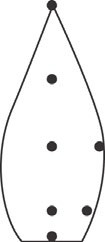 Рис. 1. Точки измерения температуры пламениПеремещайте датчик температуры в следующие точки пламени в соответствии с указанной схемой. Для этого ослабляйте муфту и перемещайте её (вместе с лапкой и датчиком) в нужное место. Когда показания стабилизируются, снова заносите значение температуры в соответствующей точке на схему.Таким способом измерьте температуру во всех точках пламени, отмеченных на схеме.Повторите действия со свечёй и сухим горючим.Обратите внимание! При изучении строения пламени сухого горючего использует- ся 1/4 часть таблетки. Кусочек горючего помещают на керамическую плитку.Внесите в пламя спиртовки на полминуты пробирку. Извлеките пробирку из пламе- ни и рассмотрите её поверхность.Повторите опыт со свечёй.Контрольные вопросы:Какого цвета налёт вы обнаружили на пробирке?Что это за вещество?Теоретическое пояснениеГорение — сложный процесс, сопровождающийся выделением энергии, как прави- ло, в виде тепла и света. Различают гомогенное горение, например при работе газовой горелки, и гетерогенное горение, например горение спирта и сухого горючего. В рас- смотренных примерах пламя имеет сходное строение. В нём можно выделить три ча- сти.Внутренний конус тёмного цвета (в случае газовой горелки синего цвета) с низкой температурой  300―500 С. Здесь происходит испарение и разложение горючего веще- ства.Средний восстановительный конус состоит из смеси воздуха и горящего газа. Здесь под влиянием более высокой температуры, 1500―1800 С, продукты испарения и разло- жения горючих веществ активно реагируют с кислородом. Если часть углерода остаётся свободной, то его мельчайшие частицы раскаляются и придают пламени яркое свечение. Эта часть пламени богата угарным газом СО — сильным восстановителем, поэтому её на- зываются восстановительной. Точка наиболее высокой температуры находится на острие восстановительного конуса.Внешний окислительный конус образует невидимую оболочку, окружающую пла- мя. Здесь под влиянием значительного притока кислорода воздуха происходит полное окисление горючего вещества до СО2 и Н2О (при горении сухого горючего на основе уротропина также образуется N2). При этом остаётся избыток кислорода, который при высокой температуре обладает высокой окислительной активностью, поэтому внешняя часть пламени называется окислительной.При использовании поддува воздуха можно увеличить температуру пламени.Методические комментарииПри наличии времени можно нагреть пробирку в пламени сухого горючего. Оно даёт менее светящее пламя по сравнению с пламенем свечи. Но продукты горения сухого го- рючего различаются. Наряду с водяными парами, углекислым газом и сажей образуется азот.Задания к урокуКонтрольные вопросы:Какой источник пламени был использован?Какая часть пламени самая горячая?До какой максимальной температуры удаётся прогреть термопару?Что горячее — центр пламени или края?Почему спиртовка горит почти бесцветным пламенем, а свеча — светящим? Можно ли использовать свечи в лаборатории вместо спиртовок?Какие продукты горения одинаковы у спиртовки и свечи?Задание для подготовки к ГИА, ВПР.При нагревании твёрдых веществ в пробирке необходимо:взять пробирку в руки и нагревать ту часть, где лежит вещество;закрепить пробирку в штативе и нагревать ту часть, где лежит вещество;взять пробирку в руки, прогреть всю пробирку, а затем ту часть, где лежит веще- ство;закрепить пробирку в штативе, прогреть всю пробирку, а затем ту часть, где лежит вещество.Ответ: 4.Задание для развития функциональной грамотности.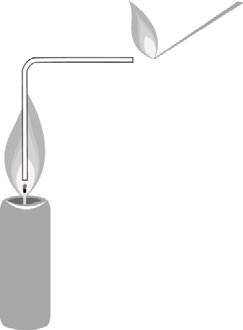 В книге Майкла Фарадея «История свечи» автор описывает опыт, который он демонстрировал на своих лекциях. В пламя свечи он помещал изогнутую стеклянную трубку. Один конец трубки опускался недалеко от фитиля, второй выводился на не- сколько сантиметров от пламени. Через некоторое время к кон- цу трубки подносили горящую лучину. Появлялось пламя, кото- рое существовало отдельно от пламени свечи. Как можно объ- яснить это явление?Ответ: В этой части пламени происходит испарение пара- фина. Пары парафина на воздухе, при поджигании, загора- ются.Тема урока: «Реакция нейтрализации»Формирование у учащихся умений титрования является необходимым условием для проведения большинства исследовательских работ по химии.Тип урока: изучение нового материала с элементами исследования (комбинирован- ный урок).Цель урока: создать условия для изучения и обобщения физических и химических свойств оснований, сформировать у обучающихся познавательные универсальные учеб- ные действия.Продолжительность урока: один академический час. Планируемые результаты:Предметные:характеризовать физические и химические свойства оснований, проводить опыты, подтверждающие химические свойства оснований;применять основные методы познания: наблюдение, измерение, эксперимент;пользоваться бюреткой и датчиком рН.Метапредметные:познавательные: анализировать условия и требования задач, выбирать, сопостав- лять и обосновывать способы решения задач; проводить наблюдения и описывать признаки и условия течения химических реакций, выполнять эксперименты, делать выводы на основе анализа наблюдений за экспериментом;регулятивные: ставить учебные задачи, составлять план последовательности дей- ствий; организовывать рабочее место при выполнении химического эксперимента.коммуникативные: полно и точно выражать свои мысли, аргументировать собствен- ную точку зрения, вступать и поддерживать диалог; эффективно работать в паре или группе при решении учебных задач.Личностные:оценивать уровень усваиваемого учебного материала, исходя из социальных и лич- ностных ценностей;соблюдать правила безопасного обращения с химическими веществами и обору- дованием, проявлять экологическую культуру.Оборудование, программное обеспечение и расходные материалы:Компьютер; программное обеспечение Releon Lite; датчик рН; датчик температуры платиновый; датчик давления; стакан химический на 150 мл; бюретка на 25―50 мл; маг- нитная мешалка; резиновая груша; пипетка на 20 мл; штатив для электродов; штатив ла- бораторный; колба круглодонная; резиновая пробка с отверстиями для датчиков темпе- ратуры и давления; аппарат Киппа или прибор Кирюшкина, заряженный реагентами для получения углекислого газа; дистиллированная вода; соляная кислота, 0,1 М раствор; 0,1 М раствор гидроксида натрия; 1 %-ный раствор фенолфталеина; гидроксид натрия; соляная кислота (1 : 2); кусочки мрамора.Ход урокаМатериалы для подготовки к уроку: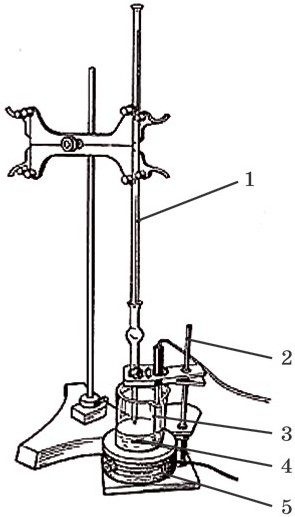 Инструкция к лабораторной работе «Реакция нейтрализации».При помощи резиновой груши наполните пипетку 0,1 М раствором гидроксида натрия.В стакан перелейте отмеренный объём раствора щелочи (10 мл).Добавьте в стакан 20 мл дистиллированной воды.Осторожно опустите в стакан магнитный якорь. Поместите стакан на рабочую поверхность маг- нитной мешалки. Включите мешалку и осторож- но, чтобы не разбить электрод, опустите его в ста- кан с раствором щелочи (рис. 9).Закрепите электрод в штативе. Якорь мешалки не должен касаться электрода.Рис. 9. Установка для кислотно-основного титрования: 1 — бюретка; 2 — штатив для закрепления датчика рН;3 — датчик рН; 4 — якорь магнитной мешалки; 5 — магнит- ная мешалкаНачните запись измерений, дождитесь, пока показания электрода станут стабиль- ными.Прибавьте к раствору 2―3 капли раствора фенолфталеина.Приливайте с одинаковой скоростью 0,1 М раствор хлороводорода в стакан с рас- твором щелочи.Обратите внимание, что при приближении точки нейтрализации (когда будет прили- то примерно 9,5 мл раствора кислоты) раствор кислоты добавляйте по каплям. В момент обесцвечивания окраски фенолфталеина достигается точка нейтрализации. рН раствора в этой точке равен 7.Прилейте ещё несколько миллилитров раствора кислоты в стакан. Занесите полу- ченные данные в таблицу. Сделайте выводы по результатам работы.Выводы:Указать, как можно определить точку эквивалентности (когда щелочь полностью всту- пила в реакцию с кислотой).Инструкция к выполнению демонстрационного опыта «Тепловой эффект реакции гидроксида натрия с углекислым газом»:Круглодонную колбу заполните углекислым газом из аппарата Киппа или прибо- ра Кирюшкина. Полноту заполнения проконтролируйте при помощи горящей лу- чины.В наполненную газом колбу быстро насыпьте порошок гидроксида натрия (на кол- бу ёмкостью 0,5 л следует взять около 10 г NaOH) и герметично закройте пробкой с датчиками температуры и давления.Начните измерения и наблюдайте, как в течение 2―3 мин изменяются значения температуры и давления (или объёма) в колбе-реакторе.Теоретическое пояснениеК лабораторной работе «Реакция нейтрализации».При добавлении к раствору щелочи раствора кислоты рН будет снижаться. При рав- номерном добавлении раствора можно добиться хорошего графического изображения кривой титрования сильного основания сильной кислотой. На графике будет виден ска- чок титрования, когда рН раствора за короткое время (при добавлении небольшого коли- чества кислоты) изменяется значительно.При наличии у цифровой лаборатории функции введения отдельных точек можно при- бавлять в стакан порции соляной кислоты определённого объёма и определять рН полу- ченного раствора.К демонстрационному опыту «Тепловой эффект реакции гидроксида натрия с угле- кислым газом».Данный опыт наглядно демонстрирует химические свойства щелочей и кислотных ок- сидов. Для его проведения рекомендуется брать колбу такого размера, чтобы датчик тем- пературы, проходя через резиновую пробку, касался порошка гидроксида натрия. Для сокращения времени проведения опыта лучше использовать не гранулы гидроксида на- трия, а порошок, т. е. необходимо предварительно растереть щелочь в ступке.При проведении опыта на стенках колбы конденсируется вода, которая образуется согласно уравнению реакции2NaOH + CO2 = Na2CO3 + H2O + QМетодические комментарииДля формирования умения проводить титрование рекомендуется провести опыт не- сколько раз. Первое титрование является «прикидочным». Оно позволяет определить примерный объём кислоты, необходимой для достижения точки эквивалентности.При втором титровании при приближении к точке эквивалентности раствор кислоты прибавляется по каплям, дожидаясь отклика датчика рН.Обратите внимание! В демонстрационном опыте нельзя использовать плоскодонные и конические колбы!Задания к урокуЗадание на развитие функциональной грамотности.Кислотность желудка — показатель, который характеризует содержание кислоты в желудочном соке. Желудочный сок, в составе которого есть соляная кислота, обязателен для процессов пищеварения. Нарушение обмена веществ, а также воздействие иных факторов, может привести к повышенной кислотности желудочного сока. В этом случае врачи назначают антацидные препараты, например «Альмагель». В состав препарата входят гидроксид алюминия и гидроксид магния. Какую роль играют эти вещества в сни- жении кислотности желудочного сока?Решение:Гидроксид алюминия и гидроксид магния вступают в реакцию с соляной кислотой, происходит реакция нейтрализации. Гидроксид алюминия и гидроксид магния нейтрали- зуют соляную кислоту.Задание для подготовки к ГИА, ВПР.С какими из перечисленных ниже веществ реагирует раствор гидроксид калия?фосфорная кислотагидроксид натриясернистый газгидроксид магнияоксид меди (II) Ответ: 1, 3Установите соответствие между исходными веществами и продуктами реакции.Ответ: 3, 1, 2Признаками протекания реакции между гидроксидом меди (II) и серной кислотой являются:растворение осадкапоявление осадкаобразование бесцветного раствораобразование окрашенного растворавыделение газа Ответ: 1, 4Контрольные вопросы:Объясните, как и почему изменяется значение рН раствора при титровании сильно- го основания сильной кислотой.Можно ли использовать вместо фенолфталеина раствор метилоранжа?Перечислите классы веществ, с которыми реагируют нерастворимые в воде осно- вания и щелочи. Приведите примеры. Назовите признаки реакций.Темы проектных и исследовательских работ:Определение содержания аскорбиновой кислоты в лекарственных препаратах.Определение кислотности фруктовых соков.Определение кислотности кефира и других молочных продуктов.Сравнительная характеристика кислотности яблочного и столового уксуса.Определение содержания кислот в лимоне.9 классТема урока: «Теория электролитической диссоциации. Электролиты и неэлектролиты»Связана со знакомством обучаемых с методами научного (учебного) исследования. При выполнении работы учащиеся получают экспериментальные данные (фактический материал), которые возможно классифицировать. Затем проводят теоретический анализ, в результате которого обосновывается разделение веществ не только на основе экспери- ментальных фактов, но и на основании строения вещества. На последующих уроках уча- щиеся будут знакомиться с дальнейшими этапами исследования.Тип урока: урок-исследование (экспериментальное изучение нового материала). Цель урока: создать условия для определения принадлежности веществ, смесей ве-ществ и растворов веществ к электролитам и неэлектролитам, сформировать у обучаю- щихся познавательные универсальные учебные действия.Продолжительность урока: один академический час.Планируемые результаты:Предметные:раскрывать положения теории электролитической диссоциации (распад веществ на ионы при растворении или расплавлении, катионы и анионы);характеризовать вещества по составу, строению и свойствам, устанавливать при- чинно-следственные связи между данными характеристиками вещества;соблюдать правила безопасной работы при проведении опытов, пользоваться ла- бораторным оборудованием и посудой.Метапредметные:познавательные: создавать (совместно с учителем) алгоритм деятельности при ре- шении проблем поискового характера; уметь организовывать исследование с це- лью проверки гипотез; уметь делать умозаключения и выводы.регулятивные: контролировать и оценивать результаты деятельности, вносить кор- рективы в их выполнение;коммуникативные: полно и точно выражать свои мысли, аргументировать собствен- ную точку зрения, вступать и поддерживать диалог; эффективно работать в паре или группе при решении учебных задач.Личностные:развивать практические умения, связанные с изучением основных положений тео- рии электролитической диссоциации;проявлять познавательный интерес, направленный на изучение основных положе- ний теории электролитической диссоциации.Оборудование, программное обеспечение и расходные материалы:Компьютер, программное обеспечение Releon Lite, цифровой датчик электропро- водности, стаканы на 50 мл; стеклянная палочка; промывалка; шпатель — 2 шт.; дистил- лированная вода; по 20 мл этилового спирта; 5 %-ного раствора сахарозы; раствора спирта (1 : 1), 5 %-ного раствора хлорида натрия; 5 %-ного раствора хлороводорода; 5 %-ного раствора гидроксида натрия, поваренная соль (твёрдая), сахар (твёрдый).Ход урока:Описание проблемной ситуации.Общеизвестно, что растворы веществ в воде имеют более высокую температуру кипе- ния и более низкую температуру замерзания по сравнению с чистой водой. Известно, температура замерзания раствора зависит от концентрации растворённого вещества. Если в 1 кг воды растворить 1 моль вещества, например, глюкозы, то температура за- мерзания  этого  раствора  понизится  на  1,86 С,  т.  е.  раствор  будет  замерзать  при–1,86 С. Понижение температуры на такую же величину можно наблюдать при раство- рении 1 моль глицерина, 1 моль этилового спирта в 1 кг воды.Однако, если в 1 кг (литре) воды растворить 1 моль хлорида натрия, то температура замерзания раствора станет ниже ‒1,86 С, а температура замерзания раствора, состо- ящего из 1 кг воды и 1 моль хлорида бария, станет ещё ниже температуры замерзания раствора хлорида натрия. Как объяснить эти явления?Учебная деятельность обучающихся:Отвечают на вопросы, высказывают свои предположения, предлагают и согласовыва- ют с учителем тему и цель урока; обсуждают способы и средства достижения цели.Предполагаемое объяснение проблемной ситуации.Если раствор замерзает при более низкой температуре, то концентрация вещества по- вышается. Повышение концентрации вещества происходит за счёт образования новых частиц — ионов. При этом концентрация частиц в растворе повышается. Другие веще- ства не распадаются на ионы, концентрация вещества остаётся постоянной, поэтому температура замерзания этих растворов будет одинакова.Способ решения.Ионы — заряженные частицы. Раствор, содержащий ионы, будет проводить электри- ческий ток. Растворы, содержащие молекулы, не электропроводны.Материалы для подготовки к урокуИнструкция к лабораторному исследованию «Электролиты и неэлектролиты».Запустите на регистраторе данных программное обеспечение Releon Lite. Подклю- чите датчик электропроводности из комплекта цифровой лаборатории Releon к ре- гистратору данных.В стакан поместите поваренную соль и опустите в него датчик электропроводности. Проводит ли соль электрический ток?Аналогичные действия проведите с сахарозой.В стакан налейте 20 мл 5 %-ного раствора сахарозы. Опустите в него датчик элек- тропроводности, закреплённый в лапке штатива. Наблюдайте за изменением значе- ния электропроводности. Когда показания датчика перестанут изменяться, запиши- те его значение в таблицу.Обратите внимание! Датчик тщательно промойте водой.Затем датчик опустите в следующий раствор. Аналогичные действия проделайте со всеми растворами.Теоретичекское пояснениеПри растворении в воде ионных соединений полярные молекулы воды окружают («сольватируют») заряженные ионы, переводя их в раствор. Молекулярные соединения сольватируются, но не распадаются на ионы. В первом случае раствор проводит электри- ческий ток, во втором случае раствор не проводит его.Определить принадлежность вещества или раствора вещества к электролитам можно при помощи измерения электропроводности. Если электропроводность велика, то иссле- дуемый объект — электролит. Если значение электропроводности меньше 20 мкCм/см, то это неэлектролит.Методические комментарииЧисло исследуемых на уроке веществ и растворов можно уменьшить. Можно исследо- вать, как минимум, неэлектролит, его раствор, раствор соли, кислоты и щелочи, а также твёрдые вещества. При невозможности организовать исследование веществ одновре- менно всеми учениками можно распределить работу по группам. Тогда полученные ре- зультаты учащиеся заносят в таблицу, изображённую на доске.Можно использовать технологию смешанного обучения. В классе организуется не- сколько рабочих зон, в которых будут располагаться разные растворы и вещества. Груп- пы учащихся поочерёдно выполняют исследования в одной зоне, затем переходят во вто- рую зону и т. д.Задания к урокуЗадание на развитие функциональной грамотности.Вы часто замечали, что во время гололёда тротуары и дороги посыпают антигололёд- ным реагентом. В качестве реагента используют поваренную соль или хлористый каль- ций (CaCl2). Какой реагент будет более эффективным для уничтожения льда, если былопотрачено одинаковое количество вещества поваренной соли и хлористого кальция (сто- имость реагентов не учитывается)? Ответ поясните.Решение:При попадании на лёд вещество постепенно растворяется. При растворении в воде 1 моль хлорида натрия даёт по 1 моль ионов натрия (Na+) и хлора (Cl–). При растворении 1 моль CaCl2 образуется 1 моль ионов кальция и 2 моль ионов хлора. Раствор хлорида кальция будет замерзать при более низкой температуре (при условии одинаковой кон- центрации моль/кг воды), по сравнению с раствором хлорида натрия. А значит, и эф- фективность его будет выше.Задание для подготовки к ГИА, ВПР.К хорошо растворимым электролитам относитсягидроксид барияфосфат магниясульфид меди (II)карбонат кальция Ответ: 1Электрический ток проводит растворэтилового спиртаглицеринаглюкозыгидроксида кальция Ответ: 4Установите соответствие между веществом и образовавшимися ионами (с учётом коэффициентов).Ответ: 4, 3, 2Темы проектных и исследовательских работ:Гидратная теория растворов Д. И. Менделеева.Становление основных положений теории электролитической диссоциации С. Ар- рениуса и В. Оствальда.Определение электропроводности растворов веществ в неводной среде.Определение молярной массы неэлектролита криоскопическим методом.Выявление зависимости электропроводности от концентраций ионов в растворе.Тема урока: «Галогены»Тема актуальна для учащихся, так как имеет большое значение для жизнедеятельности человека. Применение галогенов и их соединений огромно. Знание свойств этих веществ и их соединений обеспечит безопасное обращение с ними, расширит кругозор обучаемых.Тип урока: обобщение и систематизация знаний, с применением демонстрационного эксперимента.Цель урока: создать условия для обобщения знаний о физических и химических свой- ствах галогенов, их применении и значении в жизни человека; формирования познава- тельных универсальных учебных действий, умения целенаправленно наблюдать за хими- ческими процессами.Продолжительность урока: один академический час. Планируемые результаты:Предметные:характеризовать физические и химические свойства неметаллов на примере гало- генов;применять один из основных методов познания: наблюдение;описывать свойства галогенов в различных агрегатных состояниях, выделяя их су- щественные признаки.Метапредметные:познавательные: проводить наблюдения и описывать признаки и условия течения химических реакций, делать выводы на основе анализа наблюдений за экспери- ментом, получать химическую информацию из различных источников;регулятивные: прогнозировать результат усвоения учебного материала, оценивать качество и уровень усвоения учебного материала;коммуникативные: полно и точно выражать свои мысли, аргументировать собствен- ную точку зрения, вступать и поддерживать диалог; эффективно работать в паре или группе при решении учебных задач.Личностные:оценивать уровень усвоения учебного материала, исходя из социальных и личност- ных ценностей;проявлять познавательный интерес, направленный на изучение учебного материала.Оборудование, программное обеспечение и расходные материалы:АПХР; спиртовка или электрическая плитка; штатив; воронка; соляная кислота (конц.); дихромат калия или другие окислители (MnO2, KMnO4); раствор бромида калия 2 %; рас- твор иодида калия 2 %; раствор лакмуса или другого красителя (фуксина); раствор хло- рида железа (II) свежеприготовленный; крахмальный клейстер; активированный уголь; 5 % раствор сульфита натрия; йод кристаллический, бром в ампуле, бромная вода, гек- сан; спирт этиловый; пробки для пробирок; пробирки; минералы, содержащие галогены (флюорит, каменная соль, сильвинит).Ход урока:Возвращается к проблемному вопросу. Отмечает, что химические свойства галоге- нов значительно шире. В этом можно убедиться, проделав ряд опытов. Обращает внимание на особенность проведения эксперимента: все опыты будут проводиться в одном приборе, который называется «Аппарат для проведения химических реак- ций».Описывает конструкцию прибора. Отмечает, что из-за высокой активности хлора, реак- ции протекают очень быстро, поэтому необходимо внимательно следить за протекаю- щими процессами. Демонстрирует опыт согласно инструкции.Просит занести результаты эксперимента в таблицу. Проверяет правильность написа- ния наблюдений и уравнений реакций.Предлагает учащимся выписать из учебника области применения галогенов и их со- единений (при наличии времени).Учебная деятельность обучающихся:Отвечают на вопросы учителя, при необходимости корректируют ответы однокласс- ников.Наблюдают за демонстрацией опыта, в рабочих тетрадях делают краткие записи.Принимают участие в обсуждении способа решения экспериментальной задачи, предлагают свои способы. Наблюдают за демонстрацией опыта, убеждаются в пра- вильном отборе способа решения задачи с применением крахмала. Записывают ре- зультаты эксперимента в тетради.Записывают уравнения реакций галогенов с металлами и неметаллами. Один из об- учаемых зачитывает свой вариант ответа.Наблюдают за проведением эксперимента.Заносят результаты наблюдений в таблицу.Записывают в рабочую тетрадь соединения и их применение в различных областях деятельности человека.Материалы для подготовки к урокуИнструкция к демонстрационному опыту «Галогены».В колбу-реактор помещают 6―7 г дихромата калия, в воронку приливают концен- трированную соляную кислоту объёмом 10 мл.Первый поглотительный сосуд заполняют раствором красителя, например лакму- сом.Во второй сосуд наливают 5 %-ный раствор бромида калия, в третий — 2 %-ный раствор иодида калия и добавляют каплю очень разбавленного крахмального клей- стера.В четвёртый поглотительный сосуд раствор хлорида железа (II), полученный рас- творением порошка железа в 10 %-ный соляной кислоте.Пятый и шестой сосуды заполняют соответственно 5 %-ным раствором щелочи и активированным углём.В колбу приливают соляную кислоту и нагревают смесь на электрической плитке или спиртовке. Обращают внимание на цвет выделяющегося хлора. Постепенно колба заполняется хлором и в поглотительных склянках происходит обесцвечива- ние раствора красителя, появление жёлтой окраски в растворе бромида калия — происходит выделение брома. Раствор иодида калия приобретает синюю окраску, а чуть зеленоватый раствор хлорида железа (II) становиться жёлтым, вследствие образования хлорида железа (III). Обратите внимание! После наблюдения целе- сообразно сравнить исходные растворы реагирующих веществ и растворы, полу- чившиеся в результате реакции. На основе наблюдений ученики составляют урав- нения реакций.Теоретическое пояснениеДля получения хлора из соляной кислоты в лаборатории используют различные окислители — перманганат калия, диоксид марганца, дихро- мат калия. Реакция между соляной кислотой и перманганатом калия идёт при обычной температуре, при лёгком нагревании с соляной кислотой взаимодействует диоксид марганца. Более сильного нагревания требует реакция дихромата калия с соляной кислотой. Последняя реакция удоб- на тем, что без нагревания она не идёт и выделение хлора прекращает- ся. Скорость протекания реакций с применением первых двух окислите- лей регулируется подачей соляной кислоты. Получение хлора проводят в аппарате для проведения химических реакций (АПХР).Применение прибора АПХР позволяет познакомить учащихся с физи- ческими и химическими свойствами хлора — цветом, агрегатным состоя- нием, способностью обесцвечивать органические красители, вытеснять менее активные галогены из их солей, окислять некоторые неорганиче- ские соединения до более высоких степеней окисления. Уравнения про- текающих реакций:K2Cr2O7 + 14HCI = 2KCI + 2CrCI3 + 3CI2 + 7H2O 2KBr + CI2 = 2KCI + Br22KI + CI2 = 2KCI + I22FeCI2 + CI2 = 2FeCI3Методические комментарииРекомендуется оставить склянки с растворами лакмуса, бромида ка- лия, иодида калия и хлорида железа(II) на демонстрационном столе для сравнения с результатами опытов.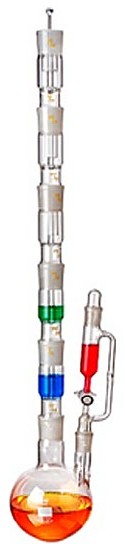 Рис. 10. Аппа- рат для прове- дения химиче- ских реакцийИз-за отсутствия хлорида железа(II) в школьном кабинете, его можно заменить свеже- приготовленным раствором сульфата железа(II). Если кристаллогидрат сульфата железа (II) стал жёлтым, то раствор подкисляют серной кислотой и помещают в раствор кусочки или порошок восстановленного железа. Через некоторое время раствор изменит свою окраску. Небольшое количество бромной воды можно получить, приливая к раствору бромида калия несколько капель препарата «Белизна», с последующим подкислением образовав-шейся смеси серной кислотой.Обратите внимание! В поглотительные склянки наливают такой объём жидкого реа- гента, чтобы он перекрывал нижнее отверстие колпачка на 3―4 мм. В противном случае, при охлаждении прибора будет происходить засасывание жидкости. Она будет перели- ваться из одной поглотительной склянки в другую. Второй приём предотвращения засасы- вания жидкости — выравнивание атмосферного давления и давления внутри сосуда. Для этого откройте на несколько секунд пробку воронки для работы с вредными веществами.Задания к урокуЗадание на развитие функциональной грамотности.С давних времён для отбеливания тканей использовали продукт взаимодействия хло- ра со щелочью — гипохлорит натрия. На чём основано применение этого вещества для отбеливания? В какой поглотительной склянке может образоваться данное вещество? Ответ поясните.Решение:Гипохлорит при нагревании и на свету легко разлагается с выделением кислорода, ко- торый отбеливает ткани. Вещество образуется в поглотительной склянке с раствором ги- дроксида натрия.Задание для подготовки к ГИА, ВПР.Запишите уравнение реакции взаимодействия оксида марганца (IV) с соляной кисло- той. Укажите окислитель и восстановитель. Расставьте коэффициенты в уравнении реак- ции с помощью метода электронного баланса.Решение:Электронный баланс:1 Mn+4 + 2e  Mn+21 2Cl– – 2e  Cl0Уравнение реакции с коэффициентами:MnO2 + 4HCI = MnCI2 + CI2 + 2H2OMnO2 или марганец в степени окисления (+4) является окислителем, соляная кислота (Cl–) — восстановителем.Контрольные вопросы:Можно ли использовать для поглощения хлора активированный уголь?Какие опыты показывают различную активность галогенов?Темы проектных и исследовательских работ:Применение галогенов и их соединений в медицине.Определение содержания хлора в хлорированной воде.Определение массовой доли хлорида натрия в колбасных изделиях.Загрязнение хлоридами почвы в городских районах.Влияние хлорид-ионов на рост и развитие растений.Тема урока: Кальций и его соединенияКальций и его соединения широко распространены в природе и играют важную роль в жизни человека и общества. Знания о соединениях кальция позволяют понимать явле- ния, происходящие в окружающем мире, а в некоторых случаях и управлять химически- ми процессами.Тип урока: комбинированный (урок изучения нового материала).Цель урока: создать условия для изучения физических и химических свойств кальция и его соединений, применения соединений, формирования познавательных универсаль- ных действий.Продолжительность урока: один академический час. Планируемые результаты:Предметные:применять основные методы познания: наблюдение, измерение, эксперимент;характеризовать физические и химические свойства кальция и его соединений, проводить опыты, подтверждающие химические свойства гидроксида кальция;характеризовать взаимосвязь между составом, строением и свойствами металлов;соблюдать правила безопасной работы при проведении опытов.Метапредметные:познавательные: анализировать, обрабатывать и интерпретировать информацию, использовать её для решения поставленных учебных задач;регулятивные: контролировать и оценивать результаты учебной деятельности, вно- сить коррективы в их выполнение;коммуникативные: эффективно работать в паре, в группе при решении учебных задач.Личностные:развивать практические навыки по использованию учебного оборудования;сформировать познавательный интерес, направленный на изучение химических со- единений кальция и их применение в жизни человека.Оборудование, программное обеспечение и расходные материалы:Компьютер, программное обеспечение Releon Lite, цифровые датчики электропро- водности, датчик рН; стакан химический (50 мл); стакан химический (150 мл); фарфоро- вая чашка; прибор для получения газов, заряженный мрамором и соляной кислотой; штатив с зажимом, шпатель; пинцет; дистиллированная вода; известковая вода; соляная кислота (1 : 2); мрамор (кусочки); раствор фенолфталеина, коллекция минералов.Ход урокаМатериал для подготовки к уроку1. Инструкция к лабораторному опыту «Взаимодействие известковой воды с углекис- лым газом».Запустите на регистраторе данных программное обеспечение Releon Lite.Подключите датчик электропроводности.В стакан налейте 20 мл раствора известковой воды, опустите в него датчик электро- проводности, закреплённый в лапке штатива.Наблюдайте за изменением значения электропроводности. Когда показания элек- тропроводности перестанут изменяться, запишите значение в таблицу.В течение нескольких минут пропускайте через известковую воду углекислый газ, используя прибор для получения газов. Обратите внимание на скорость пропуска- ния углекислого газа. Она не должна быть очень большой. Регулировать подачу га- за можно с помощью крана. Наблюдайте за изменением в растворе и изменениями значения электропроводности.Пропускайте углекислый газ до получения прозрачного раствора. Налейте в про- бирку 2 мл полученного прозрачного раствора и нагрейте на пламени спиртовки. Что наблюдаете? Какой газ выделяется? Каков состав осадка?Заполните таблицу результатов опыта и сделайте выводы. В выводах отразите про- цессы, протекающие в растворе (в виде химических уравнений) и изменения значе- ний электропроводности.Налейте в пробирку 2 мл полученного прозрачного раствора и нагрейте на пламени спиртовки. Что наблюдаете? Какой газ выделяется? Каков состав осадка?Контрольные вопросы:Почему изменяется значение электропроводности известковой воды при пропуска- нии через неё углекислого газа? Запишите уравнения химических реакций, протекающих при этом.Теоретическое пояснениеЕсли в раствор гидроксида кальция пропускать углекислый газ, то образуется нерас- творимый карбонат кальция:Ca(OH)2 + CO2 = CaCO3 + H2OЭлектропроводность раствора по мере выпадения карбоната кальция будет снижать- ся. Когда все ионы кальция перейдут в осадок, электропроводность раствора будет мини- мальной. При дальнейшем пропускании углекислого газа будет происходить растворение карбоната кальция и электропроводность раствора увеличивается.CaCO3 + H2O + CO2 = Са(НСО3)2Методические комментарииВ целях экономии времени для проведения лабораторного опыта необходимо зара- нее приготовить приборы для получения газов, заполнив их кусочками мрамора. Раствор соляной кислоты наливают в прибор непосредственно перед опытом.Раствор гидрокарбоната кальция после кипячения можно исследовать на электропро- водность. Однако, вследствие летучести хлороводорода, электропроводность может быть высокой. А это противоречит химическим процессам.Задания к урокуЗадания на развитие функциональной грамотности.Химические процессы, исследованные в лабораторной работе, происходят в при- роде. Образование сталактитов связано с выделением карбоната кальция из раствора ги- дрокарбоната кальция. Как этот процесс провести в лаборатории?Ответ: Нагреть раствор гидрокарбоната кальция до кипения. При этом он разложится с выделением карбоната кальция, углекислого газа и воды.При стирке руками хозяйка увидела множество пузырей. Они переливались разны- ми цветами и их было очень много. Сформулируйте вывод о том, в какой воде стирает хозяйка: мягкой или жёсткой. Какие признаки подтверждают Ваш вывод?Ответ: Хозяйка стирает бельё в мягкой воде. Мыло пенится и даёт пузыри только в мягкой воде.Задание для подготовки к ГИА, ВПР.1) Напишите уравнения реакций, с помощью которых можно осуществить превраще- ния по схеме: Для третьего превращения составьте сокращённое уравнение реакции.1	2	3Са  СаО  СаOH2  Са(NO3)2Ответ:2Са + О2 = 2СаОСаО + H2O = СаOH2СаOH2 + 2HNO3 = Са(NO3)2 + 2H2OH+ + OH– = H2O2) С какими веществами будет реагировать гашённая известь?1) сернистым газом	2) угарным газом3) соляной кислотой	4) едким натром Ответ: 1, 3.3) Какие два из перечисленных веществ будут вступать в реакцию с оксидом кальция?Cu(OH)2HNO3O2Bа(OH)2СО2 Ответ: 2, 5.Темы проектных и исследовательских работ:Жёсткость воды и способы её устранения.Определение жёсткости водопроводной воды.Применение соединений кальция в медицине.Кальций в природе. Миграция кальция в окружающем мире.Кальций в жизни человека.Лабораторные работы8 классПрактическая работа № 1.«Изучение строения пламени»Теоретическая частьГорение — сложный процесс, сопровождающийся выделением энергии, как правило, в виде тепла и света. Различают гомогенное горение, например при работе газовой го- релки, и гетерогенное горение, например горение спирта и сухого горючего. В рассмо- тренных примерах пламя имеет сходное строение. В нём можно выделить три части.Внутренний конус тёмного цвета (в случае газовой горелки синего цвета) с низкой тем- пературой  300―500 С. Здесь происходит испарение и разложение горючего вещества.Средний восстановительный конус состоит из смеси воздуха и горящего газа. Здесь под влиянием более высокой температуры, 1500―1800 С, продукты испарения и разло- жения горючих веществ активно реагируют с кислородом. Если часть углерода остаётся свободной, то его мельчайшие частицы раскаляются и придают пламени яркое свечение. Эта часть пламени богата угарным газом СО — сильным восстановителем, поэтому её на- зываются восстановительной. Точка наиболее высокой температуры находится на острие восстановительного конуса.Внешний окислительный конус образует невидимую оболочку, окружающую пла- мя. Здесь под влиянием значительного притока кислорода воздуха происходит полное окисление горючего вещества до СО2 и Н2О (при горении сухого горючего на основе уротропина также образуется N2). При этом остаётся избыток кислорода, который при высокой температуре обладает высокой окислительной активностью, поэтому внешняя часть пламени называется окислительной.Используя поддув воздуха, можно увеличить температуру пламени.Практическая частьЦель опыта: изучить строение пламени, определить температуру в разных его зонах при использовании различных источников тепла.Перечень датчиков цифровой лаборатории: датчик температуры термопарный.Дополнительное оборудование: штатив с зажимом; держатель для пробирок; спир- товка.Материалы и реактивы: спирт этиловый; сухое горючее; свеча.Техника безопасности:Работа связана с открытым пламенем — берегитесь ожога.Термопара после извлечения из пламени остывает не сразу — берегитесь ожога.В спиртовке содержится горючая жидкость.Инструкция к выполнению:Подключите высокотемпературный датчик (термопару) к регистратору данных (ком- пьютеру). Закрепите датчик в штативе так, чтобы его кончик касался фитиля спиртовки.Зажгите спиртовку. Когда показания стабилизируются, запишите значение темпе- ратуры на схеме пламени (рис. 1).Рис. 1. Точки измерения температуры пламениПеремещайте датчик температуры в следующую точку пламени в соответствии со схемой. Для этого ослабляйте муфту и перемещайте её (вместе с лапкой и датчиком) в нужное место. Когда показания стабилизируются, снова заносите значение температуры в соответствующей точке на схему.Так измерьте температуру во всех точках пламени, отмеченных на схеме.Повторите действия со свечёй и сухим горючим.Обратите внимание! При изучении строения пламени сухого горючего использует- ся 1/4 часть таблетки. Кусочек горючего помещают на керамическую плитку.Внесите в пламя спиртовки на полминуты пробирку. Извлеките пробирку из пламе- ни и рассмотрите её поверхность.Повторите опыт со свечёй. Какого цвета образовался налёт? Что это за вещество? Результаты измерений/наблюденийВыводы:В выводах указать, какой источник теплоты предпочтительно использовать в химиче- ской лаборатории и почему.Контрольные вопросы:Какой источник пламени был использован?Какая часть пламени самая горячая?До какой максимальной температуры удаётся прогреть термопару?Что горячее — центр пламени или края?Почему спиртовка горит почти бесцветным пламенем, а свеча — светящим? Можно ли использовать свечи в лаборатории вместо спиртовок?Какие продукты горения одинаковы у спиртовки и свечи?Задание для подготовки к ГИА, ВПР.При нагревании твёрдых веществ в пробирке необходимо:взять пробирку в руки и нагревать ту часть, где лежит вещество;закрепить пробирку в штативе и нагревать ту часть, где лежит вещество;взять пробирку в руки, прогреть всю пробирку, а затем ту часть, где лежит вещество;закрепить пробирку в штативе, прогреть всю пробирку, а затем ту часть, где лежит вещество.Правильный ответ: 4.Задание для развития функциональной грамотности.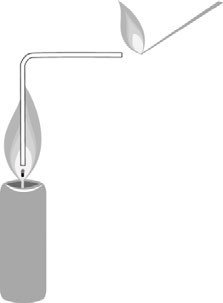 В книге Майкла Фарадея «История свечи» автор описывает опыт, который он демонстрировал на своих лекциях. В пламя свечи он помещал изогнутую стеклянную трубку. Один конец трубки опускался недалеко от фитиля, второй выводился на не- сколько сантиметров от пламени. Через некоторое время к концу трубки подносили горящую лучину. Появлялось пламя, которое существовало отдельно от пламени свечи. Как можно объяснить это явление?Ответ:В этой части пламени происходит испарение парафина. Пары парафина на воздухе, при поджигании, загораются.Дополнительная информацияФарадей М. История свечи: Пер. с англ./Под ред. Б. В. Новожилова М.: Наука. Глав- ная редакция физико-математической литературы, 1980. 128 с., ил. Библиотечка «Квант».Лабораторный опыт №1.«До какой температуры можно нагреть вещество?»Теоретическая часть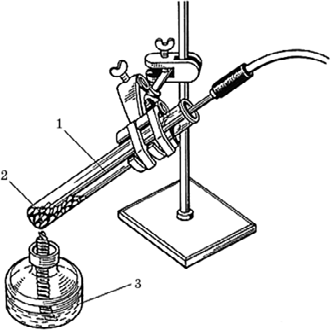 При нагревании вещества в нём устанавливается те- пловой баланс: скорость подвода тепла в какой-то мо- мент становится равной скорости его рассеивания. По- скольку скорость подвода и скорость рассеивания зави- сят от разности температур между объектом и средой, то в состоянии теплового равновесия у вещества устанавли- вается определённая температура. Она заведомо ниже, чем температура пламени, за счёт рассеивания тепла.Рис. 2. Прибор для определения температуры плавления:1 — термопарный датчик; 2 — песок; 3 — спиртовкаПрактическая частьЦель работы: продемонстрировать возможности спиртовки для нагревания веществ.Перечень датчиков цифровой лаборатории: датчик высокотемпературный термо- парный.Дополнительное оборудование: штатив с зажимом; спиртовка.Материалы и реактивы: спирт этиловый, речной песок.Техника безопасности:Работа связана с открытым пламенем — берегитесь ожога!Термопара после извлечения из пламени остывает не сразу — берегитесь ожога.В спиртовке содержится горючая жидкость.Работать в очках.Инструкция к выполнению:В пробирку насыпьте песок на 2―3 см по высоте. Закрепите пробирку в лапке шта- тива, а термопарный датчик так, чтобы его кончик доходил почти до дна пробирки, но не касался ни дна, ни стенок (рис.2). Отметьте температуру песка.Зажгите спиртовку и поставьте её под пробирку с песком.Наблюдайте за изменением температуры, занося результаты измерений в таблицу.Через некоторое время после начала нагревания температура стабилизируется. После этого остановите нагревание.Обратите внимание! Ставить нагретую пробирку в пластиковый штатив нельзя. Нуж- но дождаться его охлаждения.Результаты измерений/наблюденийВыводы:В выводах указать, до какой максимальной температуры можно нагреть вещество в пробирке.Контрольные вопросы:До какой температуры удалось нагреть вещество?Можно ли в пробирке расплавить:а) олово (tпл = 232 С); б) цинк (tпл = 419 С);в) алюминий (tпл = 660 С); г) медь (tпл = 1083 С)?Почему температура, до которой удаётся нагреть вещество, ниже температуры пла- мени?Дополнительная информацияЛеенсон И. А. 100 вопросов и ответов по химии: Материалы для школьных рефератов, факультативных занятий и семинаров: Учебное пособие. М.: «Издательство АСТ»: «Изда- тельство Астрель», 2002. 347 с.Лабораторный опыт №2.«Измерение температуры кипения водыс помощью лабораторного термометра и датчика температуры»Теоретическая частьДанная работа позволяет школьникам экспериментально установить зависимость тем- пературы кипения жидкости (в данном случае воды) от атмосферного давления, т. е. пол- нее реализовать межпредметные связи химии и физики.Величины температуры кипения воды при различном давлении представлены в табл. 1.Таблица 1. Температуры кипения воды при различном давлении1Практическая частьЦель работы: Продемонстрировать учащимся разницу между жидкостью и газом; фи- зическое свойство вещества: температуру кипения; ввести цифровой измеритель темпера- туры в сравнении с аналоговым; дать представление о точности и погрешности прибора.Перечень датчиков цифровой лаборатории: датчик температуры платиновый.1 Волков А. И., Жарский И. М. Большой химический справочник. — Мн.: Современная шко- ла, 2005. — С. 416.*  1кПа = 1000 Па = 0,00986923 атм = 7,50062 мм. рт. ст.Дополнительное оборудование: стакан химический (50 мл), термометр лаборатор- ный; спиртовка; штатив лабораторный с кольцом и сеткой; манометр (можно использо- вать данные, полученные из Интернета).Материалы и реактивы: спирт этиловый или сухое горючее; дистиллированная вода.Техника безопасности:Работать в очках.Требуется соблюдать меры безопасности при нагревании пробирок, при работе со спиртовкой или сухим горючим.Инструкция к выполнению:Налейте в стакан около 25 мл дистиллированной воды.Закрепите стакан в штативе.Опустите в воду термометр и датчик температуры, аккуратно закрепите их в лапке штатива. Не допускайте соприкосновения приборов между собой, стенками и дном ста- кана.Начните регистрацию измерений.Нагрейте воду до кипения.Когда показания приборов станут постоянными, занесите данные в таблицу.Результаты измерений/наблюденийВыводы:Сделайте вывод о точности измерения приборов.Контрольные вопросы:1. Задания для развития функциональной грамотности.При нулевой высоте над уровнем моря температура кипения воды 100 С. Но с каж- дым подъёмом на 500 м температура кипения воды снижается на 2—3 С. На высоте 1000 м вода закипит при температуре 96,7 С. На высоте 2000 м ей для закипания нужны лишь 93,3 С. Почему так происходит?Дополнительная информацияСтрельникова Л. Н. Из чего все сделано? Рассказы о веществе. — М.: Яуза-пресс. — 2011.Леенсон И. А. 100 вопросов и ответов по химии: Материалы для школьных рефера- тов, факультативных занятий и семинаров: Учебное пособие. — М.: «Издательство АСТ»:«Издательство Астрель», 2002. — С. 347.Лабораторный опыт № 3.«Определение температуры плавления и кристаллизации металла»Теоретическая частьКристаллические вещества переходят из твёрдой фазы в жидкую только при опреде- лённой температуре, которая называется температурой плавления. На рисунке 3 пока- зан типичный вид кривой нагревания кристаллического вещества.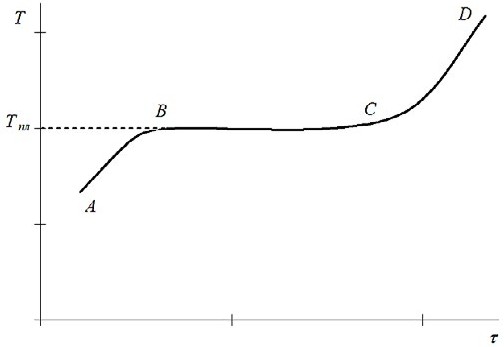 Рис. 3. Кривая нагревания кристаллического вещества (зависимость температуры T от времени равномерного нагревания )В твёрдом состоянии вещество, поглощая тепловую энергию извне, нагревается (уча- сток A―B на рисунке 3). При достижении температуры плавления (точка B) вещество на- чинает переходить в жидкую фазу, температура не изменяется (участок B―C). После то- го, как всё кристаллическое вещество полностью расплавится, температура снова начи- нает расти (участок C―D).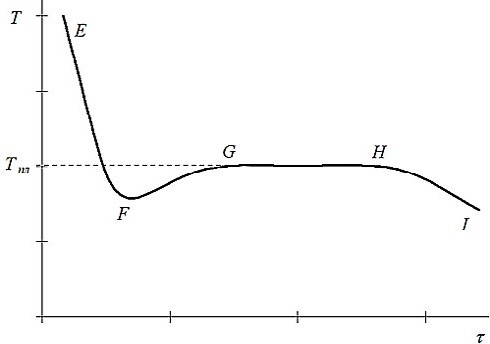 Рис. 4. Кривая охлаждения расплавленного вещества до температуры кристаллизацииПереход вещества из жидкой фазы в твёрдую происходит при температуре кристал- лизации. Если расплавленное вещество, нагретое до температуры, превышающей Tпл, по- степенно охлаждать (рис. 4), участок (E―F), то при отсутствии центров кристаллизации наблюдается некоторое переохлаждение (точка F ниже Tпл). Затем, когда начинается про- цесс кристаллизации (экзотермический), за счёт выделяющейся энергии происходит на- грев вещества (участок F―G). Кристаллизация замедляется и при T = Tпл наступает рав- новесие (участок G―H) между выделяемой веществом теплотой и её излучением в окру- жающую среду. После полной кристаллизации (точка H) образовавшаяся твёрдая фаза начинает остывать (участок H―I). Важно отметить, что температура плавления вещества равна температуре его кристаллизации.Данный лабораторный опыт можно провести в форме решения экспериментальной задачи, предложить учащимся идентифицировать выданный металл по температуре плав- ления (таблица 2).Таблица 2.Температуры плавления некоторых легкоплавких металлов:Практическая частьЦель работы: определить и сравнить температуру плавления и кристаллизации металла.Перечень датчиков цифровой лаборатории: дат- чик температуры термопарный.Дополнительное оборудование: штатив с зажи- мом; спиртовка пробирка.Материалы и реактивы: спирт этиловый или сухое горючее; 5―10 г олова или свинца в гранулах.Техника безопасности:Работа связана с открытым пламенем — береги- тесь ожога!Пробирка с нагретым металлом остывает не сра- зу — берегитесь ожога!Пробирка в ходе опыта может треснуть, и тогда расплавленный металл разольётся по столу. Не ставь- те установку на край стола!Инструкция к выполнению: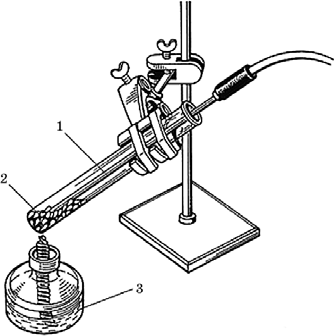 Рис. 5. Прибор для определения температуры плавления: 1 — тер- мопарный датчик; 2 — гранулы ис- следуемого металла; 3 — спиртовкаВ пробирку поместите гранулы металла (олово или свинец) на 2―2,5 см по высоте. Закрепите пробирку в лапке штатива. Закрепите термопарный датчик так, чтобы его кон- чик доходил почти до дна пробирки, но не касался ни его, ни стенок (рис. 5).Зажгите спиртовку, поставьте её под пробирку с металлом. Наблюдайте за изме- нением температуры. Через некоторое время после начала нагревания металл начнёт плавиться. Когда он расплавится, нагревание прекратите. Снова наблюдайте за измене- нием температуры. Обратите внимание, что в какой-то момент металл будет застывать, а температура стабилизируется, изменившись за 2―3 мин не более чем на 2―3°. Это и будет температура кристаллизации. Запишите полученное значение в таблицу.Когда металл полностью кристаллизуется, снова поставьте под пробирку спиртовку. Температура будет расти. Обратите внимание, что в какой-то момент металл будет пла- виться, при этом температура стабилизируется. Это и будет температурой плавления. За- пишите её в таблицу.Когда металл расплавится, повторите цикл нагревания/охлаждения ещё два раза. Каждый раз записывают температуру плавления и кристаллизации. По окончании рас- плавьте металл и извлеките из него термопару.Запишите название металла и его химический символ. Заполните таблицу.Результаты измерений/наблюденийВыводы:Указать среднюю температуру плавления металла, найденную экспериментальным путём.Контрольные вопросы:Какой металл вы использовали для эксперимента?Как соотносятся друг с другом температуры плавления и кристаллизации?Найдите в справочнике температуру плавления исследуемого металла и сравните её с экспериментально полученным значением.Лабораторный опыт № 4.«Определение водопроводной и дистиллированной воды»Теоретическая частьВодопроводная вода содержит растворённые соли, которые влияют на её свойства. В частности, примеси солей обусловливают электропроводность водопроводной воды. Дистиллированная вода не содержит солей, а значит, будет обладать меньшей электро- проводностью. Таким образом, с помощью датчика электропроводности можно отличить дистиллированную воду от водопроводной.Кроме физических методов анализа, можно использовать химические методы для определения воды. При действии различных реагентов соли в водопроводной воде дают специфические реакции, например помутнение. Появление мути в воде обусловлено об- разованием нерастворимого в воде осадка. В дистиллированной воде нет солей. Поэтому помутнение не наблюдается.При выпаривании водопроводной воды также можно наблюдать выделение солей.Практическая частьЦель работы: Сформировать у школьников представление, что свойства чистого и за- грязнённого вещества различаются, и осознание того, что для опытов нужно использо- вать дистиллированную воду. Сформировать навык определения объекта по его свой- ствам на основе обучающей выборки. При этом принцип работы датчика электропро- водности понимать необязательно — достаточно увидеть различие показаний.Перечень датчиков цифровой лаборатории: датчик электропроводности, цифровой микроскоп.Дополнительное оборудование: химический стакан; спиртовка пробирки; штатив для пробирок; предметное стекло; пипетка; тигельные щипцы.Материалы и реактивы: спирт этиловый или сухое горючее; 1 % раствор нитрата се- ребра; 1 % раствор хлорида бария.Техника безопасности:Растворы нитрата серебра и хлорида бария требуют осторожного обращения.При попадании на кожу рук смыть капли под струёй воды.Инструкция к выполнению:Определение вод с помощью датчика электропроводности.В химический стакан налейте дистиллированную воду, погрузите в неё датчик элек- тропроводности. Запишите значение в таблицу. Вылейте дистиллированную воду, налей- те водопроводную и запишите значение электропроводности.Результаты измерений / наблюденийОпределение вод с помощью химических реактивов.В одну пробирку налейте дистиллированную воду, в другую — водопроводную. В обе добавьте по 2―3 капли раствора нитрата серебра. Запишите наблюдения в таблицу.Обратите внимание на структуру осадка. То же самое проделайте с раствором хло- рида бария.Результаты измерений / наблюденийОпределение вод с помощью выпаривания.На предметное стекло нанесите на некотором расстоянии по одной капле дистиллиро- ванной и водопроводной воды. Зажмите стекло в тигельных щипцах. Осторожно нагрей- те стекло, держа его высоко от пламени спиртовки.Обратите внимание! Нельзя нагревать стекло в пламени. Под воздействием высокой температуры стекло лопнет.Закончите нагревание стекла, когда вода полностью испариться. Что остаётся на сте- кле? Рассмотрите остаток на стекле с помощью микроскопа.Экспериментальная задача:В двух пронумерованных пробирках находится минеральная вода и водопроводная вода. Как различить содержимое пробирок?Составьте план определения вод и реализуйте его.Выводы:Указать, как можно различить дистиллированную воду и водопроводную.Контрольные вопросы:В химической лаборатории требуется приготовить раствор хлорида бария. Какую воду необходимо взять и почему?Задание для подготовки к ГИА, ВПР.В какой из перечисленных ниже групп находятся только смеси?Азот, кислород, дистиллированная водаВоздух, водопроводная вода, молокоНефть, золото, углекислый газПочва, медь, сераЗадание для развития функциональной грамотности. Расположите пробы воды в порядке возрастания их солёности. А) Водопроводная водаБ) Дождевая вода В) Морская водаГ) Вода озера Баскунчак (или Мёртвого моря)Запишите в таблицу получившуюся последовательность букв.Дополнительная информацияЭртимо Л. Вода: книга о самом важном веществе в мире: пер. с фин. — М. : Ком- пасГид, 2019. — 153 c.Петрянов И. В. Самое необыкновенное вещество в мире. — М.: Педагогика,1976. — 96 с.Демонстрационный эксперимент №1.«Выделение и поглощение тепла — признак химической реакции»Теоретическая частьРабота проводится при изучении темы «Признаки химических реакций». Выделение и поглощение теплоты, изменение окраски растворов или веществ, выделение газа являют- ся основными признаками химических реакций. Также имеет смысл повторить работу при введении понятия «тепловой эффект реакции».Практическая частьЦель работы: Продемонстрировать выделение и поглощение тепла при химических реакциях. Связать показания датчика температуры с осязательными ощущениями.Перечень датчиков цифровой лаборатории: датчик температуры платиновый.Дополнительное оборудование: два химических стакана (50 мл), промывалка с дис- тиллированной водой, стакан для слива отработанных растворов.Материалы и реактивы: алюминиевая проволока или гранулы, 20 %-ный раствор ги- дроксида натрия NaOH, 10 %-ный раствор уксусной кислоты CH3COOH, гидрокарбонат натрия NaHCO3.Техника безопасности:Работать в очках.Требуются соблюдение мер безопасности при работе с гидроксидом натрия и на- гревательными приборами.Инструкция к выполнениюВ химический стакан налейте раствор щелочи NaOH. Измерьте его температуру. Поместите гранулы или проволоку алюминия так, чтобы над ними оставался слой жид-кости.Когда начнётся реакция, обратите внимание школьников на выделение газа и увели- чение температуры. Желательно (если реакция идёт не слишком бурно) пройти по клас- су и дать школьникам потрогать стакан, чтобы убедиться, что его содержимое разогре- лось. Отметьте максимальную температуру раствора. Полученный результат занесите в таблицу.Промойте датчик температуры водой. В стакан налейте уксусную кислоту на  1/3по высоте. Измерьте её температуру.Небольшими порциями насыпьте гидрокарбонат натрия, помешивая датчиком темпе- ратуры. Обратите внимание школьников на выделение газа ― признак химической реак- ции. Посмотрите, как изменяется температура. Отметьте минимальную температуру рас- твора.Полученный результат ученики заносят в таблицу.Результаты измерений /наблюденийВыводы:Указать признаки химических реакций.Контрольные вопросы:Приведите примеры реакций, протекающих с выделением теплоты.Для получения негашёной извести мел прокаливают при высокой температуре. К какому типу можно отнести эту реакцию?Задание для подготовки к ГИА, ВПР.Только химические явления перечислены в группе:Горение свечи, выпадение дождевых капель, кипение воды;Скисание яблочного сока, скисание молока, растворение мела в уксусе;Таяние снега, плавление свинца, протухание куриного яйца;Образование тумана, горение бенгальской свечи, горение природного газа.Дополнительная информацияЛеенсон И. А. Химические реакции: Тепловой эффект, равновесие, скорость. — М.: ООО «Издательство Астрель, 2002. — С. 192.Демонстрационный эксперимент № 2.«Разложение воды электрическим током»Теоретическая частьПеред началом работы следует обсудить со школьниками вопрос: простым или слож- ным веществом является вода. После выдвижения учащимися различных гипотез учитель просит предложить варианты их экспериментальной проверки.Обычно данный опыт рекомендуют проводить в прибор Гофмана, устройство которо- го является достаточно сложным для восьмиклассников. Удобнее его проводить в прибо- ре для опытов с электрическим током, используя в качестве электролита 10 %-ный рас- твор гидроксида натрия и стальные (лучше никелевые) электроды. Во избежание вспени- вания раствора при демонстрации к электролиту следует добавить этиловый спирт (на 4 объёма раствора электролита 1 объём 95 %-ного раствора спирта).Практическая частьЦель работы: сформировать представления у учащихся об анализе сложных веществ и изменении молекул сложных веществ в ходе химических реакций.Дополнительное оборудование: прибор для опытов с электрическим током; источник постоянного тока, пробирки — 2 шт. пронумерованные, лучинка, спиртовка, пробки — 2 шт., пинцет.Материалы и реактивы: спирт этиловый, 10 %-ный раствор щелочи.Техника безопасности: Работать в очках. Требуются специальные меры безопасности при работе с гидроксидом натрия.Инструкция к выполнению:Заполните электролитическую ванну и демонстрационные пробирки раствором электролита заранее, до урока.Продемонстрируйте прибор учащимся, объясните его устройство и включите по- стоянный электрический ток.Наблюдается выделение газов на электродах прибора. Обратите внимание учащих- ся на то, что один из газов выделяется интенсивней и занимает в два раза больший объём по сравнению со вторым газом.Обсудите наблюдаемые признаки химической реакции, сделайте предположения о том, в каких пробирках находятся кислород и водород. Электролиз прекратите, когда в пробирках набирается около 6 мл водорода и 3 мл кислорода.Обратите внимание на различные объёмы собранных газов. Пробирки плотно за- кройте пробками под слоем электролита. Тлеющей лучиной определите наличие кисло-рода в пробирке, горящей лучиной подожгите водород. Предложите учащимся занести результаты наблюдений в таблицу.Результаты наблюденийВыводы:Отразить, что происходит с молекулами сложных веществ в ходе химической реак- ции.Контрольные вопросы:Можно ли по внешнему виду отличить газ водород от газа кислорода?Какие частицы сохраняются в ходе протекания реакции разложения воды, а ка- кие — разрушаются?Как доказать, что в составе сахара содержатся атомы углерода?Задание для подготовки к ГИА, ВПР.При собирании газов используют приборы, представленные на рисунке. С помощью каких из указанных приборов можно собирать водород? Обоснуйте свой ответ, исходя из свойств данного газа.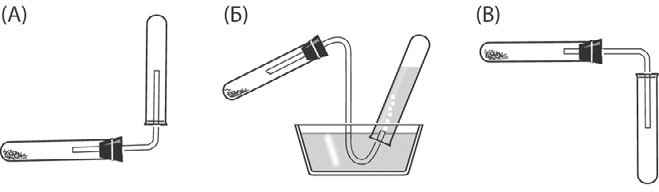 Дополнительная информацияГроссе Э., Вайсмантель Х. Химия для любознательных. Основы химии и заниматель- ные опыты. ГДР. 1974. — Пер. с нем. — Л.: Химия, 1979. — 392 с.Демонстрационный эксперимент № 3.«Закон сохранения массы веществ»Теоретическая частьПри изучении данной темы целесообразно создать проблемную ситуацию, для раз- решения которой учащиеся выдвигают гипотезы, требующие экспериментальной про- верки. При обсуждении предложенных вариантов проверки выдвинутых гипотез вось- миклассники предлагают различные варианты конструкции приборов, т. е. проявляют творческую активность, в ходе которой происходит переосмысление приобретаемых знаний.На уроке учащиеся узнают о работах М. В. Ломоносова и А. Лавуазье, посвящённых открытию закона сохранения массы веществ, формулируют закон, приходят к выводу, что масса веществ в ходе реакции должна оставаться постоянной. Добившись понимания данного тезиса, учитель демонстрирует эксперимент.Практическая частьЦель работы: экспериментально доказать закон сохранения массы веществ.Дополнительное оборудование: весы технохимические или электронные, свеча, кол- ба плоскодонная 250 мл, ложка для сжигания веществ.Материалы и реактивы: свеча.Техника безопасности: выполнять требования при работе с открытым пламенем.Инструкция к выполнению:На рычажных или электронных весах уравновешивается, а затем учитель зажигает её. Учащиеся наблюдают, что в течение 1 мин равновесие весов нарушается, чашка с горя- щей свечой поднимается вверх. Учащимся задаются вопросы: «Как можно объяснить на- блюдаемый факт? Как этот факт согласуется с законом сохранения массы веществ?» Об- суждение данных вопросов приводит учащихся к мысли о том, что эксперимент проведён некорректно, следует изменить конструкцию прибора.Учитель заранее должен подготовить колбу достаточно большого объёма с хорошо подогнанной пробкой, в которую вставлена ложечка. В ложечке закрепляется свеча. Весь прибор в сборе заранее уравновешивается на весах (рис. 6). Когда учащиеся приходят к выводу, что опыт следует проводить в закрытом приборе, учитель достаёт весы с колбой, зажигает свечу, закреплённую в ложечке, вносит в колбу и плотно за- крывает. Учащиеся видят, что равновесие весов не нарушается в ходе всего экспери- мента.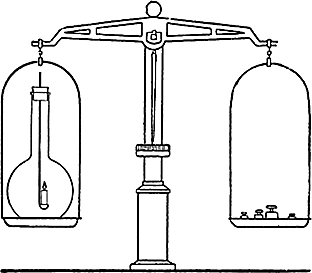 Рис. 6. Прибор для демонстрации закона сохранения массы веществВыводы:В выводах необходимо отразить тезис, что масса веществ при протекании химической реакции сохраняется.Контрольные вопросы:Задания для развития функциональной грамотности.При горении дров остаётся зола. Масса золы меньше массы взятых для сжигания дров. Как можно объяснить этот факт?Для приготовления мясного бульона повар взял кусок мяса массой 1 кг. После вар- ки кусок мяса стал весить 800 г. Почему масса изменилась?Дополнительная информацияЭнциклопедия для детей. Том 17. Химия / Глав. ред. В. А. Володин, вед. науч. ред.И. Леенсон. — М.: Аванта+, 2003. — С. 640.Демонстрационный эксперимент № 4.«Определение состава воздуха»Теоретическая частьПеред проведением эксперимента учащимся необходимо объяснить устройство при- бора, что означают деления. Также необходимо убедиться, что пробка прибора герме- тично закрывает сосуд.Практическая частьЦель работы: экспериментально определить объёмную долю кислорода в воздухе.Дополнительное оборудование: прибор для определения состава воздуха, штатив, спиртовка, стеклянная палочка, лучина, стакан с водой.Материалы и реактивы: красный фосфор.Техника безопасности:С осторожностью обращаться с горящим фосфором.Инструкция к выполнению:Кристаллизатор наполовину заполните водой. На поверхность воды поместите фарфоровую чашку с 1―1,5 г сухого красного фосфора.Обратите внимание на необходимое условие эксперимента — влажный фосфор использовать нельзя! Фосфора должно быть взято больше, чем требуется для связыва- ния всего кислорода, находящегося в сосуде.Откройте пробку прибора и поместите колокол в кристаллизатор с водой. Погрузи- те колокол в воду настолько, чтобы уровень воды совпадал с нижним делением колоко- ла. При этом нижний край колокола не должен доходить до дна кристаллизатора. Для этого колокол закрепите в штативе или поместите на дно кристаллизатора две стеклян- ные палочки.Сильно разогрев конец стеклянной палочки, опустите её в колокол и подожгите фосфор. Как только фосфор загорелся, быстро извлеките палочку и закройте колокол пробкой. Колокол заполняется густым белым дымом, состоящим из частичек фосфорно- го ангидрида.При горении фосфора объём воздуха внутри колокола вначале от нагревания не- много увеличивается, а уровень воды в колоколе понижается. По мере расходования кислорода пламя постепенно гаснет. Белый фосфорный ангидрид растворятся в воде. Сосуд охлаждается, газ в колоколе постепенно уменьшается в объёме. Уровень воды в колоколе повышается. В кристаллизатор долейте воды в таком объёме, чтобы внутри и снаружи колокола уровни были одинаковы и совпадали со вторым делением колокола.Откройте прибор и при помощи горящей лучины убедитесь в том, что оставшийся в колоколе газ не поддерживает горения.Результаты наблюденийВыводы:В выводах указать содержание кислорода в воздухе (в %).Контрольные вопросы:Какой газ расходуется при сжигании фосфора в воздухе?Какой объём кислорода в воздухе? Сколько это составляет в процентах?Почему для проведения эксперимента берут избыток фосфора?Какой газ остался в колоколе после сгорания фосфора?Задания для подготовки к ГИА, ВПР.Укажите, в какую группу входят вещества, загрязняющие воздух.водяной пар, углекислый газсернистый газ, оксиды азотакислород, азотгелий, кислородПрактическая работа № 2«Получение медного купороса»Теоретическая частьПри проведении этой работы можно использовать традиционную методику, описан- ную в учебниках. И лишь на этапе выпаривания раствора сульфата меди (II) провести её по предлагаемой методике.Данный вариант проведения традиционной практической работы связан с образова- нием кристаллов CuSO4 · 5H2O, выделяющихся из насыщенного раствора, и наблюдени- ем их под микроскопом1. Такой подход позволяет сэкономить время, так как для опыта берут меньшее количество кислоты, не проводят фильтрование и выпаривание. Не следу- ет добиваться полного растворения оксида меди (II), который отделяется от маточного раствора отстаиванием. Жидкость сливают в другую пробирку или гнездо пластины для проведения капельных реакций. Из насыщенного раствора выпадают мелкие кристаллы медного купороса. По форме кристаллов продукт реакции идентифицируется гораздо на- дёжнее, чем просто по цвету раствора.Практическая частьЦель работы: показать школьникам реакцию оксида с кислотой с чёткой идентифика- цией одного из продуктов реакции.Дополнительное оборудование: цифровой микроскоп; предметное стекло; две про- бирки; пластина с гнёздами для проведения капельных реакций (белого цвета); держа- тель для пробирки; пипетка; спиртовка.Материалы и реактивы: оксид меди (II), полученный разложением основного карбо- ната меди, 20 %-ный раствор серной кислоты.Техника безопасности:Работать в очках.Соблюдать меры безопасности при нагревании пробирок, работе со спиртовкой или сухим горючим, работе с кислотами.Инструкция к выполнению:В пробирку поместите 100 мг оксида меди (II) (неполную ложечку-дозатор) и при- лейте 1 мл раствора серной кислоты.Содержимое пробирки нагрейте, не доводя до кипения. Обратите внимание на то, что кипятить смесь не рекомендуется. Дождитесь, пока большая часть оксида меди рас- творится.Дайте смеси отстояться 1 мин, после чего поместите каплю раствора на предметное стекло и наблюдайте за ростом кристаллов с помощью микроскопа.В рабочих тетрадях зарисуйте форму кристаллов медного купороса.Остаток горячего раствора слейте с избытка оксида меди (II) в другую пробирку. Через некоторое время наблюдайте выделение кристаллов кристаллогидрата сульфата меди(II).1 Чертков И. Н., Жуков П. Н. Химический эксперимент с малыми количествами реактивов. — М.: Просвещение, 1989. — С. 62―69.Результаты наблюденийВыводы:В выводах нужно отразить химическое свойство кислот — взаимодействие с основны- ми оксидами. А также возможность определять вещества по форме кристаллов.Контрольные вопросы:Какую окраску приобретает раствор при растворении CuO в серной кислоте?Чем обусловлена данная окраска?Какое вещество выделяется из раствора после реакции?Лабораторный опыт № 5.«Изучение зависимости растворимости вещества от температуры»Теоретическая частьВсякий раствор состоит из растворённого вещества и растворителя. Растворимость большинства твёрдых веществ в воде при повышении температуры увеличивается. Одна- ко некоторые вещества не «подчиняются» этому правилу. Есть группа веществ, раствори- мость которых при изменении температуры мало изменяется, а есть и такие, раствори- мость которых с повышением температуры падает.В качестве объектов исследования целесообразно взять хлорид калия и хлорид на- трия, а также гидроксид кальция. Зависимость растворимости данных веществ от темпе- ратуры представлена в таблице 3.Таблица 3.Растворимость безводных веществ в 100 г воды при данной температуре, в граммах1Для проведения опыта лучше брать мелкоизмельчённые кристаллы хлорида калия и хлорида натрия. Насыщенный раствор гидроксида кальция готовится за несколько дней до проведения опыта. Для этого в большую склянку насыпают сухой гидроксид кальция слоем 1 см и заливают дистиллированной водой почти до пробки. Изредка взбалтывают смесь. По мере расходования насыщенного раствора в склянку доливают воду.Практическая частьЦель работы: определить растворимость веществ при различной температуре. Перечень датчиков цифровой лаборатории: датчик температуры платиновый. Дополнительное оборудование: 2 стакана на 150 мл; пробирка; вата; шпатель; сте-клянная палочка с резиновым кольцом; спиртовка или электрическая плитка; промы- валка.1 Лурье Ю. Ю. Справочник по аналитической химии. — М.: Химия, 1971. — С. 71 — 89.Материалы и реактивы: дистиллированная вода; кристаллические хлориды калия и натрия; известковая вода.Техника безопасности:При проведении данного эксперимента используется нагревательный прибор — бере- гись ожога!Инструкция к выполнению:Опыт 1.В стакан налейте около 30 мл дистиллированной воды. Используя температурный датчик, определите температуру воды в стакане. Зафиксируйте то значение температуры, которое устанавливается после стабилизации показаний прибора.Небольшими порциями добавляйте в воду кристаллический хлорид калия и пере- мешивайте раствор стеклянной палочкой. Когда соль перестанет растворяться в воде, вы получите насыщенный раствор хлорида калия при данной температуре. На дне стакана должно оставаться немного нерастворённой соли.Нагрейте полученный раствор до 50 С.Что происходит с кристаллами соли, оставшимися от предыдущего прибавления соли? Вновь прибавьте порцию соли.Опыт 2.1. Во второй стакан налейте 30 мл воды и приготовьте насыщенный раствор хлорида натрия при комнатной температуре. Нагрейте раствор, повысив его температуру пример- но на 20 С. Если кристаллы, находящиеся на дне стакана растворились, добавьте ещё немного хлорида натрия. Тщательно перемешивайте раствор.Растворились ли кристаллы соли? Опыт 3.В пробирку налейте примерно 3 мл насыщенного раствора гидроксида кальция (из- вестковой воды) и опустите в неё датчик температуры. Чтобы раствор не поглощал угле- кислый газ из воздуха, закройте пробирку рыхлым ватным тампоном. Осторожно нагрей- те раствор, повысив его температуру примерно на 10 С.Что происходит с раствором? Доведите раствор до кипения. Как изменяется мут- ность раствора?Охладите раствор. Что происходит с образовавшимся осадком (как изменяется ин- тенсивность помутнения раствора)?Сделайте вывод о влиянии температуры на растворимость гидроксида кальция в воде.Результаты наблюдений/измеренийВыводы:Указать влияние температуры на растворимость различных веществ в воде.Контрольные вопросы:Дополните предложения, вставив вместо пробела название соответствующего ве- щества.На растворимость в воде	(укажите название вещества) температу- ра не оказывает значительного влияния.С повышением температуры растворимость в воде	(укажите назва- ние вещества) увеличивается.С понижением температуры растворимость в воде	(укажите назва- ние вещества) увеличивается.Сравните полученные выводы со справочными данными.Задания для развития функциональной грамотности.В заливе Кара-Богаз-Гол Каспийского моря находятся богатейшие запасы минерала мирабилита — кристаллогидрата сульфата натрия.Каждый год в конце ноября, когда температура воды падает до 6 С, мирабилит начи- нает выделяться в виде бесцветных кристаллов, оседающих на дно залива и на его бере- гах. Объясните причины выпадения кристаллов соли.Дополнительная информацияЛурье Ю. Ю. Справочник по аналитической химии. — М.: Химия, 1971. — 390 с.Лабораторный опыт № 6«Наблюдение за ростом кристаллов»Теоретическая частьРастворимость большинства солей зависит от температуры. При охлаждении раство- ра, насыщенного при высокой температуре, из него выпадают кристаллы соли. В зависи- мости от состава, вещество может выделяться в виде безводной соли или кристаллоги- драта. Так, например, при охлаждении насыщенного раствора сульфата цинка выделяет- ся кристаллогидрат ZnSO4 ∙ 7H2O. Другое название этого кристаллогидрата — цинковый купорос. Форма кристаллов этого вещества отличается от кристаллов медного купороса.Практическая частьЦель работы: сформировать у школьников представление о зависимости раствори- мости от температуры и о кристаллизации вещества из раствора. Сформировать навык работы с цифровым микроскопом.Дополнительное оборудование: цифровой микроскоп; предметное стекло; пробирка; держатель для пробирки; пипетка; спиртовка.Материалы и реактивы: сульфат цинка ZnSO4 ∙ 7H2O.Техника безопасности:Работать в защитных очках. Требуется соблюдение мер безопасности при исполь- зовании спиртовки, сухого горючего.Избегать попадания концентрированного раствора сульфата цинка на кожу и оде- жду.Инструкция к выполнению:В пробирку налейте воду (на 1―2 см по высоте).Медленно, при перемешивании, добавьте сульфат цинка до тех пор, пока он не пе- рестанет растворяться.Пробирку с раствором сульфата цинка нагрейте до полного растворения кристал- лов сульфата цинка.Также аккуратно нагрейте предметное стекло, пронося его несколько раз через пламя.Когда сульфат цинка растворится, нанесите каплю раствора на тёплое предметное стекло и поместите стекло под микроскоп.При охлаждении раствора из него выделяются красивые кристаллы кристаллоги- драта сульфата цинка — цинкового купороса.Зарисуйте кристаллы вещества в рабочих тетрадях.Результаты наблюденийВыводы:Отразить, как зависит растворимость вещества в воде от температуры.Контрольные вопросы:Как зависит растворимость сульфата цинка от температуры?Какое вещество выделяется из раствора после реакции?Сравните форму кристаллов медного купороса и цинкового купороса. Отличаются ли они по форме кристаллов?Задания для развития функциональной грамотности.Объясните, какие этапы эксперимента изображены на первом рисунке. Какая связь существует между этими изображениями и фотографией, приведённой рядом?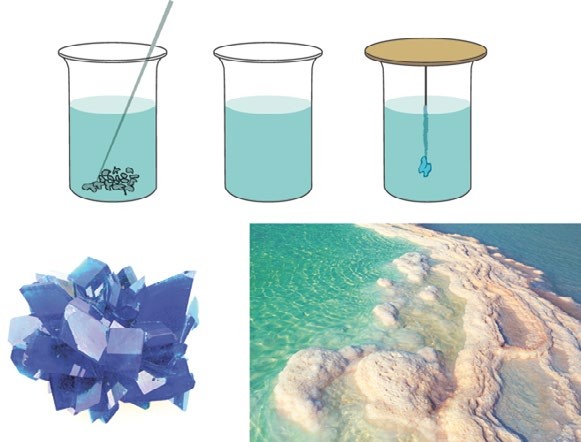 Лабораторный опыт № 7.«Пересыщенный раствор»Теоретическая частьРастворимость вещества ограничена. Насыщенным по веществу А называют такой раствор, при добавлении к которому новой порции вещества А она не растворяется. Ес- ли при добавлении вещества А оно растворяется, то такой раствор называется ненасы- щенным. Если же при добавлении к раствору вещества А выпадают дополнительные кри- сталлы этого вещества, то такой раствор называется пересыщенным.Пересыщенный раствор можно приготовить несколькими способами:a) изменить температуру насыщенного раствора;б) удалить у насыщенного раствора часть растворителя.Пересыщенные растворы нестабильны и при внесении затравки (кристаллика веще- ства или просто небольшого угловатого тела) из них выпадает растворённое вещество. Раствор превращается в насыщенный.Практическая частьЦель работы: сформировать представление о тепловом эффекте процесса растворе- ния и кристаллизации, а также понятие «пересыщенный раствор».Перечень датчиков цифровой лаборатории: датчик температуры платиновый.Дополнительное оборудование: химический стакан (100―150 мл) с холодной водой, пробирка, пробирка мерная, штатив с лапкой, спиртовка.Материалы и реактивы: спирт этиловый,  кристаллический  тиосульфат  натрия (Na2S2O3 · 5H2O).Техника безопасности: соблюдать правила обращения с открытым пламенем.Инструкция к выполнению:В пробирку насыпьте 5 г тиосульфата натрия.Измерьте температуру соли и воды с помощью датчика.Прилейте 2 мл воды к соли. Опустите датчик температуры в полученную смесь. Пе- ремешивайте смесь до тех пор, пока температура не стабилизируется.После того как температура перестала изменяться, извлеките датчик из раствора.Закрепите пробирку в лапке штатива и осторожно нагревайте пробирку до полного растворения соли, перемешивая раствор датчиком температуры. После этого прекратите нагревание и оставьте датчик в растворе.Дождитесь охлаждения раствора до комнатной температуры (можно подставить под пробирку стакан с холодной водой).Обратите внимание! Пересыщенные растворы могут быть стабильными очень долгое время. Но от внешнего воздействия (перемешивания, попадания пыли или кри- сталла соли) раствор быстро закристаллизовывается.Если раствор не кристаллизуется, извлеките из него датчик и прикоснитесь им к кристалликам тиосульфата натрия так, чтобы 1―2 кристалла прилипли к датчику. Погру- зите датчик с прилипшим кристаллом в раствор. Что происходит с содержимым пробир- ки и как изменяется его температура? Что наблюдается? Как меняется температура рас- твора?Зафиксируйте наибольшее показание датчика. Занесите данные в таблицу.Результаты измерений/наблюденийВыводы:Отразите, какие процессы (экзотермические или эндотермические) протекают при растворении и кристаллизации соли.Контрольные вопросы:Какой процесс (эндотермический или экзотермический) преобладает при растворе- нии кристаллогидрата тиосульфата натрия в воде?Какой процесс (эндотермический или экзотермический) преобладает при кристал- лизации тиосульфата натрия из раствора?На сколько градусов удалось переохладить насыщенный раствор тиосульфата на- трия, чтобы он стал пересыщенным?Задание для развития функциональной грамотности.В быту иногда в качестве согревающего средства используют «химическую грелку». Чаще всего это герметичный прозрачный пакет с жидкостью. Чтобы активировать грелку нужно перегнуть пластину-пускатель, которая находится внутри пакета. Содержимое па- кета заполняется кристаллами.Для восстановления грелки её кладут в кипящую воду до полного растворения кри- сталлов. После охлаждения грелка готова к работе. На каком этапе работы грелки выде- ляется тепло?Дополнительная информацияДерпгольц В. Ф. Мир воды. — Л.: Недра,1979. — 254 с.Практическая работа № 3.«Определение концентрации веществ колориметрическим методом по калибровочному графику»Теоретическая частьТеоретическое введение. Если вещество окраше- но, то оно поглощает видимый свет с некоторыми дли- нами волн. Длина волны, при которой поглощение максимально, соответствует обычно цвету, дополни- тельному к окраске раствора (т. е. поглощённый и прошедший свет вместе дают белый). Дополнитель- ные цвета можно определить по кругу Гёте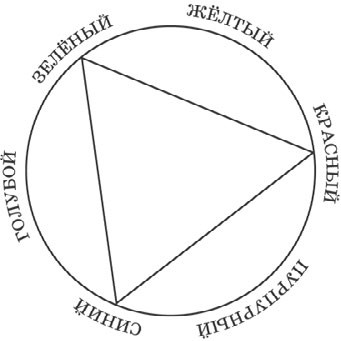 Интенсивность поглощения света с данной длиной волны характеризуется оптической плотностью. Она пропорциональна концентрации растворённого веще- ства, т. е. зависимость оптической плотности D от кон- центрации вещества C представляет собой прямую вида D = A ∙ C. Чтобы найти угловой коэффициентэтой прямой A, и отрезок B, эту прямую строят, изме- ряя оптическую плотность растворов известной кон- центрации. Точки наносят на график и приближают прямой. Так получается градуировочный график. Кон- центрацию неизвестного вещества находят либо гра- фически (либо аналитически (зная D и A, находят C).Чтобы найти неизвестную концентрацию Cx по оп- тической плотности Dx, строят прямую 1 до её пересе- чения с графиком, после чего из точки пересечения опускают перпендикуляр на ось концентраций. Место пересечения перпендикуляра с осью и соответствует концентрации.Практическая частьЦель работы: сформировать представление о концентрации вещества и количественном определе- нии концентрации вещества калориметрическом ме- тодом.Перечень датчиков цифровой лаборатории: дат- чик оптической плотности.Дополнительное оборудование: пять пробирок или мерных колб (100 мл), при использовании кюветРис. 7. Круг Гёте. Цвета, находя- щиеся друг напротив друга являют- ся дополнительными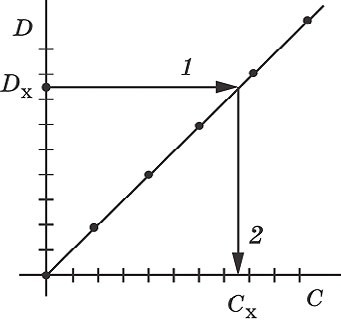 Рис. 8. Градуировочный график — зависимость оптической плотности вещества от его концентрациибольшого объёма; две пипетки (10 мл), химический стакан, груша резиновая, промывалка с дистиллированной водой.Материалы и реактивы: растворы сульфата меди (II) CuSO4 50 г/л (в расчёте на без- водное вещество) или перманганата калия KMnO4 50 мг/л, пробы с неизвестной концен- трацией соответствующих веществ.Техника безопасности:Перманганат калия при попадании на кожу и одежду оставляет коричневые пятна. Их можно смыть 2 % раствором щавелевой или аскорбиновой кислоты, после чего про- мыть соответствующий участок водой.Подготовка реактивов. Приготовление раствора сульфата меди (II) CuSO4 50 г/л. Возьмите 7,8 г кристаллогидрата сульфата меди CuSO4 ∙ 5H2O, и растворите в 70 мл воды. Добавьте 0,2―0,3 мл концентрированной серной кислоты (или соответствующий объём разбавленной) для предотвращения гидролиза и доведите объём раствора до 100 мл. Из- за того, что кристаллогидрат способен выветриваться, концентрация может отличаться от номинальной, поэтому пробы следует готовить школьникам из того же раствора, из кото- рого они готовят серию стандартных растворов.Приготовление раствора перманганата калия KMnO4 50 мг/л. Возьмите навеску 5 мг KMnO4 и растворите в воде. Доведите объём раствора до 100 мл. Раствор обязатель- но готовьте на холодной дистиллированной воде, в стеклянной посуде. Избегайте контак- та с пластмассами! Раствор следует готовить не ранее, чем накануне. Неиспользованный раствор утилизируйте, так как со временем он разлагается, образуя коричневый налёт на стенках сосудов.Инструкция к выполнению:Приготовление стандартных растворовСначала приготовьте серию стандартных растворов, т. е. растворов известной кон- центрации (Таблицы 4 и 5). Их готовят, разбавляя запасный раствор.Если используются кюветы на 4 мл, то стандартные растворы готовят в сухих про- бирках. Для этого в пробирку наливают определённый объём запасного раствора и до- бавляют к нему воду так, чтобы суммарный объём был 10 мл.Если используют кюветы на 100 мл, то следует готовить стандартные растворы в мерных колбах (100 мл). Для этого налейте определённый объём запасного раствора, пе- ренесите его в мерную колбу и доведите дистиллированной водой до метки необходимо- го объёма.Таблица 4Приготовление стандартных растворов CuSO1Таблица 5 Приготовление стандартных растворов KMnO4 из запасного раствора 50 мг/л1 Рекомендуем, чтобы школьники рассчитали эти значения самостоятельно.Выбор длины волныВыберите длину волны для измерения оптической плотности.Длину волны света можно подобрать по окраске раствора или найти эксперимен- тально.По окраске раствора определяют дополнительный к ней цвет. Свет с соответствующей длиной волны поглощается максимально (нм).Таблица 6. Так, если раствор имеет жёлтый цвет, то оптическую плотность нужно из- мерять при длине волны синего света (435―480 нм).Таблица 6Цвета и соответствующие им длины волн1Чтобы подобрать длину волны экспериментально, нужно выяснить, при какой длине волны оптическая плотность максимальна. Для этого заполните кювету датчика наиболее разбавленным раствором и определите оптическую плотность при разных длинах волн (не забывая каждый раз обнулять прибор). Результаты запишите в отчёт. Выберите ту длину волны, при которой оптическая плотность максимальна.Построение калибровочного графикаПостройте калибровочный график. Залейте в кювету дистиллированную воду и на- стройте по нему датчик. Оптическая плотность дистиллированной воды должна быть равна 0.Снимите кювету, вылейте из неё воду, а затем налейте раствор с наименьшей концен- трацией определяемого вещества. Определите оптическую плотность раствора и полу- ченную величину перенесите в отчёт (п. 2). Сполосните кювету и залейте её вторым рас- твором. Аналогичные измерения повторите для всех оставшихся растворов.На основании проведённых измерений постройте график зависимости оптической плотности раствора от концентрации растворённого вещества. Он должен представлять собой прямую линию. Если какая-то точка выпадает, то для неё следует снова пригото- вить раствор и повторить измерение оптической плотности.Определите концентрацию растворённого вещества в пробе.Сполосните кювету и залейте в неё пробу с неизвестной концентрацией растворённо- го вещества. Измерьте оптическую плотность данного раствора и по графику определите,1 Лурье Ю. Ю. Справочник по аналитической химии. — М., Химия, 1989, — С. 364.какой концентрации соответствует полученное значение. Отметьте данную точку на кали- бровочном графике. В отчёте укажите концентрацию вещества в контрольной пробе.Отчёт. 1. Подберите длину волны для определения оптической плотности. Заполните таблицу.Заполните таблицу. Определите оптическую плотность стандартных растворов.Выводы:В выводах указать, как можно определить концентрацию вещества в растворе с помо- щью колориметрического метода.Контрольные вопросы:Какие методы определения концентрации вещества в растворе вам известны?Можно ли определить концентрацию вещества в растворе, если оно бесцветно и при растворении образует бесцветный раствор?Задание для подготовки к ГИА, ВПР.Какой способ нельзя использовать для определения концентрации раствора?С использованием определения оптической плотности окрашенного раствора;Определение плотности раствора с помощью ареометра;Выпаривание раствора определенной массы, с последующим взвешиванием безво- дного вещества;Центрифугирование раствора.Дополнительная информацияВасильев В. П., Морозова Р. П., Кочергина Л. А. Практикум по аналитической химии: Учебн. пособие для вузов. — М.: Химия, 2000. — 328 с.Лабораторный опыт № 8.«Разложение кристаллогидрата»Теоретическая частьКристаллогидрат — вещество, в кристаллическую решетку которого входит кристал- лизационная вода. При нагревании кристаллогидрат разрушается, причём вещество рас- творяется в выделившейся воде. Внешне это выглядит как плавление, но отличается тем, что если продолжить нагревание, вода испарится, а безводная соль останется в твёрдом виде.Кристаллогидрат — вещество, в кристаллическую решетку которого входит кристал- лизационная вода. При нагревании кристаллогидрат разрушается, причём вещество рас- творяется в выделившейся воде. Внешне это выглядит как плавление, но отличается тем, что если продолжить нагревание, вода испарится, а безводная соль останется в твёрдом виде.Если полученный раствор охлаждать, то теоретически кристаллогидрат кристалли- зуется при той же температуре, что и плавился. Однако часто кристаллизации не про- исходит, а образуется пересыщенный раствор безводной соли в кристаллизационной воде, который ведёт себя точно так же, как и любой другой пересыщенный раствор.Чтобы закристаллизовать кристаллогидрат, в такой раствор нужно внести затравку кристаллогидрата.Практическая частьЦель работы: сформировать у школьника понятие «кристаллогидрат» и представле- ние о процессе его разложения (в том числе, о температуре разложения).Перечень датчиков цифровой лаборатории: датчик температуры платиновый. Дополнительное оборудование: пробирка, штатив с лапкой и муфтой, спиртовка. Материалы и реактивы: спирт этиловый, несколько кристаллогидратов (Na2S2O3 · 5H2O,Na2SO4 ∙ 10H2O, CaCl2 · 6H2O, MgSO4 · 7H2O, CH3COONa · 3H2O и др.).Техника безопасности:Выполнение мер безопасности при нагревании пробирок и пользовании спиртов- ками.Инструкция к выполнению:Внесите в пробирку 5 г кристаллогидрата.Закрепите пробирку в лапке штатива вертикально и осторожно нагревайте пробир- ку, перемешивая содержимое датчиком температуры. Обратите внимание на плато на кривой зависимости температуры от времени — оно как раз соответствует температуре плавления кристаллогидрата.Когда кристаллогидрат расплавится, прекратите нагревание, оставив датчик в рас- плаве. Дождитесь охлаждения раствора до комнатной температуры (можно поставить под пробирку стакан с холодной водой).Теперь проведите обратный процесс (кристаллизацию). Для этого извлеките датчик и прикоснитесь им к кристалликам кристаллогидрата так, чтобы 1―2 кристалла прилипли к датчику. Погрузите датчик с прилипшим кристаллом в раствор и энергично перемеши- вайте раствор датчиком. Что происходит с содержимым пробирки и как меняется его тем- пература? Плато на кривой зависимости температуры от времени соответствует кристал- лизации кристаллогидрата.Результаты измерений/наблюденийВыводы:Отразить индивидуальность температур разложения у каждого кристаллогидрата.Контрольные вопросы:Дайте определение понятию «кристаллогидрат».Все ли кристаллогидраты «плавятся» при нагревании?Вычислите массовую долю безводной соли в выданном вам кристаллогидрате.Задание для развития функциональной грамотности.Газы также способны образовывать гидраты. Например, метан образует очень неу- стойчивый гидрат состава 4CH4 · 23H2O. Гидрат внешне напоминает снег, он может го- реть, легко распадается на воду и газ при повышении температуры. При добыче и транс- портировке природного газа гидраты могут закупоривать трубы. Предложите способ, предотвращающий образование твёрдых гидратов в трубах.Дополнительная информацияКристаллы. Кристаллогидраты: Методические указания к лабораторным работам/ Н. Ш. Мифтахова, Т. Н. Петрова, И. Ф. Рахматуллина. — Казан. гос. технол. ун-т; Казань, 2006. — 24 с.Практическая работа № 4.«Определение рН растворов кислот и щелочей»Теоретическая частьТак как восьмиклассники на уроках математики ещё не изучали логарифмы, то прихо- дится отказаться от введения понятия логарифм. Это можно сделать в 11 классе, после того как ученики изучат данный материал.На первом этапе восьмиклассникам следует объяснить, что величина рН характеризу- ет насколько среда раствора кислая или щелочная. В чистой воде и в нейтральных рас- творах значение рН равно 7. В растворах кислот рН меньше 7. Если рН находится в интер- вале 5―7, то среда раствора считается слабокислотной, если рН — меньше 5, то — силь- нокислотной: чем сильнее кислота, тем ниже значение рН.В растворах со щелочной средой показатель рН больше 7. Раствор считается слабо- щелочным при рН от 7 до 9 и сильнощелочным при рН больше 9.Значения водородного показателя (рН) водных растворов распространённых веществ обычно находятся в интервале от 1 до 13. Приближённо оценить рН растворов можно с помощью кислотно-основных индикаторов. Для более точного измерения водородного показателя используют приборы — рН-метры.Практическая частьЦель работы: сформировать представление о рН как о характеристике кислотности среды. Ввести ассоциативную связь между цифровым значением рН и соответствующим аналоговым сигналом — цветом индикатора.Перечень датчиков цифровой лаборатории: датчик рН.Дополнительное оборудование: штатив с зажимом, пять химических стаканов (25 мл), пробирки, промывалка с дистиллированной водой.Материалы и реактивы: 0,1М растворы HCl, HNO3, NaOH, Ca(OH)2 (насыщенный рас- твор), растворы индикаторов: лакмуса, метилового оранжевого, фенолфталеина; универ- сальная индикаторная бумага; фильтровальная бумага.Техника безопасности:Работать в очках.Соблюдать меры безопасности при работе со щелочами и разбавленными кисло- тами.Чувствительный элемент датчика рН — стеклянный шарик в его нижней части. Он очень хрупкий, поэтому не следует касаться им любых твёрдых поверхностей или ронять. Датчик желательно закреплять в штативе.Инструкция к выполнению:Закрепите датчик pH в лапке штатива. В первый стакан налейте соляную кислоту. Погрузите электрод в раствор, не менее чем на 3 см. Когда показания прибора стабили- зируются, запишите значение рН в таблицу результатов измерений.Разделите раствор кислоты по трём пробиркам и добавьте к ним по 1―2 капли ин- дикатора. Запишите наблюдения.Нанесите стеклянной палочкой каплю раствора на универсальную индикаторную бумагу. Запишите наблюдения.Палочку протрите фильтровальной бумагой.Тщательно ополосните датчик рН из промывалки над стаканчиком для слива. По- вторите тот же эксперимент с другими растворами (сначала — с NaOH, далее — с Ca(OH)2, потом − с кислотами, потом — с водопроводной водой).Возьмите пробу с неизвестным раствором и выясните, какая в ней среда. Для этого испытайте её, как сочтёте нужным, запишите, что наблюдали и что из этого следует.Результаты измерений/наблюденийВыводы:Указать, как можно определить среду раствора.Контрольные вопросы:Что общего в формулах веществ, дающих кислотную среду?Что общего в формулах веществ, дающих основную среду?Задание для развития функциональной грамотности.рН кожи и волос здорового человека составляет примерно 5 (смотри шкалу). Для мытья волос Таня использует нейтральный шампунь с рН в пределах 6―8.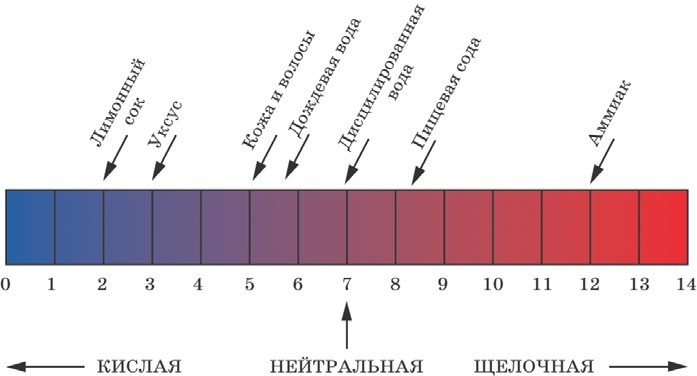 Какую жидкость может использовать Таня в качестве ополаскивателя волос после мытья головы, если она хочет поддержать естественный рН волос?Дистиллированную воду;Дождевую воду;Слабый раствор пищевой соды;Слабый раствор лимонного сока.Лабораторный опыт № 9.«Определение рН в разных средах»Теоретическая частьВ чистой воде и в нейтральных растворах значение рН равно 7,0. Из-за малых приме- сей (в первую очередь, растворённого углекислого газа и аммиака) в дистиллированной воде в лаборатории рН может колебаться от 6,0 до 8,0, то среду с этим диапазоном рНсчитают нейтральной. Чем меньше рН, тем среда кислее. рН концентрированных кислот примерно равен −1. Чем рН больше, тем среда оснóвнее. В концентрированных раство- рах щелочей рН около 14,0. В кислотах 0,1 моль/л рН ≈ 1,0, в щелочах той же концен- трации рН ≈ 13,0.Практическая частьЦель работы: сформировать представление о шкале рН.Перечень датчиков цифровой лаборатории: датчик рН.Дополнительное оборудование: штатив с зажимом; пять химических стаканов (25 мл); промывалка.Материалы и реактивы: универсальная индикаторная бумага, 0,1 М растворы хлоро- водорода HCl и гидроксида натрия NaOH, водопроводная вода, соки, минеральная вода, растворы стиральных порошков, экстракты чая и кофе.Техника безопасности:Работать в очках.Специальные меры безопасности при работе со щелочами и разбавленными кисло- тами.Чувствительный элемент датчика рН — стеклянный шарик в его нижней части. Он очень хрупкий, поэтому не следует касаться им любых твёрдых поверхностей или ронять.Инструкция к выполнению:Закрепите датчик pH в лапке штатива.В стакан налейте соляную кислоту.Погрузите электрод в раствор, не менее чем на 3 см. Когда показания прибора ста- билизируются, запишите значение рН в отчёт.Поместите в этот раствор кусочек универсальной индикаторной бумаги и оцените значение рН по его окраске. Сравните показания датчика рН и индикаторной бумаги.Тщательно ополосните стакан и датчик рН дистиллированной водой из промывалки и погрузите его в раствор гидроксида натрия NaOH. Запишите значение рН в результаты измерений. Поместите в раствор кусочек индикаторной бумаги и оцените значение рН по его окраске. Сравните показания.Проведите измерения рН остальных растворов. Результаты измерений/наблюденийВыводы:Отразить возможности определения кислотности среды с помощью индикатора и дат- чика рН.Контрольные вопросы:В каком из исследуемых растворов самая высокая концентрация кислоты?Какие растворы, применяемые в быту, имеют щелочную реакцию среды?В каких растворах близкое значение водородного показателя?Задания для развития функциональной грамотности.Метеослужба города зафиксировала выпадение дождевых осадков с рН = 2,5. Ка- кую окраску примут известные вам индикаторы в такой дождевой воде?Ученик решил исследовать раствор стирального порошка с помощью лакмуса. Од- нако выбранный индикатор незначительно изменил свою окраску. Как иначе проверить, какая среда в исследуемом растворе?Как будет изменяться значение рН насыщенного водного раствора углекислого га- за при нагревании? Почему?Хозяйки давно приметили и используют свойство свекольного отвара. Чтобы борщ был ярко-красным, в него перед окончанием варки добавляют немного пищевой кисло- ты — уксусной или лимонной. Цвет меняется буквально на глазах. Объясните это явле- ние.Демонстрационный эксперимент № 5.«Основания. Тепловой эффект реакции гидроксида натрия с углекислым газом»Теоретическая частьДанный опыт наглядно демонстрирует химические свойства щелочей и кислотных ок- сидов. Для его проведения рекомендуется брать колбу такого размера, чтобы датчик тем- пературы, проходя через резиновую пробку, касался порошка гидроксида натрия. Для сокращения времени проведения опыта лучше использовать не гранулы гидроксида на- трия, а порошок, т. е. необходимо предварительно растереть щелочь в ступке.При проведении опыта на стенках колбы конденсируется вода, которая образуется согласно уравнению реакции2NaOH + CO2 = Na2CO3 + H2O + QПрактическая частьЦель работы: наглядно показать химические свойства щелочей и кислотных оксидов.Перечень датчиков цифровой лаборатории: датчик температуры платиновый, датчик давления.Дополнительное оборудование: колба круглодонная; резиновая пробка с отверстия- ми для датчиков температуры и давления, аппарат Киппа или прибор Кирюшкина, заря- женный реагентами для получения углекислого газа.Материалы и реактивы: гидроксид натрия, соляная кислота (1 : 2), кусочки мрамора.Техника безопасности:Не допускайте попадания щелочи на кожу и одежду.При измельчении гидроксида натрия наденьте защитные перчатки и проводите опыт в вытяжном шкафу.Обратите внимание! В данном опыте нельзя использовать плоскодонные и кониче- ские колбы!Инструкция к выполнению:Круглодонную колбу заполните углекислым газом из аппарата Кипа или прибора Кирюшкина.Полноту заполнения проконтролируйте при помощи горящей лучины. В наполнен- ную газом колбу быстро насыпьте порошок гидроксида натрия (на колбу ёмкостью 0,5 л следует взять около 10 г NaOH) и герметично закройте пробкой с датчиками.Начните измерения и наблюдайте, как в течение 2―3 мин изменяются значения температуры и давления (или объёма) в колбе-реакторе.Результаты наблюденийВыводы:Какие признаки указывают на протекание реакции.Контрольные вопросы:Какая реакция протекает в колбе? Составьте её уравнение.Что можно сказать о тепловом эффекте данной реакции? Какие измерения позво- ляют Вам сделать такой вывод?Как изменяется давление (или объём) газа в процессе реакции? Предложите объ- яснение наблюдаемому явлению.Лабораторный опыт № 10.«Основания. Реакция нейтрализации»Теоретическая частьПри приливании к раствору щелочи раствора кислоты рН будет снижаться. При рав- номерном приливании раствора можно добиться хорошего графического изображения кривой титрования сильного основания сильной кислотой. На графике виден скачок ти- трования, когда рН раствора за короткое время (при добавлении небольшого количества кислоты) изменяется значительно.При наличии у цифровой лаборатории функции введения отдельных точек, можно прибавлять в стакан порции соляной кислоты определённого объёма и определять рН полученного раствора.Практическая частьЦель работы: изучить изменения рН при нейтрализации раствора сильного основа- ния сильной кислотой.Перечень датчиков цифровой лаборатории: датчик рН.Дополнительное оборудование: стакан химический на 150 мл; бюретка на 25―50 мл; магнитная мешалка; резиновая груша; пипетка на 20 мл; штатив для электродов; штатив лабораторный.Материалы и реактивы: дистиллированная вода; со- ляная кислота, 0,1 М раствор; 0,1 М раствор гидроксида натрия; 1 %-ный раствор фенолфталеина.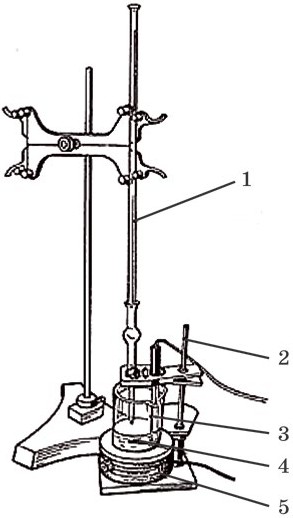 Техника безопасности:Растворы сильной кислоты и щелочи — едкие ве- щества. При работе с ними необходимо соблюдать осто- рожность.Особенно следует беречь глаза!Инструкция к выполнениюПри помощи резиновой груши наполните пипетку 0,1 М раствором гидроксида натрия.В стакан перелейте отмеренный объём раствора щелочи (10 мл). Прилейте в стакан 20 мл дистиллирован- ной воды. Осторожно опустите в стакан магнитный якорь.Поместите стакан на рабочую поверхность магнит- ной мешалки. Включите мешалку и осторожно, чтобы не разбить электрод, опустите его в стакан с раствором ще- лочи (рис. 9).Рис. 9. Установка для кислотно-основного титрования: 1 — бю- ретка; 2 — штатив для закрепления датчика рН; 3 — датчик рН; 4 — якорь магнитной мешалки; 5 — магнитная мешалкаЗакрепите электрод в штативе. Якорь мешалки не должен касаться электрода. Нач- ните запись измерений, дождитесь, пока показания электрода станут стабильными. При- бавьте к раствору 2―3 капли раствора фенолфталеина.Приливайте с одинаковой скоростью 0,1 М раствор хлороводорода в стакан с рас- твором щелочи.Обратите внимание, что при приближении точки нейтрализации (когда будет при- лито примерно 9,5 мл раствора кислоты) раствор кислоты добавляйте по каплям.В момент обесцвечивания окраски фенолфталеина достигается точка нейтрализа- ции. рН раствора в этой точке равен 7.Прилейте ещё несколько миллилитров раствора кислоты в стакан. Результаты измерений/наблюденийВыводы:Указать, как можно определить точку эквивалентности (когда щелочь полностью всту- пила в реакцию с кислотой).Контрольные вопросы:Объясните, как и почему изменяется значение рН раствора при титровании сильно- го основания сильной кислотой.Можно ли использовать вместо фенолфталеина раствор метилоранжа?Перечислите классы веществ, с которыми реагируют нерастворимые в воде осно- вания и щелочи. Приведите примеры. Назовите признаки реакций.Дополнительная информацияСусленникова В.М, Киселева Е. К. Руководство по приготовлению титрованных рас- творов. — Л.: Химия, 1967, — 139 с.Демонстрационный эксперимент № 6.«Температура плавления веществ с разными типами кристаллических решёток»Теоретическая частьВещества с разными типами кристаллических решёток различаются по физическим и химическим свойствам. Если в узлах воображаемой решётки находятся молекулы, такая решётка называется молекулярной. Связи между молекулами слабые, поэтому молеку- лярные соединения легко плавятся и кипят, растворяются в разных растворителях. При- меры веществ с молекулярной решёткой: вода H2O, йод I2, углекислый газ CO2 и др. Мож- но утверждать, что если вещество при комнатной температуре газ или жидкость, то в твёрдом состоянии оно имеет молекулярную кристаллическую решётку.Атомы могут соединяться друг с другом ковалентными связями, но при этом не обра- зовывать отдельных молекул. Первый атом связан со вторым, второй — с третьим и т. д. В результате весь кристалл оказывается построенным из атомов, связанных друг с другом прочными ковалентными связями. Такая решётка называется атомной. Такую решётку образует алмаз, графит, оксид кремния (IV) SiO2 и др. Температура плавления таких ве- ществ высока. Они очень устойчивы, практически ни в чём не растворяются и с трудом вступают в химические реакции.Если вещество образует ионные связи, то в узлах кристаллической решётки находятся ионы. Между ними действуют электростатические (кулоновские) силы, т. е. они притяги- ваются друг к другу как заряженные частицы. Такая кристаллическая решётка называется ионной, её образуют соли, например хлорид натрия NaCl, фторид калия КF, щелочи, на- пример гидроксид натрия NaOH, гидроксид калия KOH и др.Заряженные частицы в воображаемых узлах ионной кристаллической решётки прак- тически неподвижны. Поэтому твёрдые ионные кристаллы не проводят электрический ток. Однако в расплаве сами ионы становятся подвижными, и расплав приобретает элек- тропроводность. Большинство ионных соединений растворимо в воде. Температуры плавления и кипения веществ с ионной кристаллической решёткой достаточно высоки.В ходе настоящего опыта предполагается измерение температур плавления молеку- лярного соединения — воды (0 С) и ионного — гидроксида натрия (323 С). Зная свой- ства вещества, можно с достаточной точностью предположить наличие той или иной кри- сталлической решётки.Практическая частьЦель работы: сравнить температуры плавления веществ с молекулярной и ионной кристаллическими решётками.Перечень датчиков цифровой лаборатории: датчик температуры платиновый; датчик температуры термопарный.Дополнительное оборудование: стакан с водой и кусочками льда; пробирка демон- страционная; спиртовка.Материалы и реактивы: гидроксид натрия кристаллический.Техника безопасности:Соблюдайте правила работы со щелочами. Щелочь для плавления должна быть су- хой.При демонстрации наденьте защитные очки.Высокотемпературный датчик после извлечения из расплавленной щелочи опусти- те на несколько минут в воду и затем промойте водой.Инструкция к выполнению:В воду со льдом, находящуюся в стакане, поместите низкотемпературный датчик. Отметьте, что температура смеси льда и воды со временем остаётся постоянной, хотя объём льда уменьшается.В пробирку поместите кусочки гидроксида натрия и осторожно нагрейте в пламени спиртовки. Когда начнётся плавление щелочи, опустите в расплав высокотемпературный датчик. Отметьте значение температуры, при которой большая часть щелочи расплавится.Результаты измерений/наблюденийВыводы:Отразить зависимость физических свойств веществ от типа кристаллических решёток.Контрольные вопросы:Как можно объяснить, что вода и гидроксид натрия существенно отличаются по температурам плавления?Какие частицы находятся в воображаемых узлах кристаллической решётки льда, гидроксида натрия?9 классДемонстрационный эксперимент 1.«Тепловой эффект растворения веществ в воде»Теоретическая частьРастворение веществ представляет собой сложное физико-химическое явление, за- висящее от природы растворённого вещества и растворителя, от температуры и концен- трации образующегося раствора.При растворении кристаллических веществ в воде происходят три основных про- цесса.Разрушение кристаллической решётки растворяемого вещества — эндотермиче- ский процесс.Гидратация, т. е. взаимодействие частиц (ионов или молекул) растворяемого веще- ства с молекулами воды — экзотермический процесс.Перенос гидратированных частиц от границы кристалл-раствор в общий объём раствора, этот процесс не сопровождается ни выделением, ни поглощением теплоты.В зависимости от того, тепловой эффект какого из двух процессов (разрушение кри- сталла или гидратация частиц) преобладает, общий тепловой эффект растворения может быть величиной положительной или отрицательной.Практическая частьЦель работы: определить тепловой эффект растворения серной кислоты, гидроксида натрия и нитрата аммония.Перечень датчиков цифровой лаборатории: датчик температуры платиновый.Дополнительное оборудование: стакан на 150 мл — 3 шт.; стеклянная палочка; про- мывалка; мерная пробирка; шпатель — 2 шт.Материалы и реактивы: серная кислота конц.; гидроксид натрия кристаллический; нитрат аммония.Техника безопасности:Серная кислота и гидроксид натрия являются агрессивными веществами. Необходи- мо остерегаться их попадания на кожу и одежду. Беречь глаза! Необходимо помнить правило разведения кислот. На рабочем месте должны быть нейтрализующие сред- ства: 2 %-ные растворы гидрокарбоната натрия и уксусной кислоты.Инструкция к выполнению:В стакан налейте 50 мл воды.С помощью датчика определите её температуру.Отмерьте 10 мл концентрированной серной кислоты и медленно, при перемешива- нии раствора стеклянной палочкой, вливайте серную кислоту. Обратите внимание на порядок смешивания воды и серной кислоты! Следите за изменением температуры при растворении кислоты. Наиболее высокое показание температуры занесите в таблицу. Датчик тщательно промойте водой.Во второй стакан поместите около 8 г твёрдого порошка гидроксида натрия и влей- те 50 мл воды. Опустите датчик температуры и перемешайте раствор. Отметьте самое вы- сокое значение температуры. Тщательно промойте датчик водой.В третий стакан насыпьте 15 г мелкокристаллического нитрата аммония и прилейте 50 мл воды. Опустите датчик температуры и быстро перемешайте раствор. Наиболее низ- кое значение температуры занесите в таблицу.Результаты измерений/наблюденийВыводы:Отразить, какой тепловой эффект преобладает при растворении в воде серной кисло- ты, нитрата аммония, гидроксида натрия.Контрольные вопросы:Объясните, почему при растворении одних веществ в воде выделяется теплота, при растворении других — поглощается.Предположите тепловой эффект процесса растворения в воде гидроксида калия.Практическая работа № 1. Электролиты и неэлектролитыТеоретическая частьПри растворении в воде ионных соединений полярные молекулы воды окружают («сольватируют») заряженные ионы, переводя их в раствор. Молекулярные соединения сольватируются, но не распадаются на ионы. В первом случае раствор проводит электри- ческий ток, во втором — не проводит.Определить принадлежность вещества или раствора вещества к электролитам можно при помощи измерения электропроводности. Если электропроводность велика, то иссле- дуемый объект — электролит. Если значение электропроводности меньше 20 мкCм/см, то это неэлектролит.Практическая частьЦель работы: определить принадлежность веществ, смесей веществ и растворов ве- ществ к электролитам и неэлектролитам.Перечень датчиков цифровой лаборатории: датчик электропроводности. Дополнительное оборудование: стаканы на 50 мл; штатив с зажимом; промывалка. Материалы и реактивы: дистиллированная вода; по 20 мл этилового спирта, бензи-на, керосина; 5 %-ного раствора сахарозы, раствора спирта (1 : 1), 5 %-ного раствора хлорида натрия; 5 %-ного раствора хлороводорода; 5 %-ного раствора гидроксида на- трия, поваренная соль (твёрдая), сахар (твёрдый).Техника безопасности:При работе с горючими жидкостями (спирт, бензин, керосин) вблизи не должно быть открытого огня.Инструкция к выполнениюВ стакан поместите поваренную соль и опустите в стакан датчик электропроводно- сти. Проводит ли соль электрический ток?Аналогичные действия проведите с сахарозой.В стакан налейте 20 мл исследуемого раствора.Опустите в него датчик электропроводности, закреплённый в лапке штатива. На- блюдайте за изменением значения электропроводности. Когда показания датчика пере- станут изменяться, запишите его значение в таблицу.Обратите внимание! Датчик после каждого опыта тщательно промывается во- дой.Затем датчик опустите в следующий раствор. Аналогичные действия проделайте со всеми растворами.Результаты измеренийКонтрольные вопросы:Обращают внимание, что ни дистиллированная вода, ни твёрдая соль не проводят электрического тока. Тем не менее раствор соли в воде проводит электрический ток. Это значит, что в растворе откуда-то появляются подвижные заряды. Под это наблюдение вводят определение электролита и механизм электролитической диссоциации.Всегда ли водные растворы веществ проводят электрический ток? Не всегда, т. е. некоторые вещества не дают ионов при растворении. Это вещества с молекулярной кри- сталлической решеткой.Задания для подготовки к ГИА, ВПРА) К хорошо растворимым электролитам относятся:гидроксид барияфосфат магниясульфид меди(II)карбонат кальцияБ) Электрический ток проводит:раствор этилового спиртараствор глицеринараствор глюкозыраствор гидроксида кальцияДополнительная информацияНеорганическая химия: В 3 т./Под ред. Ю. Д. Третьякова. Т.1: Физико-химические ос- новы неорганической химии: Учебник для студ. высш. учеб. заведений/М. Е. Тамм, Ю. Д. Третьяков. — М.: Издательский центр «Академия», 2004. — 240 с.Лабораторный опыт № 1.«Влияние растворителя на диссоциацию»Теоретическая частьВо многих хлоридах переходных металлов связи имеют в значительной мере ковалент- ный характер. Малополярные растворители (спирт или ацетон) сольватируют молекулы целиком. При добавлении воды она сольватирует ионы, вызывая электролитическую дис- социацию. Цвет раствора при этом изменяется, а электропроводность резко возрастает.Практическая частьЦель работы: сформировать представление о роли растворителя в электролитиче- ской диссоциации.Перечень датчиков цифровой лаборатории: датчик электропроводности.Дополнительное оборудование: два высоких химических стакана (50 мл); стеклянная палочка.Материалы и реактивы: CuCl2 безводный (имеет коричневый цвет. Получают, нагре- вая кристаллогидрат в чашке для выпаривания. Хранят в плотно закрытом сосуде); аце- тон или спирт.Техника безопасности:Спирт и ацетон — горючие вещества. Не использовать открытое пламя. Специаль- ные меры безопасности при работе с горючими жидкостями. Избегать попадания солей меди на кожу и одежду, так как они ядовиты.При попадании смыть холодной водой без мыла.Инструкция к выполнению:В химический стакан насыпьте 0,5 г безводного хлорида меди (II) CuCl2 и налейте 25 мл спирта или ацетона.Растворите вещество, перемешивая содержимое стакана стеклянной палочкой. Ес- ли растворить соль полностью не удаётся, аккуратно слейте полученный раствор в другой стакан.Погрузите в раствор щуп датчика электропроводности и измерьте электропро- водность.Обратите внимание на цвет раствора. Прилейте к раствору 25 мл воды. Переме- шайте, обратите внимание на изменение окраски.Измерьте электропроводность полученного раствора.Результаты измерений/наблюденийВыводы:Отразить влияние растворителя на электропроводность соли.Контрольные вопросы:О чём свидетельствует рост электропроводности соли при добавлении воды?Почему изменяется цвет раствора?Как влияет природа растворителя на электролитическую диссоциацию?Лабораторный опыт № 2.«Сильные и слабые электролиты»Теоретическая частьЭлектролитами называются вещества, распадающиеся на ионы вследствие электро- литической диссоциации. Растворы электролитов являются проводниками второго рода, так как проводят электрический ток за счёт ионов. По способности к электролитической диссоциации электролиты условно разделяют на сильные и слабые. Сильные электроли- ты практически полностью диссоциированы на ионы в разбавленных растворах. К ним относятся многие неорганические соли, некоторые кислоты и щелочи. Слабые электро- литы лишь частично диссоциированы на ионы, которые находятся в динамическом рав- новесии с недиссоциированными молекулами. К слабым электролитам относятся многие органические кислоты и основания.Практическая частьЦель работы: определить являются ли выданные вещества сильными или слабыми электролитами на основании измерения электропроводности их растворов.Перечень датчиков цифровой лаборатории: датчик электропроводности.Дополнительное оборудование: три химических стакана (25―50 мл), промывалка с дистиллированной водой.Материалы и реактивы: 10 % растворы соляной, азотной и уксусной кислот (жела- тельно — в капельницах); фильтровальная бумага.Техника безопасности:Соблюдайте меры безопасности при работе с кислотами и щелочами.Инструкция к выполнению:В три стакана налейте по 25―50 мл дистиллированной воды.В первый стакан добавьте 1 каплю уксусной кислоты, во второй — соляной, в тре- тий — азотной.Измерьте электропроводность каждого раствора, вытирая щуп фильтровальной бу- магой после каждого измерения.Результаты измеренийВыводы:Отразите принадлежность веществ к сильным и слабым электролитам. Контрольные вопросы:Почему раствор соляной кислоты лучше проводит электрический ток по сравнению с раствором уксусной кислоты?К каким электролитам относится раствор азотной кислоты?Задание для подготовки к ГИА, ВПР.Формулы только слабых электролитов представлены в ряду:a) Ca(OH)2, H2S, H2SO4 б) H2CO3, NH3 ∙ H2O, H2S в) KOH, KNO3, HClг) ZnSO4, MgCl2, HBrДополнительная информацияНеорганическая химия: В 3 т. / Под ред. Ю. Д. Третьякова. Т.1 : Физико-химические основы неорганической химии: Учебник для студ. высш. учеб. заведений / М. Е. Тамм, Ю. Д. Третьяков. — М.: Издательский центр «Академия», 2004. — 240 с.Лабораторный опыт № 3.«Зависимости электропроводности растворов сильных электролитов от концентрации ионов»Теоретическая частьЭлектрической проводимостью (электропроводностью) называют способность веще- ства проводить электрический ток. В качестве количественной меры способности раство- ра электролита проводить электрический ток используют обычно удельную электропро- водность кк (каппа):: 	l ,RSгде R — электрическое сопротивление проводника (Ом), длина которого l (м) и пло- щадь поперечного сечения S (м2). Таким образом, единица измерения удельной электро-проводности —	1	, однако в химии используют величину ! < (сименс на сантиметр).<  <	A<При диссоциации электролита происходит увеличение числа заряженных частиц в растворе, что приводит к возрастанию электропроводности. Причём, чем больше концен- трация ионов, тем выше электропроводность. Учитывая диссоциацию солей:MeCl  Me+ + Cl– образуются две частицы; MeCl2  Me2+ + 2Cl– образуются три частицы;MeCl3  Me3+ + 3Cl– образуются четыре частицы;можно ожидать, что увеличение концентрации ионов в 1 М растворах приведёт к уве- личению электропроводности.Вместе с тем следует заметить, что электропроводность электролита зависит не толь- ко от концентрации ионов в нём, но и от их природы (подвижности). Растворы должны быть сильно разбавленными, чтобы исключить влияние различных сил межионного взаи- модействия. Свойства сильно разбавленного раствора определяются концентрацией растворённого вещества.Практическая частьЦель работы: сформировать представление о зависимости электропроводности рас- твора от концентрации ионов.Перечень датчиков цифровой лаборатории: датчик электропроводности.Дополнительное оборудование: бюретка или дозатор, мерный цилиндр (100 мл), маг- нитная мешалка, промывалка с дистиллированной водой; три химических стакана (100 мл), штатив химический с лапкой и двумя муфтами, фильтровальная бумага.Материалы и реактивы: 1 М раствор хлорида натрия; 1 М раствор хлорида кальция; 1 М раствор хлорида алюминия.Техника безопасности:Соблюдать общие правила работы с электрическими приборами.Инструкция к выполнению:В химический стакан мерным цилиндром отмерьте 100 мл дистиллированной воды, поставьте на магнитную мешалку, погрузите в воду датчик. Измерьте значение электро- проводности дистиллированной воды.Осторожно добавьте 1 каплю раствора хлорида натрия, концентрация которого 1 моль/л (1 М). Когда показания прибора стабилизируются, запишите их в таблице.Продолжайте добавлять электролит по каплям, фиксируя значения электропро- водности после каждого добавления.Извлеките электрод из раствора, промойте дистиллированной водой, оботрите фильтровальной бумагой.Повторите аналогичные исследования со вторым и третьим выданным раствором электролита.Результаты измеренийВыводы:Отразить зависимость электропроводности раствора от концентрации раствора.Контрольные вопросы:От чего зависит электропроводность раствора электролита?Постройте графики зависимости значений электропроводности растворов от числа капель исследуемых электролитов.Напишите уравнения диссоциации исследуемых электролитов. Определите, какое количество ионов образуется при диссоциации 1 моль каждого электролита.Каково общее число моль ионов, образующихся при полной диссоциации 1 моль нитрата цинка?Задание для подготовки к ГИА, ВПР.В водном растворе наибольшее число сульфат-ионов образуются при диссоциации 1 мольK2SCuSO43) Cr2(SO4)24) Na2SO3Обсуждение результатовОбсуждают, почему при одной и той же концентрации электролита электропро- водность выше, причём почти в целое число раз. Приводят уравнения электролитической диссоциации реагентов.Можно ли определить концентрацию электролита по его электропроводности?Почему графики имеют разные углы наклона. Чем это можно объяснить?Предположите, каким будет наклон графика для 1 М раствора сульфата алюми- ния?Какое значение электропроводности можно ожидать при добавлении 10 капель 1 М раствора хлорида натрия к 100 мл дистиллированной воды?Наибольшее значение электропроводности можно ожидать, если добавить 7 ка- пель 1 М раствора: а) хлорида калия; б) хлорида аммония; в) хлорида магния; г) фосфата натрия.Практическая работа № 2.«Определение концентрации соли по электропроводности раствора»Теоретическая частьМетоды определения концентрации электролитов в растворе, основанные на измере- нии электропроводности, называют кондуктометрией (от англ. conductivity — электро- проводность и греч. metreo — измеряю). Для анализа обычно строят калибровочный гра- фик зависимости электропроводности раствора от концентрации электролита.Практическая частьЦель работы: а) построить график зависимости электропроводности раствора хлори- да натрия от его массовой доли в растворе; б) по значению электропроводности опреде- лить массовую долю хлорида натрия в пробе раствора.Перечень датчиков цифровой лаборатории: датчик электропроводности.Дополнительное оборудование: 7 чистых и сухих пробирок; мерный цилиндр на 50 мл; стеклянная палочка; промывалка; стакан на 400 мл (для слива); фильтровальная бумага.Материалы и реактивы: дистиллированная вода; 250 мл раствора хлорида натрия с массовой концентрацией 1 г/л.Техника безопасности:Соблюдать меры безопасности при работе с электрическими приборами.Инструкция к выполнению:В штативе расставьте семь пробирок. В них следует налить растворы с разной кон- центрацией хлорида натрия (см. таблицу ниже). В первую пробирку налейте дистиллиро- ванную воду, в шестую — выданный раствор хлорида натрия с концентраций 1 г/л.В мерный цилиндр налейте 10 мл раствора хлорида натрия 1 г/л и долейте дистил- лированной воды до 50 мл. Перемешайте содержимое цилиндра стеклянной палочкой. Получился раствор с концентрацией NaCl 0,2 г/л. Перелейте небольшой объём получен- ного раствора во вторую пробирку, оставшуюся часть вылейте в стакан для слива. Ци- линдр ополосните дистиллированной водой.Аналогично приготовьте растворы 0,4, 0,6 и 0,8 г/л и разлейте их по соответствую- щим пробиркам (см. таблицу).В пробирки, начиная с первой, по очереди погружайте электрод датчика электро- проводности. Когда показания прибора стабилизируются, запишите их в таблице. Элект- род извлеките из раствора, оботрите фильтровальной бумагой и перенесите в следую- щую пробирку.По полученным результатам постройте график. Ось электропроводности разметите так, чтобы на засечках были круглые значения. Нижняя засечка на оси должна соответ- ствовать нулю, верхняя — превышать максимальное измеренное значение.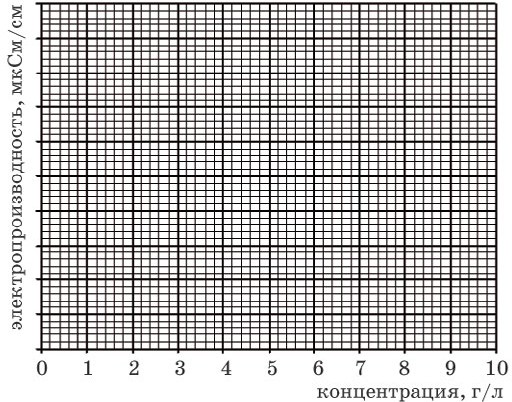 Рис. 10. Лист для построения графикаВ седьмую пробирку налейте выданную пробу. Измерьте её электропроводность, нанесите на график и определите концентрацию соли в растворе.Результаты измеренийВыводы:Отразить возможность определения концентрации вещества в растворе по электро- проводности.Контрольные вопросы:Можно ли использовать данный метод для определения концентрации раствора слабого электролита?Какие способы определения концентрации вещества в растворе вам известны?Лабораторный опыт № 4.«Реакции ионного обмена. Взаимодействие гидроксида бария с серной кислотой»Теоретическая частьРастворы гидроксида бария и серной кислоты являются сильными электролитами.При их взаимодействии образуется осадок сульфата бария и вода:Ba2+ + 2OH− + 2H+ + 2OH− = BaSO4 + 2H2OПоэтому при титровании раствора гидроксида бария раствором серной кислоты про- исходит уменьшение электропроводности исходного раствора. В точке эквивалентности электропроводность раствора будет близкой к нулю.При дальнейшем добавлении раствора серной кислоты в растворе вновь появляется электролит (серная кислота) и электропроводность снова растёт.Практическая частьЦель работы: сформировать представление об ионной и молекулярной формах реак- ций ионного обмена. Продолжить формирование представлений о реакциях ионного об- мена на микроскопическом уровне.Перечень датчиков цифровой лаборатории: датчик электропроводности (диапазон до 10 мкСм/см).Дополнительное оборудование: бюретка, химический стакан (150 мл), штатив с зажи- мом, промывалка, магнитная мешалка.Материалы и реактивы: дистиллированная вода; 10 мл 0,1 М раствора серной кисло- ты; 50 мл 0,01 М раствора гидроксида бария.Техника безопасности:Ссоблюдать правила работы с электрическими приборами и специальные меры без- опасности с растворами кислот и растворами щелочей.Инструкция к выполнению:В стакан налейте 50 мл раствора гидроксида бария. Поместите химический стакан на магнитную мешалку и закрепите над ним бюретку, заполненную раствором серной кислоты.Опустите в стакан датчик электропроводности, закреплённый в лапке штатива. Включите магнитную мешалку.Из бюретки добавляйте в химический стакан серную кислоту порциями по 0,2―0,5 мл.Наблюдайте за изменением значения электропроводности.Данные измерений занесите в таблицу и постройте зависимость электропроводно- сти раствора от объёма добавленного раствора серной кислоты.После перелома на кривой зависимости электропроводности от объёма реагента добавьте еще 1―2 мл серной кислоты. Обратите внимание на изменение электропро- водности раствора.Результаты измерений/наблюденийВыводы:Объяснить ход полученной кривой титрования.Контрольные вопросы:Какие внешние признаки указали на то, что между гидроксидом бария и серной кислотой происходит химическое взаимодействие? Запишите уравнение реакции в моле- кулярном и ионном виде.На какие два участка можно разделить полученную кривую титрования? Чему соот- ветствует граница между участками?Задание для развития функциональной грамотности.На двух рисунках представлены кривые титрования (зависимость рН от объёма добав- ленного титранта)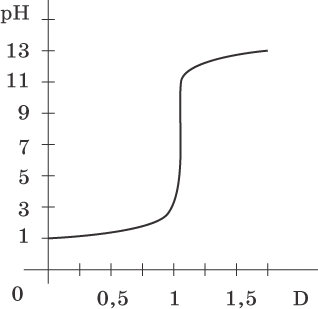 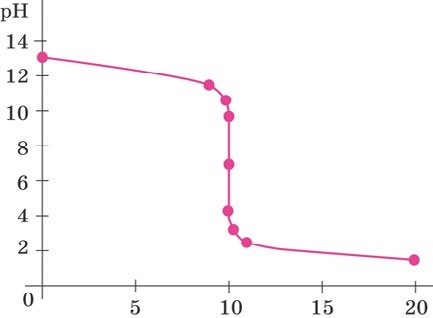 На каком рисунке отражена кривая титрования раствора кислоты раствором щелочи?Контрольные вопросы:Как с помощью датчика электропроводности определите окончание данной реак- ции нейтрализации? Можно ли воспользоваться данными критерием при проведении лю- бой реакции нейтрализации?Рассчитайте точную концентрацию гидроксида бария, если точная концентрация серной кислоты 0,1 моль/л.Лабораторный опыт № 5.«Образование солей аммония»Теоретическая частьАммиак и уксусная кислота — слабые электролиты. Их растворы почти не проводят электрический ток. Однако при реакции между ними образуется сильный электролит:CH3COOH + NH3 = CH3COO− + NH4+.Поэтому после смешения двух растворов этих веществ электропроводность резко возрастает.Практическая частьЦель работы: экспериментально показать образование ионов при реакции аммиака с кислотами.Перечень датчиков цифровой лаборатории: датчик электропроводности.Дополнительное оборудование: стаканы на 50 мл — 2 шт.; промывалка с дистиллиро- ванной водой; стакан для слива.Материалы и реактивы: фильтровальная бумага; растворы NH3 и CH3COOH 0,05 моль/л.Техника безопасности:Соблюдать специальные правила работы с растворами кислот и правила работы с ед- ко- и сильнопахнущими веществами.Инструкция к выполнению:В один стакан налейте 20―25 мл 0,05 М раствора NH3, в другой — столько же рас- твора CH3COOH той же концентрации.Измерьте их электропроводность (не забывая ополаскивать датчики каждый раз, когда их переносите из одного раствора в другой).Теперь смешайте эти растворы и измерьте электропроводность продукта реакции.Сравните её с электропроводностью реагентов. Данные занесите в таблицу.Результаты измеренийВыводы:Отразить принадлежность исходных веществ и продукта реакции к сильным или сла- бым электролитам.Контрольные вопросы:Почему растворы реагентов почти не проводят электрический ток?О чём говорит резкое увеличение электропроводности продуктов по сравнению с реагентами? Запишите ионную форму уравнения реакции (уксусная кислота имеет фор- мулу СН3СООН, а ацетат-ион — СН3СОО–).Задание для развития функциональной грамотности.Дистиллированная вода не проводит электрический ток. Но если оставить дистилли- рованную воду в открытом сосуде в лаборатории химии, то электропроводность воды бу- дет увеличиваться. Как это можно объяснить?Лабораторный опыт № 6.«Окислительно-восстановительные реакции.Изучение реакции взаимодействия сульфита натрия с пероксидом водорода»Теоретическая частьПримером экзотермической реакции, протекающей в растворе, может служить окис- лительно-восстановительная реакция между сульфитом натрия и пероксидом водорода. Продуктами этой реакции являются сульфат натрия и вода. Особенностью протекания реакции является отсутствие внешних признаков реакции, за исключением выделения те- плоты и изменением рН.Практическая частьЦель работы: изучить окислительно-восстановительные реакции, протекающие в рас- творе с выделением энергии и изменением рН.Перечень датчиков цифровой лаборатории: датчик температуры платиновый и дат- чик рН.Дополнительное оборудование: стакан 50 мл — 3 шт.; шпатель; стеклянная палочка.Материалы и реактивы: пероксид водорода 3 %, насыщенный раствор сульфита на- трия свежеприготовленный.Техника безопасности:Соблюдать меры безопасности при работе с электрическими приборами.Инструкция к проведению:Приготовьте насыщенный раствор сульфита натрия. В стаканчик налейте 10 мл во- ды, в которой растворите твёрдый сульфит натрия массой примерно 2―3 г. Когда суль- фит натрия перестаёт растворяться, слейте содержимое первого стакана во второй ста- кан, стремясь к тому, чтобы в него не попали кристаллы сульфита натрия.С помощью датчика измерьте температуру раствора, а при помощи стеклянного электрода рН раствора. Когда значения рН стабилизируются, зафиксируйте данные.Датчик рН извлеките из раствора и промойте дистиллированной водой.В третий стакан налейте 10 мл раствора пероксида водорода. Измерьте рН раствора.Когда значения рН стабилизируются, прилейте в стакан раствор сульфита натрия. Содержимое стакана сильно разогревается. Изменение температуры и рН зафиксируйте с помощью датчиков. Обратите внимание на отсутствие внешних признаков реакции!Результаты измерений/наблюденийВыводы:Указать признаки протекания химической реакции.Контрольные вопросы:Задания для подготовки к ГИА, ВПР.Запишите молекулярное уравнение реакции взаимодействия сульфита натрия с пе- роксидом водорода.Какое вещество в реакции выполняет роль окислителя, а какое явля- ется восстановителем? Расставьте коэффициенты в уравнении реакции, используя метод электронного баланса.Признаком протекания реакции между сульфитом натрия и пероксидом водорода является:изменение цвета растворавыделение теплотывыпадение осадкавыделение газаКак доказать, что продуктом реакции является сульфат натрия?Лабораторный опыт № 7.«Изменение рН в ходе окислительно-восстановительных реакций»Теоретическая частьОкислительно-восстановительные реакции, протекающие в водных растворах, часто сопровождаются изменением водородного показателя, так как среди продуктов может быть как кислота, так и щелочь:2KMnO4 + 3Na2SO3 + H2O = 2MnO2 + 3Na2SO4 + 2KOH2KMnO4 + 3MnSO4+ 2H2O = 5MnO2 + K2SO4 + 2H2SO4Практическая частьЦель работы: показать, что при окислительно-восстановительных реакциях возмож- но образование кислоты или щелочи.Перечень датчиков цифровой лаборатории: датчик рН.Дополнительное оборудование: 4 химических стаканов на 50 мл; штатив с лапкой и муфтой, промывалка с дистиллированной водой, кристаллизатор.Материалы и реактивы: 40 мл 0,1 М раствора перманганата калия; 30 мл 0,1 М рас- твора сульфита натрия; 30 мл 0,1 М раствора сульфата марганца (II).Техника безопасности:Соблюдать меры безопасности при работе с электрическими приборами.Инструкция к выполнению:Для проведения первой реакции налейте в один стакан раствор сульфита натрия, во второй — раствор перманганата калия.Погрузите датчик рН в раствор сульфита натрия. Когда показания стабилизируют- ся, запишите значение рН.Тщательно промойте датчик, особенно его чувствительный элемент, дистиллиро- ванной водой и погрузите в раствор второго реагента — перманганата калия.Запишите значение рН после стабилизации показаний прибора.Не вынимая датчика из раствора, добавьте в стакан раствор сульфита натрия. На- блюдайте изменение значений рН. После того как величина рН перестанет изменяться, записшите её значение.Тщательно промойте датчик.Аналогично повторите измерения с растворами сульфата марганца (II) и перманга- ната калия.Результаты измерений/наблюденийВыводы:Указать все признаки протекания химических реакций.Контрольные вопросы:1. Задания для подготовки к ГИА, ВПР.Какие признаки протекания химических реакций вы наблюдали?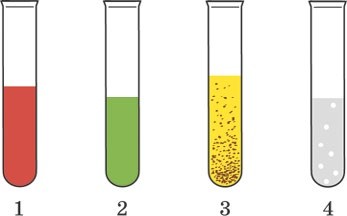 Укажите номера пробирок, в которых протекали реакции между: а) сульфитом натрия и перманганатом калия;б) сульфатом марганца(II) и перманганатом калия.Запишите уравнения реакций, если: а) KMnO4 восстанавливается до MnO2; б) Na2SO3 окисляется до Na2SO4.Какое вещество в реакциях выполняет роль окислителя, а какие являются восста- новителями?Расставьте коэффициенты в уравнениях реакций, используя метод электронного баланса.Дополнительная информацияХомченко Г. П., Севастьянова К. И. Окислительно-восстановительные реакции. — М.: Просвещение, 1989. — 141 с.Лабораторный опыт № 8.«Сравнительная характеристика восстановительной способности металлов»Теоретическая частьХимические свойства металлов обусловлены, главным образом, их способностью от- давать электроны, при этом атомы металлов превращаются в катионы:Me − ne ` Men+,т. е. металлы в химических реакциях проявляют восстановительные свойства. Однако восстановительные свойства металлов различаются.Если взять две пластинки, например из цинка и меди, и опустить их в раствор электро- лита, то получится простейший гальванический элемент. Между металлическими элект- родами возникнет разность потенциалов, которую можно измерить с помощью вольтме- тра. Чем больше разница в активности металлов, тем выше значение разности потенциа- лов. Цинк активнее меди, поэтому он легче окисляется, отдавая электроны и превращаясь в катионы Zn2+: Zn − 2e ` Zn2+, которые переходят в раствор. Электрод, на котором происходит окисление, называется анодом, в гальваническом элементе он заряжен отри- цательно. На медном катоде происходит процесс восстановления, например2H2O + 2e ` H2 + 2OH–.В данном элементе медная пластинка заряжена положительно.Сравнение электродных потенциалов гальванических пар, состоящих из различных металлов, позволяет составить последовательность с учётом уменьшения их активности. Такую последовательность называют электрохимическим рядом напряжений металлов.Практическая частьЦель работы: сравнить активность выданных металлов на основании измерения по- тенциалов гальванических пар.Перечень датчиков цифровой лаборатории: датчик напряжения (до 2,5 В).Дополнительное оборудование: химический стакан на 100 мл.Материалы и реактивы: цинковая, свинцовая, медная, железная (стальная), алюми- ниевая пластинки (вместо пластинок можно использовать фольгу или проволоку); 1 М раствор хлорида натрия.Техника безопасности:Соединения свинца и других тяжёлых металлов — высокотоксичные вещества, при работе с данными металлами необходимо соблюдать осторожность, после работы следу- ет тщательно вымыть руки с мылом.Инструкция к выполнению:Подключите клеммы датчика напряжения к медной и цинковой пластинкам.Опустите пластинки в стакан с раствором хлорида натрия так, чтобы пластинки не касались друг друга. Начните регистрацию данных. Когда показания датчика стабилизи- руются, запишите значение разности потенциалов в тетрадь.Поменяйте полярность подключения клемм датчика к пластинкам, как изменились показания регистратора данных? Почему?Аккуратно извлеките пластины из раствора, отсоедините их от датчика, а затем ана- логично исследуйте следующую пару металлов.Результаты занесите в таблицу.1. Для каждой пары металлов заполните следующую таблицу.Результаты измеренийВыводы:Указать самый активный и металл с наименьшей активностью.Контрольные вопросы:Между какими металлами наблюдается максимальная разность потенциалов?Какой из исследуемых металлов самый активный, а какой — наименее активный?На основании данных таблицы расположите исследуемые металлы в ряд по убыва- нию активности, сравните полученные результаты с электрохимическим рядом напряже- ний металлов.Задание для развития функциональной грамотности.На медных и бронзовых изделиях часто появляется зеленовато-коричневый налёт, именуемый «патина». Патина (итал. рatina) представляет собой появляющийся со вре- менем слой оксидно-карбонатной плёнки на поверхности меди и её сплавов. Сформу- лируйте гипотезу, объясняющую с химической точки зрения причину появления пати- ны.Демонстрационный эксперимент № 3.«Изучение влияния различных факторов на скорость реакции»Теоретическая частьСуществуют разные модификации прибора для изуче- ния химических реакций. В одной конструкции роль реак- тора выполняет обычная пробирка, в другой, более совре- менной, — сосуд Ландольта.Однако техника демонстрации эксперимента остаётся одинаковой. Меняется лишь порядок смешивания реагиру- ющих веществ. Сначала в пробирку — реактор заливается раствор кислоты, а в него помещается твёрдое вещество (цинк, мрамор).Практическая частьЦель работы: изучить влияние различных факторов на скорость химической реакции.Перечень датчиков цифровой лаборатории: датчик температуры платиновый.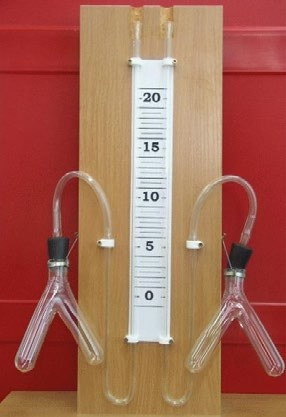 Рис. 11. Прибор для опреде- ления скорости химических реакцийДополнительное оборудование: прибор для изучения скорости химических реакций; электрическая плитка; стакан химический на 250 мл; шпатель; кристаллизатор для про- мывания сосудов Ландольта; пробирки ПХ-21 (3 шт.).Материалы и реактивы: соляная кислота 4 %; соляная кислота 10 %; кусочки мрамо- ра; порошок мрамора; уксусная кислота 6 %; цинк; пероксид водорода 3 %; диоксид марганца (IV).Техника безопасности:Соблюдать правила работы с кислотами и нагревательными электрическими прибо- рами.Инструкция к выполнению :Опыт 1. Влияние природы реагирующих веществ на скорость химической реакции В одно колено сосуда Ландольта налейте 3 мл 1 М раствор уксусной кислоты (6 %раствор), в другое колено поместите 2―3 гранулы цинка. Во второй сосуд Ландольта на- лейте 3 мл 1 М соляной кислоты (`4 %), в другое колено — 2―3 гранулы цинка. Присо- едините сосуды Ландольта к манометрическим трубкам.Обратите внимание! Одновременно перелейте кислоты в сосудах Ландольта к грану- лам цинка. Сравните уровни жидкости в манометрических трубках.Учащиеся делают вывод о разной скорости химических реакций.Опыт 2. Влияние концентрации реагирующих веществ на скорость химической ре- акцииВ одно колено сосуда Ландольта налейте 3 мл 4 % соляной кислоты, в другое колено поместите 2―3 гранулы цинка. Во второй сосуд Ландольта налейте 3 мл 10 % соляной кислоты, в другое колено — 2―3 гранулы цинка. Присоедините сосуды Ландольта к ма- нометрическим трубкам.Обратите внимание! Одновременно перелейте кислоты в сосудах Ландольта к грану- лам цинка. Сравните уровни жидкости в манометрических трубках.Учащиеся делают вывод о разной скорости химических реакций.Опыт 3. Влияние температуры реагирующих веществ на скорость химической ре- акцииВ одно колено сосуда Ландольта налейте 3 мл 10 % соляной кислоты, в другое колено поместите 2―3 гранулы цинка. Во второй сосуд Ландольта налейте 3 мл 10 % соляной кислоты, нагретой на водяной бане до 50 C, в другое колено — 2―3 гранулы цинка. Присоедините сосуды Ландольта к манометрическим трубкам.Обратите внимание! Одновременно перелейте кислоты в сосудах Ландольта к грану- лам цинка. Сравните уровни жидкости в манометрических трубках.Учащиеся делают вывод о разной скорости химических реакций.Опыт № 4. Влияние поверхности соприкосновения реагирующих веществ на ско- рость химической реакцииВ одно колено сосуда Ландольта налейте 3 мл 4 % соляной кислоты, в другое колено поместите 1 г мрамора, взятого в виде кусочка. Во второй сосуд Ландольта налейте 3 мл 4 % соляной кислоты, в другое колено — 1 г порошка мрамора. Присоедините сосуды Ландольта к манометрическим трубкам.Обратите внимание! Одновременно перелейте кислоты в сосудах Ландольта к грану- лам цинка. Сравните уровни жидкости в манометрических трубках.Учащиеся делают вывод о разной скорости химических реакций.Опыт 5. Влияние катализатора на скорость химической реакцииВ стакан с водой, нагретой до 50 C, поместите 2 демонстрационные пробирки с 2 мл 3 % раствора пероксида водорода. Выдерживают пробирки в воде около 2 мин. Извлеки- те пробирки из водяной бани и продемонстрируйте учащимся результат — на стенкахпробирки появились пузырьки газа кислорода. В одну из пробирок внесите на кончике шпателя диоксид марганца (IV). Наблюдают энергичное выделение кислорода.Контрольные вопросы:От каких факторов зависит скорость химической реакции?Почему разложение пероксида водорода в присутствии диоксида марганца (IV) сначала идёт очень быстро, а затем замедляется?Задания для развития функциональной грамотности.В три одинаковые пробирки ученики налили по 5 мл раствора соляной кислоты оди- наковой концентрации. В первую пробирку положили стружки железа, во вторую — стружки цинка, в третью — стружки неизвестного светлого ярко блестящего металла. Наиболее интенсивно выделение газа наблюдали в третьей пробирке с неизвестным ме- таллом. Во второй пробирке с цинком интенсивность выделения газа была меньше, чем в третьей. В первой пробирке с железом интенсивность выделения газа была наименьшей.а) Действие какого фактора, влияющего на скорость реакции, наблюдали учащиеся? б) Какой металл мог находиться в третьей пробирке? Запишите название металла.На графике представлена зависимость концентра- ции исходных веществ и продуктов реакции от времени протекания реакции: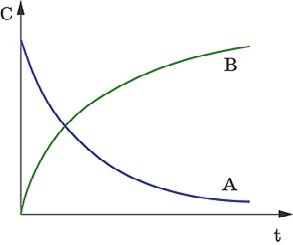 Определите, какая кривая описывает изменение кон- центрации исходных веществ, а какая — продуктов реак- ции.Дополнительная информацияЛеенсон И. А. Химические реакции: Тепловой эффект, равновесие, скорость. — М.: ООО «Издательство Астрель, 2002. — 192 с.Демонстрационный эксперимент № 3.«Неметаллы. Галогены. Изучение физических и химических свойств хлора»Теоретическая частьДля получения хлора из соляной кислоты в лаборатории используют различные окис- лители — перманганат калия, диоксид марганца, дихромат калия. Реакция между соля- ной кислотой и перманганатом калия идёт при обычной температуре, при лёгком нагре- вании с соляной кислотой взаимодействует диоксид марганца. Более сильного нагрева- ния требует реакция дихромата калия с соляной кислотой. Последняя реакция удобна тем, что без нагревания она не идёт и выделение хлора прекращается. Скорость протека- ния реакций с применением первых двух окислителей регулируется подачей соляной кислоты. Получение хлора проводят в аппарате для проведения химических реакций (АПХР).Применение прибора АПХР позволяет познакомить учащихся с физическими и хими- ческими свойствами хлора — цветом, агрегатным состоянием, способностью обесцвечи- вать органические красители, вытеснять менее активные галогены из их солей, окислять некоторые неорганические соединения до более высоких степеней окисления. Уравне- ния протекающих реакций:K2Cr2O7 + 14HCI = 2KCI + 2CrCI3 + 3CI2 + 7H2O 2KBr + CI2 = 2KCI + Br22KI + CI2 = 2KCI + I22FeCI2 + CI2 = 2FeCI3Практическая частьЦель работы: изучение физических и химических свойств хлора.Дополнительное оборудование: АПХР; спиртовка или электрическая плитка; штатив; воронка.Материалы и реактивы: соляная кислота (конц.), дихромат калия, раствор бромида калия 2 %, раствор иодида калия 2 %, раствор лакмуса или другого красителя (фуксина), раствор хлорида железа (II), крахмаль- ный клейстер; активированный уголь; 5 % раствор сульфита натрия.Техника безопасности:Соблюдать меры безопасности при работе с концентрированными кислотами и ядовитыми газами.Обратите внимание! Демонтаж прибора осуществляют под тягой. Для этого через делительную воронку в колбу наливают около 100 мл 5 % раствора сульфита натрия. Через час снимают поглотительные склянки, их содержимое сливают в банку для отработанных растворов. В эту же банку сливают содержимое колбы. Промывают сосуды водой и высушивают.Инструкция к выполнению:В колбу — реактор поместите 6―7 г дихромата калия, в воронку прилейте концентрированную соляную кислоту объёмом 10 мл.Первый поглотительный сосуд заполните раствором красителя, на- пример лакмусом.Во второй сосуд налейте 5 % раствор бромида калия, в третий — 2 % раствор иодида калия и добавьте каплю очень разбавленного крах- мального клейстера. В четвёртый поглотительный сосуд раствор хлоридаРис. 11. Аппа- рат для прове- дения химиче- ских реакцийжелеза (II), полученный растворением порошка железа в 10 % соляной кислоте. Пятый и шестой сосуды заполните соответственно 5 % раствором щелочи и активированным уг- лём.В колбу прилейте соляную кислоту и нагрейте смесь на электрической плитке.Обратите внимание на цвет выделяющегося хлора. Постепенно колба заполняет- ся хлором и в поглотительных склянках происходит обесцвечивание раствора красителя, появление жёлтой окраски в растворе бромида калия — происходит выделение брома. Раствор иодида калия приобретает синюю окраску, а чуть зеленоватый раствор хлорида железа (II) становиться жёлтым, вследствие образования хлорида железа (III).Обратите внимание! После наблюдения целесообразно сравнить исходные рас- творы реагирующих веществ и результаты реакции. На основе наблюдений ученики со- ставляют уравнения реакций.Результаты наблюденийВыводы:Указать физические и химические свойства хлора, его активность.Контрольные вопросы:Можно ли использовать для поглощения хлора активированный уголь?Какие опыты показывают различную активность галогенов?Задание на развитие функциональной грамотности.С давних времён для отбеливания тканей использовали продукт взаимодействия хло- ра со щелочью — гипохлорит натрия. На чём основано применение этого вещества для отбеливания? В какой поглотительной склянке может образоваться данное вещество?Задание для подготовки к ГИА, ВПР.Запишите уравнение реакции взаимодействия дихромата калия с соляной кислотой. Укажите окислитель и восстановитель. Расставьте коэффициенты в уравнении реакции с помощью метода электронного баланса.Дополнительная информацияГроссе Э., Вайсмантель Х. Химия для любознательных. Основы химии и заниматель- ные опыты. ГДР. 1974. — Пер. с нем. — Л.: Химия, 1979. — 392 с.Назарова Т. С., Грабецкий А. А., Лаврова В. Н. Химический эксперимент в школе. — М.: Просвещение, 1987. — 240 с.Демонстрационный эксперимент № 4.«Неметаллы. Изучение свойств сернистого газа и сернистой кислоты»Теоретическая частьСернистый газ в лаборатории можно получить при взаимодействии сильных кислот с сульфитом натрия или калия. Удобно проводить опыт в приборе АПХР. На проведение опыта затрачивается немного времени, что позволяет большую часть урока посвятить об- суждению результатов эксперимента, записи наблюдений и уравнений реакций.Практическая частьЦель работы: изучить свойства сернистого газа и сернистой кислоты. Дополнительное оборудование: АПХР; спиртовка или электрическая плитка. Материалы и реактивы: сульфит натрия; серная кислота (концент.); раствор лакмуса;1 % раствор гидроксида натрия; раствор фенолфталеина; 5 % раствор карбоната натрия, разбавленный раствор йода (желтого цвета); 10 %-ный раствор гидроксида натрия; акти- вированный уголь.Техника безопасности:Соблюдать меры безопасности при работе с концентрированными кислотами и ядовитыми газами.Демонтаж прибора осуществляют под тягой. Для этого через делительную воронку в колбу наливают около 100 мл 10 %-ного раствора гидроксида натрия. Через час снимают поглотительные склянки, их содержимое сливают в банку для отработанных растворов. В эту же банку сливают содержимое колбы. Промывают сосуды водой и высушивают.Инструкция к выполнению:В колбу — реактор поместите 10 г твёрдого сульфита натрия. Налейте в делитель- ную воронку концентрированной серной кислотой (примерно 10 мл) и вставьте воронку в боковое горло колбы.Первый поглотительный сосуд заполните раствором фиолетового лакмуса.Второй поглотительный сосуд заполните 1 %-ным раствором гидроксида натрия с добавлением капли раствора фенолфталеина.В третий сосуд налейте 5 %-ный раствор карбоната натрия, в четвёртый — слабый раствор йода или бромную воду.В два последних поглотительных сосуда поместите 10 %-ный раствор гидроксида натрия и активированный уголь для поглощения избытка сернистого газа.Прилейте из делительной воронки в колбу серную кислоту и осторожно нагрейте колбу. Необходимо, чтобы ток сернистого газа не был слишком сильным.Обратите внимание на отсутствие цвета газа. Учащиеся наблюдают за изменения- ми, происходящими в поглотительных склянках. Раствор лакмуса становиться красным — образуется сернистая кислота:H2O + SO2 = H2SO3Малиновая окраска фенолфталеина в растворе щелочи постепенно исчезает, обра- зуется кислая соль:NaOH + SO2 = NaHSO3На стенках третьего поглотительного сосуда образуются пузырьки газа. Сернистая кислота вытесняет более слабую угольную кислоту:Na2CO3 + SO2 = Na2SO3 + CO2Окраска иодной воды обесцвечивается. Иод окисляет сернистый газ до серной кислоты:I2 + 2H2O + SO2 = H2SO4 + 2HIРезультаты наблюденийВыводы:Указать свойства сернистого газа (физические и химические).Контрольные вопросы:Перечислите физические свойства сернистого газа (цвет, плотность, растворимость в воде).К каким оксидам относится сернистый газ?Какой продукт реакции образуется при растворении сернистого газа в воде? Как это можно доказать экспериментально?Сравните силу угольной и сернистой кислоты. На основание каких наблюдений вы сделали такой вывод?Задания для подготовки к ГИА, ВПР.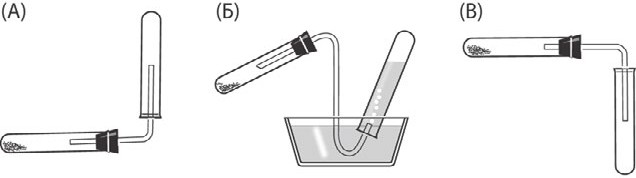 А) При собирании газов используют приборы, представленные на рисунке. С помо- щью какого из указанных приборов целесообразно собирать сернистый газ? Обоснуйте свой ответ, исходя из свойств данного газа.Б) Запишите уравнение реакции взаимодействия сернистого газа с раствором йода. Укажите окислитель и восстановитель. Расставьте коэффициенты в уравнении реакции с помощью метода электронного баланса.Дополнительная информацияНазарова Т. С., Грабецкий А. А., Лаврова В. Н. Химический эксперимент в школе. — М.: Просвещение, 1987. — 240 с.Лабораторный опыт № 9.«Основные свойства аммиака»Теоретическая частьМолекула аммиака имеет неподелённую пару электронов, которая может выступать как донор, образуя донорно-акцепторную связь. В частности, такую связь она может об- разовать с ионом H+, который молекула аммиака может оттягивать у воды:NH3 + H2O ` NH + + OH−В результате водный раствор аммиака имеет основную среду. В эту реакцию, вступает лишь небольшая часть молекул аммиака — примерно четыре из тысячи в 1 М растворе. Поэтому аммиак — слабое основание.Практическая частьЦель работы: экспериментально доказать, что аммиак — слабое основание. Перечень датчиков цифровой лаборатории: датчики электропроводности и рН. Дополнительное оборудование: два химических стакана (25 мл), промывалка с дис-тиллированной водой, стакан для слива.Материалы и реактивы: 1 М растворы NH3 и NaOH, фильтровальная бумага.Техника безопасности: Соблюдать специальные правила работы со щелочами и их растворами и правила работы с едко- и сильнопахнущими веществами.Инструкция к выполнению:В один стакан налейте 20―25 мл 1 М раствора аммиака, в другой — столько же 1 М раствора гидроксида натрия.Измерьте их электропроводность и рН (не забывая ополаскивать датчики каждый раз, когда их переносите из одного раствора в другой).Данные занесите в таблицу.Результаты измеренийВыводы:Отразить возможность определения силы электролита путём измерения рН раствора и электропроводности.Контрольные вопросы:Что можно сказать о кислотно-оснóвных свойствах аммиака на основе значения рН в его растворе?Сравните силу растворов NaOH и NH3 как электролитов, основываясь на значении рН в их растворах.Задания для подготовки к ГИА, ВПР.Растворы трёх веществ (1 %) проверили на электропроводность и получили следую- щие результаты: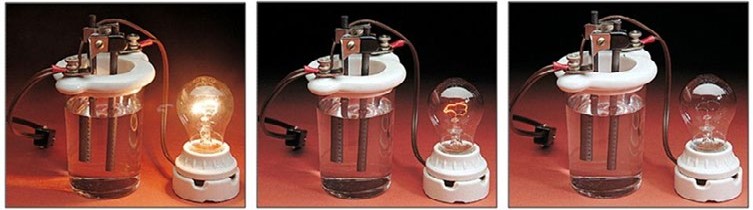 Какие вещества испытывали на электропроводность?сульфат натрия, хлорид калия, азотная кислота;этиловый спирт, керосин, глюкоза;карбонат калия, аммиак, глицерин;серная кислота, гидроксид натрия, сульфид калия.Лабораторный опыт № 10«Кальций и его соединения. Взаимодействие известковой воды с углекислым газом»Теоретическая частьЕсли в раствор гидроксида кальция пропускать углекислый газ, то образуется нераство- римый карбонат кальция:Ca(OH)2 + CO2 = CaCO3 + H2OЭлектропроводность раствора по мере выпадения карбоната кальция будет снижать- ся. Когда все ионы кальция перейдут в осадок, электропроводность раствора будет мини- мальной. При дальнейшем пропускании углекислого газа будет происходить растворение карбоната кальцияCaCO3 + H2O + CO2 = Са(НСО3)2и электропроводность раствора увеличивается.Практическая частьЦель работы: установить факт образования средней и кислой соли в процессе реак- ции известковой воды с углекислым газом.Перечень датчиков цифровой лаборатории: датчик электропроводности.Дополнительное оборудование: стакан химический (50 мл); прибор для получения га- зов, заряженный мрамором и соляной кислотой; штатив с зажимом.Материалы и реактивы: дистиллированная вода; 20 мл известковой воды, соляная кислота (1:2); мрамор (кусочки).Техника безопасности:Соблюдать правила работы с электрическими приборами и кислотами.Инструкция к выполнению:В стакан налейте 20 мл раствора известковой воды, опустите в него датчик электро- проводности, закреплённый в лапке штатива.Наблюдайте за изменением значения электропроводности. Когда показания элек- тропроводности перестанут изменяться, запишите значение в таблицу.В течение нескольких минут пропускайте через известковую воду углекислый газ. Наблюдайте за изменением в растворе и изменениями значения электропроводности.Пропускайте углекислый газ до получения прозрачного раствора.Налейте в пробирку 2 мл полученного прозрачного раствора и нагрейте на пламени спиртовки. Что наблюдаете? Какой газ выделяется? Каков состав осадка?Результаты измерений / наблюденийВыводы:Отразить процессы, протекающие в растворе, и изменения значений электропровод- ности.Контрольные вопросы :Почему изменяется значение электропроводности известковой воды при пропуска- нии через неё углекислого газа? Запишите уравнения химических реакций, протекающих при этом.В построенном графике зависимости электропроводности от времени выделите точку, отражающую полноту осаждения ионов кальция.Задания для развития функциональной грамотности.Химические процессы, исследованные в данной работе, происходят в природе. Об- разование сталактитов связано с выделением карбоната кальция из раствора гидрокар- боната кальция. Как этот процесс провести в лаборатории?На рисунке изображён процесс ручной стирки, в ходе которой образуются пузыри.Сформулируйте вывод о том, в какой воде стирает хозяйка: мягкой или жёсткой. Какие признаки подтверждают Ваш вывод?Задания для подготовки к ГИА, ВПР.Напишите уравнения реакций, с помощью которых можно осуществить превраще- ния по схеме1	2	3Са  СаО  СаОH2  Са(NO3)2Для третьего превращения составьте сокращённое уравнение реакции.Гашёная известь реагирует ссернистым газом	3) соляной кислотойугарным газом	4) едким натромЛабораторный опыт № 11.«Железо. Окисление железа во влажном воздухе»Теоретическая частьРазрушение металлов и сплавов в результате протекания на их поверхности электро- химических реакций называется электрохимической коррозией. При электрохимической коррозии на поверхности железа протекают одновременно два процесса: окисление ме- талла — анодный процессFe − 2e = Fe2+и восстановление окислителя — катодный процессO2 + 2H2O + 4e = 4OH* Необходимо записать наименьшее значение электропроводности.В воде ионы железа Fe2+ взаимодействуют с гидроксид-ионами, образуя нераствори- мый гидроксид железа (II):Fe2+ + 2OH– = Fe(OH)2Кислород воздуха окисляет часть гидроксида железа Fe(OH)2 и получается метаги- дроксид железа FeО(OH):4Fe(OH)2+ О2 = 4FeО(OH) + 2Н2ОСмесь метагидроксида железа FeО(OH) с гидроксидом железа(II) образуют так назы- ваемую ржавчину — бурый рыхлый порошок. Как видно из уравнений реакций коррозия протекает в присутствии кислорода.При контакте железа с менее активным металлом создаётся гальваническая пара, в которой более активный металл (Fe) начинает интенсивно окисляться. Скорость реакций растёт, увеличивается и скорость потребления кислорода.Практическая частьЦель работы: исследовать процесс электрохимической коррозии железа на воздухе.Перечень датчиков цифровой лаборатории: датчик давления.Дополнительное оборудование: колба плоскодонная объёмом 500 мл — 2 шт.; проб- ка резиновая с отверстием для датчика.Материалы и реактивы: порошок восстановленного железа; порошок меди.Техника безопасности:Соблюдение мер безопасности при работе с электрическими приборами.Инструкция к выполнению:В плоскодонную колбу прилейте 3―4 мл воды и встряхиванием смочите стенки колбы водой.Закройте колбу пробкой с газоотводной трубкой и присоедините прибор к датчику давления.Настройте датчик.Откройте колбу, всыпьте в неё 5―6 г порошка железа и быстро закройте колбу пробкой. Ещё раз встряхните колбу, чтобы порошок равномерно распределился по стен- кам колбы. Следите за изменениями давления в течение 4―5 мин.Повторите эксперимент, взяв вместо чистого порошка железа смесь порошков ме- ди и железа.Как изменилась скорость реакции окисления? Как изменилось давление за 4―5 мин?Результаты измерений/наблюденийВыводы:Отразить причины изменения давления в колбе, влияние меди на скорость происхо- дящих процессов.Контрольные вопросы:Как изменяется количество вещества газа во время эксперимента? Почему? Какой газ поглощается?Будут ли происходить изменения количества газа, если порошок железа насыпать в сухую колбу?Как наличие меди влияет на скорость окисления железа? Ответ обоснуйте.Запишите уравнение реакции окисления железа кислородом воздуха в присутствии воды.Задание для подготовки к ГИА, ВПР.Выберите два высказывания, в которых говорится о железе как химическом элементе.Железо реагирует с хлором.Железо быстро ржавеет во влажном воздухе.Пирит является сырьём для получения железа.Гемоглобин, содержащий железо, переносит кислород.В состав ржавчины входит железо.Задание для развития функциональной грамотности.Молодая хозяйка повесила сушить бельё на железную проволоку, натянутую вместо бельевого шнура между стойками. Когда бельё высохло, хозяйка обнаружила на чистом белье жёлто-коричневые полосы и пятна. Как объяснить появление бурых пятен на бе- лье? Как хозяйке избавиться от этих пятен?Перечень доступных источников информацииВ разделе представлен список книг и ссылок на сайты, в которых более подробно ос- вящены различные аспекты рассматриваемых вопросов. Их можно рекомендовать как учителю, так и обучаемым, проявившим интерес к изучаемой теме.Васильев В. П., Морозова Р. П., Кочергина Л. А. Практикум по аналитической хи- мии: Учебн. пособие для вузов. — М.: Химия, 2000. — 328 с.Гроссе Э., Вайсмантель Х. Химия для любознательных. Основы химии и занима- тельные опыты. ГДР. 1974. Пер. с нем. — Л.: Химия, 1979. — 392 с.Дерпгольц В. Ф. Мир воды. — Л.: Недра, 1979. — 254 с.Жилин Д. М. Общая химия. Практикум L-микро. Руководство для студентов. — М.: МГИУ, 2006. — 322с.Использование цифровых лабораторий при обучении химии в средней школе/ Беспалов П. И. Дорофеев М. В., Жилин Д. М., Зимина А. И., Оржековский П. А. — М.: БИНОМ. Лаборатория знаний, 2014. — 229 с.Кристаллы. Кристаллогидраты: Методические указания к лабораторным работам. Мифтахова Н. Ш., Петрова Т. Н., Рахматуллина И. Ф. — Казань: Казан. гос. технол. ун-т., 2006. — 24 с.Леенсон И. А. 100 вопросов и ответов по химии: Материалы для школьных рефера- тов, факультативных занятий и семинаров: Учебное пособие. — М.: «Издательство АСТ»:«Издательство Астрель», 2002. — 347 с.Леенсон И. А. Химические реакции: Тепловой эффект, равновесие, скорость. — М.: ООО «Издательство Астрель, 2002. — 192 с.Лурье Ю. Ю. Справочник по аналитической химии. — М.: Химия, 1971. — С. 71―89.Назарова Т. С., Грабецкий А. А., Лаврова В. Н. Химический эксперимент в шко- ле. — М.: Просвещение, 1987. — 240 с.Неорганическая химия: В 3 т./Под ред. Ю. Д. Третьякова. Т.1:Физико-химические основы неорганической химии: Учебник для студ. высш. учеб. заведений/М. Е. Тамм, Ю. Д. Третьяков. — М.: Издательский центр «Академия», 2004. — 240 с.Петрянов И. В. Самое необыкновенное вещество в мире. — М.: Педагоги- ка,1976. — 96 с.Стрельникова Л. Н. Из чего все сделано? Рассказы о веществе. — М.: Яуза-пресс. 2011. — 208 с.Сусленникова В. М, Киселева Е. К. Руководство по приготовлению титрованных растворов. — Л.: Химия, 1967. — 139 с.Фарадей М. История свечи: Пер. с англ./Под ред. Б. В. Новожилова. — М.: Наука. Главная редакция физико-математической литературы, 1980. — 128 с.Хомченко Г. П. ,Севастьянова К. И. Окислительно-восстановительные реакции. — М.: Просвещение, 1989. — 141 с.Энциклопедия для детей. Том 17. Химия / Глав. ред. В. А. Володин, вед. науч. ред. И. Леенсон. — М.: Аванта +, 2003. — 640 с.Эртимо Л. Вода: книга о самом важном веществе в мире: пер. с фин. — М.: Ком- пасГид, 2019. — 153 c.Чертков И. Н., Жуков П. Н. Химический эксперимент с малыми количествами реак- тивов. — М.: Просвещение, 1989. — 191 с.Сайт МГУ. Программа курса химии для учащихся 8—9 классов общеобразователь- ной школы.http://www.chem.msu.su/rus/books/2001-2010/eremin-chemprog.Сайт ФИПИ. Открытый банк заданий для формирования естественно-научной гра- мотности.https://fipi.ru/otkrytyy-bank-zadaniy-dlya-otsenki-yestestvennonauchnoy-gramotnostiСайт Единая коллекция цифровых образовательных ресурсов. http://school- collection.edu.ru/catalog.Сайт Федеральный центр информационно-образовательных ресурсов. http:// fcior.edu.ru/Рассмотренона заседании   методического объединения учителей……………………от «         »_______2021г.Руководитель:__Исаев А.А._  /............................../Согласованозаместитель директора по УВР_________/Зиявудинова М.М./«____» «__________ » 2021… г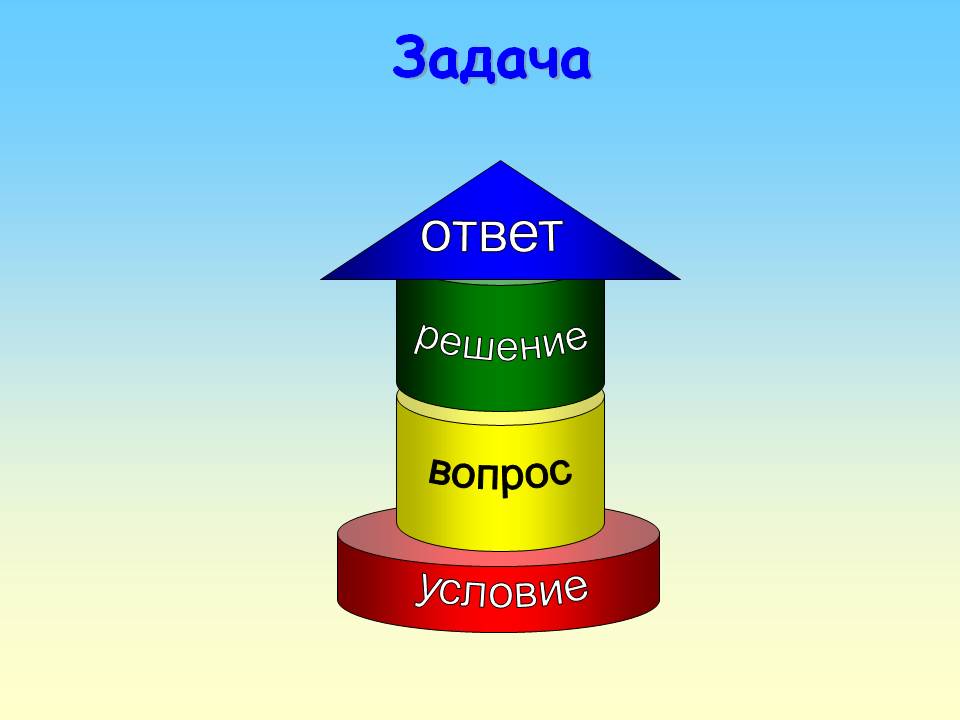 Утверждено:                  Директор школы:		_Исаева Э.А. /_________ /    «____» ________2021г.ПРИЗНАК РЕАКЦИИПРИЗНАК РЕАКЦИИИСХОДНЫЕ ВЕЩЕСТВАА)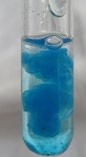 1) Карбонат натрия и соляная кислотаБ)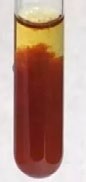 2) Хлорид меди (II) и гидроксид калияВ)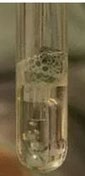 3) Сульфат железа (III) и гидроксид натрия4) Карбонат натрия и хлорид кальцияНомер заданияПравильный ответНомер заданияПравильный ответ13523124634*3слабый7906413*8Указано наличие ионов водородаФОРМУЛА СОЕДИНЕНИЯ А) SO2Б) CS2В) H2SO4СТЕПЕНЬ ОКИСЛЕНИЯ СЕРЫ 1) –22) 03) +44) +6РЕАГИРУЮЩИЕ ВЕЩЕСТВА А) Na2O +SO3 Б) NaOH +H2SO4 В) Na + H2SO4(разб.) ПРОДУКТ(Ы) ВЗАИМОДЕЙСТВИЯ Na2SO4 Na2SO3 Na2SO4 + H2O Na2SO4 + H2 Na2SO3 + H2OФОРМУЛА ВЕЩЕСТВА А) SБ) ZnO В) CuSO4РЕАГЕНТЫO2, H2SO4 (конц.)Fe, BaCl2 (р-р)NaOH, H2SO4 (р-р)N2, NaCl (р-р)РЕАГИРУЮЩИЕ ВЕЩЕСТВА А) Na2CO3 и H2SO4Б) K2CO3 и CaCl2 В) CuCl2 и KOHПРИЗНАК РЕАКЦИИвыпадение белого осадкавыделение газавыпадение голубого осадкавыпадение бурого осадкаСХЕМА ПРОЦЕССА А) Fe2+  Fe3+Б) N–3  N0 В) C+4  C+2НАЗВАНИЕ ПРОЦЕССАокислениевосстановлениеВЕЩЕСТВАА) KCl и BaCl2Б) CuSO4 и CuCl2 В) Zn(NO3)2РЕАКТИВNa2SO4NaOHНСlAgNO3Номер заданияПравильный ответНомер заданияПравильный ответ145*1114*21551221331321335*43141434*514*15112614*16134*71517123824*18479134194310132Содержание ответа и указания по оцениваниюБаллыЭлементы ответа:Составлен электронный баланс:1 S+4 — 2e  S+61 I0 + 2e  2I–2Расставлены коэффициенты в уравнении реакции.SO2 + I2 + 2H2O = 2HI + H2SO4Указано, что SO2 (или сера в степени окисления +4) является восстановителем, а йод — окислителем.Ответ правильный и полный, включает все названные выше элементы3Правильно записаны два элемента ответа2Правильно записан один элемент ответа1Все элементы ответа записаны неверно или отсутствуют0Максимальный балл3Содержание ответа и указания по оцениваниюБаллыЭлементы ответа:Написаны уравнения реакций, соответствующие схеме превращений:СaCl2 + Na2CO3 = CaCO3 + 2NaClCaCO3 t   CaO + CO2CaO + H2O = Ca(OH)2Составлено сокращённое ионное уравнение первого превращения:Ca2+ + CO2– = CaCO3	3Ответ правильный и полный, включает все названные выше элементы4Правильно записаны три уравнения реакции3Правильно записаны два уравнения реакции2Правильно записано одно уравнение реакции1Все уравнения реакций записаны неверно или отсутствуют0Максимальный балл4Содержание ответа и указания по оцениваниюБаллыЭлементы ответа:Составлено уравнение реакции:2KOH + Cu(NO3)2 = Cu(OH)2 + 2KNO3Рассчитано количество вещества гидроксида калия, затраченного в результате реакции:n(Cu(OH)2) = m(Cu(OH)2) / M = 9,8 : 98 = 0,1 мольпо уравнению реакции n(KOH) = n(Cu(OH)2) ∙ 2 = 0,2 мольОпределена масса раствора гидроксида калия:m(KOH) = n(KOH) · M(KOH) = 0,2 · 56 = 11,2 гm р-ра = m(KOH) / ∙100 = 11,2 : 10 · 100 = 112 гОтвет правильный и полный, включает все названные элементы3Правильно записаны два из названных выше элементов2Правильно записано одно из названных выше элементов1Максимальный балл3Содержание ответа и указания по оцениваниюБаллыЭлементы ответа:Составлены уравнения двух реакций, характеризующих химические свойства хлорида железа (III), и указаны признаки их протекания:FeCl3 + 3AgNO3 = Fe(NO3)3 + 3AgClвыпадение белого творожистого осадка;FeCl3 + 3NaOH = Fe(OH)3 + 3NaClвыпадение бурого осадкаОтвет правильный и полный, включает все названные элементы4Правильно записаны три элемента ответа3Правильно записаны два элемента ответа2Правильно записано один элемент ответа1Все элементы записаны неверно или отсутствуют0Максимальный балл4Содержание ответа и указания по оцениваниюБаллыХимический эксперимент выполнен в соответствии с инструкцией к заданию 24:отбор веществ проведён в соответствии с пунктами 3.1―3.5 инструкции;смешивание веществ выполнено в соответствии с пунктами 3.6―3.8 инструкцииХимический эксперимент выполнен в соответствии с правилами техники безопас- ности2Правила техники безопасности нарушены при отборе или смешивании веществ1Правила техники безопасности нарушены как при отборе, так и при смешивании веществ0Максимальный балл2При нарушении правил техники безопасности, которое может нанести ущерб здоровью самого экзаменуемого или других участников экзамена, эксперт обя- зан прекратить выполнение эксперимента обучающимся.№ п/пТемаСодержаниеЦелевая установка урокаКол-во часовПланируемые результатыИспользование оборудования1Методы познания в химии. Экспери- ментальные осно- вы химииПрактическая работа № 1«Изучение строения пла- мени»Знакомство с основными методами науки1Умение пользоваться нагре- вательными приборамиДатчик темпера- туры (термопар- ный), спиртовка2Методы познания в химии. Экспери- ментальные осно- вы химииЛабораторный опыт № 1«До какой температуры можно нагреть вещество»Знакомство с основными методами науки1Определять возможность проведения реакций и про- цессов, требующих нагре- ванияДатчик темпера- туры (термопар- ный), спиртовка3Методы познания в химии. Экспери- ментальные осно- вы химииЛабораторный опыт № 2«Измерение температуры кипения воды с помощью датчика температуры и термометра»Дать представление о точности измерений циф- ровых датчиков и анало- говых приборов1Умение выбирать приборы для проведения измерений, требующих точности пока- занийДатчик темпера- туры платино- вый, термометр, электрическая плитка4Методы познания в химии. Экспери- ментальные осно- вы химииЛабораторный опыт № 3«Определение температу- ры плавления и кристал- лизации олова»Сформировать представ- ление о температуре плав- ления, обратимости плав- ления и кристаллизации1Знать процессы, протекаю- щие при плавлении веществ и их кристаллизацииДатчик темпера- туры (термопар- ный)5Первоначальные химические поня- тия. Чистые веще- ства и смесиЛабораторный опыт № 4«Водопроводная и дис- тиллированная вода»Экспериментальное опре- деление дистиллирован- ной и водопроводной во- ды1Уметь отличать водопровод- ную воду от дистиллирован- ной, знать, почему для про- ведения экспериментов ис- пользуют дистиллирован- ную водуДатчик электро- проводности, цифровой ми- кроскоп6Первоначальные химические поня- тия. Физические и химические явле- нияДемонстрационный экс- перимент № 1 «Выделе- ние и поглощение теп- ла — признак химиче- ской реакции»Изучение химических яв- лений1Уметь отличать физические процессы от химических ре- акцийДатчик темпера- туры платиновый№ п/пТемаСодержаниеЦелевая установка урокаКол-во часовПланируемые результатыИспользование оборудования7Первоначальные химические поня- тия. Простые и сложные веще- стваДемонстрационный экс- перимент № 2 «Разложе- ние воды электрическим током»Изучение явлений при разложении сложных ве- ществ1Знать, что при протекании реакций молекулы веществ разрушаются, а атомы со- храняются (для веществ с молекулярным строением)Прибор для опы- тов с электриче- ским током8Первоначальные химические поня- тия. Закон сохра- нения массы ве- ществДемонстрационный экс- перимент № 3 «Закон со- хранения массы ве- ществ»Экспериментальное до- казательство действия за- кона1Знать формулировку закона и уметь применять его на практике при решении рас- чётных задачВесы электрон- ные9Классы неоргани- ческих соедине- ний. Состав воз- духаДемонстрационный экс- перимент № 4 «Опреде- ление состава воздуха»Экспериментально опре- делить содержание кис- лорода в воздухе1Знать объёмную долю со- ставных частей воздухаПрибор для определения со- става воздуха10Классы неоргани- ческих соедине- ний. Свойства кислотПрактическая работа № 2«Получение медного ку- пороса»Синтез соли из кислоты и оксида металла1Уметь проводить простей- шие синтезы неорганиче- ских веществ с использова- нием инструкцииЦифровой ми- кроскоп11РастворыЛабораторный опыт № 5«Изучение зависимости растворимости вещества от температуры»Исследовать зависимость растворимости от темпе- ратуры1Иметь представление о раз- ной зависимости раствори- мости веществ от темпера- турыДатчик темпера- туры платиновый12РастворыЛабораторный опыт № 6«Наблюдение за ростом кристаллов»Показать зависимость растворимости от темпе- ратуры1Уметь использовать цифро- вой микроскоп для изуче- ния формы кристалловЦифровой ми- кроскоп13РастворыЛабораторный опыт № 7«Пересыщенный рас- твор»Сформировать понятия«разбавленный раствор»,«насыщенный раствор»,«пересыщенный раствор»1Иметь представление о раз- личной насыщенности рас- твора растворяемым веще- ствомДатчик темпера- туры платиновый№ п/пТемаСодержаниеЦелевая установка урокаКол-во часовПланируемые результатыИспользование оборудования14РастворыПрактическая работа № 3«Определение концен- трации веществ колори- метрическим методом»Сформировать представ- ление о концентрации ве- щества и количественном анализе1Уметь определять концен- трацию раствора, используя инструкциюДатчик оптиче- ской плотности15Кристаллогидра- тыЛабораторный опыт № 8«Определение температу- ры разложения кристал- логидрата»Сформировать понятие«Кристаллогидрат».1Знать способность кристал- логидратов разрушаться при нагреванииДатчик темпера- туры платиновый16Классы неоргани- ческих соедине- ний. ОснованияПрактическая работа № 4«Определение рН раство- ров кислот и щелочей»Сформировать представ- ление о рН среды как ха- рактеристики кислотно- сти раствора1Уметь определять рН рас- творовДатчик рН17Классы неоргани- ческих соедине- ний. ОснованияЛабораторный опыт № 9«Определение рН раз- личных сред»Сформировать представ- ление о шкале рН1Применять умения по опре- делению рН в практической деятельностиДатчик рН18Классы неоргани- ческих соедине- ний. Химические свойства основа- нийЛабораторный опыт № 10«Реакция нейтрализа- ции», демонстрационный эксперимент № 5 «Тепло- вой эффект реакции гидроксида натрия с угле- кислым газом»Экспериментально дока- зать химические свойства оснований1Понимать сущность процес- са нейтрализации и приме- нять процесс нейтрализа- ции на практикеДатчик рН, до- затор объёма жидкости, бю- ретка, датчик температуры платиновый, датчик давле- ния, магнитная мешалка19Химическая связьДемонстрационный опыт № 6 «Температураплавления веществ с раз- ными типами кристалли- ческих решёток»Показать зависимость физических свойств ве- ществ от типа химической связи1Уметь определять тип кри- сталлических решёток по температуре плавленияДатчик темпера- туры платино- вый, датчик тем- пературы термо- парный№ п/пТемаСодержаниеЦелевая установка урокаКол-во часовПланируемые результатыИспользование оборудования1Теория электро- литической диссо- циацииДемонстрационный опыт № 1 «Тепловой эф- фект растворения ве- ществ в воде»Показать, что растворе- ние веществ имеет ряд признаков химической реакции1Знать, что растворение — физико-химический про- цессДатчик темпера- туры платиновый2Теория электро- литической диссо- циацииПрактическая работа № 1«Электролиты и неэлек- тролиты»Введение понятий «элек- тролит» и «неэлектро- лит»1Уметь экспериментально определять электролиты и неэлектролитыДатчик электро- проводности3Теория электро- литической диссо- циацииЛабораторный опыт № 1«Влияние растворителя на диссоциацию»Сформировать представ- ление о влиянии раство- рителя на диссоциацию электролита1Знать, какое влияние ока- зывает вода на диссоциа- цию веществаДатчик электро- проводности4Теория электро- литической диссо- циации. Сильные и слабые электро- литыЛабораторный опыт № 2«Сильные и слабые элек- тролиты»Экспериментально ввести понятие «слабый элек- тролит»1Уметь определять сильные и слабые электролиты с по- мощью датчика электропро- водностиДатчик электро- проводности5Теория электро- литической диссо- циацииЛабораторный опыт № 3«Зависимость электро- проводности растворов сильных электролитов от концентрации ионов»Сформировать представ- ление о зависимости электропроводности рас- творов от концентрации ионов1Знать зависимость электро- проводности растворов от концентрации ионовДатчик электро- проводности6Теория электро- литической диссо- циацииПрактическая работа № 2«Определение концен- трации соли по электро- проводности раствора»Закрепить представление о зависимости электро- проводности растворов от концентрации ионов1Уметь экспериментально определять концентрацию соли в растворе с помощью датчика электропроводно- стиДатчик электро- проводности№ п/пТемаСодержаниеЦелевая установка урокаКол-во часовПланируемые результатыИспользование оборудования7Теория электро- литической диссо- циации.Реакции ионного обменаЛабораторный опыт № 4«Взаимодействие гидрок- сида бария с серной кис- лотой»Исследовать особенности протекания реакции ней- трализации1Применять знания о реак- ции нейтрализации в иных условияхДатчик электро- проводности, дозатор объёма жидкости, бю- ретка8Теория электро- литической диссо- циацииЛабораторный опыт № 5«Образование солей ам- мония»Экспериментально пока- зать образование ионов при реакции аммиака с кислотами1Знать, что все растворимые в воде соли являются силь- ными электролитамиДатчик электро- проводности9Химические реак- ции. Окислитель- но-востановитель- ные реакции (ОВР)Лабораторный опыт № 6«Изучение реакции взаи- модействия сульфита на- трия с пероксидом водо- рода»Изучение окислитель- но-восстановительныхпроцессов, протекающих с выделением энергии1Иметь представление о те- пловом эффекте окисли- тельно-восстановительных реакцийДатчик темпера- туры платиновый10Химические реак- ции. ОВРЛабораторный опыт № 7«Изменение рН в ходе окислительно-восстано- вительных реакций»Доказать, что в процессе протекания ОВР возмож- но образование кислоты или щелочи1Иметь представления о раз- личных продуктах окисли- тельно-восстановительных реакцийДатчик рН11Химические реак- ции. ОВРЛабораторный опыт № 8«Сравнительная характе- ристика восстановительной способности металлов»Количественно охаракте- ризовать восстановитель- ную способность метал- лов1Знать, что металлы являют- ся восстановителями с раз- ной восстановительной спо- собностьюДатчик напряже- ния12Химические реак- ции. Скорость хи- мической реакцииДемонстрационные опы- ты № 2 «Изучение влия- ния различных факторов на скорость реакции»Изучить зависимость ско- рости реакции от различ- ных факторов2Знать зависимость скорости реакции от различных фак- торов — температуры, кон- центрации реагирующих ве- ществ, катализатора, приро- ды веществ, площади соприкосновения веществПрибор для ил- люстрации зави- симости скоро- сти химической реакции от усло- вий№ п/пТемаСодержаниеЦелевая установка урокаКол-во часовПланируемые результатыИспользование оборудования13Неметаллы. Гало- геныДемонстрационный опыт № 3 «Изучение фи- зических и химических свойств хлора»Экспериментальное изучение физических и химических свойств хло- ра1Знать физические и химиче- ские свойства галогенов.Уметь записывать уравне- ния реакций галогенов с ме- таллами, неметаллами, их различную окислительную способностьАппарат для проведения хи- мических про- цессов (АПХР)14Неметаллы. Окси- ды серы. Серни- стая кислотаДемонстрационный опыт № 4 «Изучение свойств сернистого газа и сернистой кислоты»Изучить свойства серни- стого газа1Знать физические и химиче- ские свойства сернистого газа. Уметь записывать уравнения реакций газа с водой, со щелочамиАппарат для проведения хи- мических реак- ций (АПХР)15Неметаллы. Ам- миакЛабораторный опыт № 9«Основные свойства ам- миака»Экспериментально дока- зать принадлежность рас- твора аммиака к слабым электролитам1Знать, что раствор аммиака в воде — слабый электро- лит. Уметь определять это свойство с помощью датчи- ка электропроводностиДатчик электро- проводности16Металлы. Каль- ций. Соединения кальцияЛабораторный опыт № 10«Взаимодействие извест- ковой воды с углекислым газом»Экспериментально уста- новить образование средней и кислой соли1Знать свойства соединений кальция и его значение в природе и жизни человекаДатчик электро- проводности, магнитная ме- шалка, прибор для получения газов или аппа- рат Киппа17Металлы. ЖелезоЛабораторный опыт № 11«Окисление железа во влажном воздухе»Исследовать процесс эле- трохимической коррозии железа в воздухе1Знать, что процесс корро- зии металлов протекает в присутствии воды и кисло- рода. Знать факторы, уско- ряющие процесс коррозииДатчик давленияЭтап урока 1. ОрганизационныйПредполагаемая продолжительность: 1―2 мин. Педагогическая деятельность учителя:проверяет готовность к уроку, организует работу класса на уроке, создаёт положитель- ный эмоциональный настрой у обучающихся.Учебная деятельность обучающихся:эмоционально настраиваются на предстоящую учебную деятельность.Этап урока 2. Актуализация знанийПредполагаемая продолжительность: 5 мин. Педагогическая деятельность учителя:учитель проводит фронтальную беседу; актуализирует знания о правилах работы в хи- мической лаборатории, о приёмах работы со штативом и спиртовкой, с датчиком тем- пературы;создаёт для обучающихся проблемную ситуацию; побуждает к высказыванию предло- жений о способе и средствах достижения поставленной цели.Работа с терминами и понятиями.Повторить и обобщить знания учащихся об устройстве и принципе работы лаборатор- ного штатива и спиртовки, знакомство с датчиком температуры.Описание проблемной ситуации.Для приготовления чая две хозяйки поставили на газовую плиту чайники с одинаковым объёмом воды. Зажгли газовую горелку. У первой хозяйки чайник закипел на две мину- ты раньше, чем у второй. С чем это может быть связано?Отмечает, что правильный ответ на этот вопрос ученики получат в ходе выполнения практической работы.Учебная деятельность обучающихся:отвечают на вопросы, высказывают свои предположения; строят гипотезы; предлагают способы и средства решения учебной задачи.Этап урока 3. Выполнение практической работыПредполагаемая продолжительность: 25 мин. Педагогическая деятельность учителя:знакомит учеников с методикой проведения практической работы, даёт задание, рас- пределяет оборудование и раздаёт инструкции по работе.Учебная деятельность обучающихся:выполняют лабораторную работу; работая в парах (в группах) строго по инструкции, заносят результаты работы в тетради или в специальные бланки (см. Материалы для копирования).Этап урока 4. Контроль усвоения, обсуждение допущенных ошибок и их кор- рекцияПредполагаемая продолжительность: 7 мин. Педагогическая деятельность учителя:организует обсуждение результатов работы, коррекцию выводов по работе; на основе выводов решение проблемной ситуации; обсуждение ответов на контрольные вопросы. Учебная деятельность обучающихся:сравнивают полученные данные с результатами других учащихся или групп; при необ- ходимости корректируют выводы и оформляют результаты практической работы в те- тради или на специальных бланках; отвечают на контрольные вопросы.Этап урока 5. Информация о домашнем задании и рефлексияПредполагаемая продолжительность: 6 мин. Педагогическая деятельность учителя:информирует о домашнем задании, даёт комментарий по его выполнению;№Источник теплотыТемпература около фитиля (кусочка горючего)Температура в среднейчасти пламениТемпература в верхнейчасти пламениЧто образова- лось на по- верхности пробирки1Спиртовка2Свеча3Сухое горючее—Выберите подходящие Вам утверждения и подсчитайте сумму балловВыберите подходящие Вам утверждения и подсчитайте сумму балловВыберите подходящие Вам утверждения и подсчитайте сумму балловВыберите подходящие Вам утверждения и подсчитайте сумму баллов№Утверждение0 баллов1 балл1На уроке я работалне активноактивно2Своей работой на уроке яне доволендоволен3За урок яусталне устал4Мое настроениестало хужестало лучше5Материал урока мне былне понятенпонятен6Материал урока мне былбесполезенполезен7Материал урока мне былскученинтересен8Материал урока мне былтруденне труден9Связь урока с другими наукамине заметназаметнаЭтап урока 1. ОрганизационныйПредполагаемая продолжительность: 1―2 мин. Педагогическая деятельность учителя:проверяет готовность к уроку, организует работу класса на уроке, создаёт положитель- ный эмоциональный настрой у обучающихся.Учебная деятельность обучающихся:эмоционально настраиваются на предстоящую учебную деятельность.Этап урока 2. Актуализация и обобщение знанийПредполагаемая продолжительность: 10 мин. Педагогическая деятельность учителя:проводит фронтальную беседу; актуализирует имеющиеся знания;создаёт для обучающихся проблемную ситуацию; побуждает к высказыванию предло- жений о способе и средствах достижения поставленной цели.Работа с терминами и понятиями.Повторить и обобщить знания учащихся о составе оснований, классификации, физиче- ских свойствах, отношении растворимых оснований к индикаторам, реакции обмена, кислотности раствора — рН раствора.Предлагает высказать мнения о том, как можно получить из оснований соли. При возник- новении затруднений приводит примеры способов получения солей из кислот. Сообщает обучающимся, что реакция между основанием и кислотой относится к реакциям обмена. Просит записать уравнение реакции между гидроксидом натрия и соляной кислотой.Задаёт вопрос: как можно определить, что в результате протекания реакции щелочь полностью прореагировала с кислотой?Учебная деятельность обучающихся:отвечают на вопросы, высказывают свои предположения, предлагают и согласовывают с учителем тему и цель урока; предлагают способы и средства достижения цели.Высказывают свои предположения по способу получения солей. Используя аналогии, предлагают провести реакцию между основанием и кислотой.Записывают уравнение реакции между кислотой и основанием.Предполагают, что окончание реакции можно определить с помощью индикаторов и датчика рН.Этап урока 3. Применение знаний в новой ситуацииПредполагаемая продолжительность: 20 мин. Педагогическая деятельность учителя:Сообщает учащимся, что реакция между кислотой и основанием называется реакци- ей нейтрализации.Предлагает провести реакцию нейтрализации в присутствии датчика рН и раствора ин- дикатора — фенолфталеина.Напоминает ученикам правила обращения с кислотами и щелочами, а также работы с электроприборами, раздаёт оборудование и инструкцию по работе.Следит за выполнением работы. При необходимости оказывает помощь обучаемым.Обсуждают результаты работы, совместно с учениками формулируют выводы.Сообщает, что существует ещё один способ получения солей из растворимых в воде оснований — взаимодействие щелочей с кислотными оксидами. Демонстрирует опыт«Тепловой эффект реакции гидроксида натрия с углекислым газом».Просит учащихся указать признаки реакции и записать уравнение реакции, занести результаты наблюдений в таблицу и сделать выводы.Учебная деятельность обучающихся:Выполняют лабораторную работу, работая в парах; оформляют результаты измере- ний в тетрадях, занося данные в таблицу.Обсуждают результаты работы, формулируют выводы.Наблюдают за выполнением опыта.Указывают признаки реакции: выделение теплоты, поглощение газа (уменьшение давления в сосуде), выделение паров воды. Записывают уравнение реакции, заполня- ют таблицу и формулируют выводы о признаках протекания данной реакции.Этап урока 4. Контроль усвоения, обсуждение допущенных ошибок и их кор- рекцияПредполагаемая продолжительность: 7 мин. Педагогическая деятельность учителя:организует обсуждение результатов опытов и совместно с учащимися формулирует выводы о химических свойствах оснований.Предлагает ответить на контрольные вопросы и тесты. Учебная деятельность обучающихся:Принимают участие в обсуждении результатов и формулировке общих выводов, зано- сят выводы в тетради. Отвечают на вопросы и тестыЭтап урока 5. Информация о домашнем задании и рефлексияПредполагаемая продолжительность: 6―7 мин. Педагогическая деятельность учителя:информирует о домашнем задании, даёт комментарий по его выполнению;предлагает заполнить анкету рефлексии к уроку и предлагает рассчитать «Индивиду- альный индекс качества урока»;подводит рефлексивную статистику урока по количеству учеников, у которых индекс качества выше значения 5;Учебная деятельность обучающихся:задают уточняющие вопросы о выполнении домашнего задания; рассчитывают индивидуальный индекс качества урока;определяют степень соответствия поставленной цели и результатов деятельности; сте- пень своего продвижения к цели;высказывают оценочные суждения и соотносят результаты своей деятельности с целью урока.ЗначениеИсходный раствор щелочиРаствор в точке эквивалентностиРаствор после добавления избытка кислотыЗначение рНЦвет фенолфталеинаПоказателиНачальные показанияКонечные показанияДавлениеТемператураИСХОДНЫЕ ВЕЩЕСТВА А) H2SO4 + КОНБ) NaОН + НNO3 В) NaOH + H2SO3ПРОДУКТЫ РЕАКЦИИNaNO3 + H2ONa2SO3 + H2OK2SO4 + H2ONa2S + H2OЭтап урока 1. ОрганизационныйПредполагаемая продолжительность: 1―2 мин. Педагогическая деятельность учителя:проверяет готовность к уроку, организует работу класса на уроке, создаёт положитель- ный эмоциональный настрой у обучающихся.Учебная деятельность обучающихся:эмоционально настраиваются на предстоящую учебную деятельность.Этап урока 2. Актуализация и обобщение знанийПредполагаемая продолжительность: 10 мин. Педагогическая деятельность учителя:проводит фронтальную беседу; актуализирует имеющиеся знания, помогает обобще- нию знаний о растворах;создаёт для обучающихся проблемную ситуацию; побуждает к высказыванию предло- жений о способе и средствах достижения поставленной цели.Работа с терминами и понятиями.Повторить и обобщить знания учащихся; о растворах, растворяемом веществе и рас- творителе; о типах кристаллических решёток — молекулярной, ионной; видах химиче- ской связи — ионной, ковалентной полярной, ковалентной неполярной.Этап урока 3. Применение знаний в новой ситуацииПредполагаемая продолжительность: 17 мин. Педагогическая деятельность учителя:Учитель знакомит учеников с методикой проведения исследования, даёт задание, раздаёт оборудование и инструкцию по работе, обращает внимание на особенности работы с датчиком электропроводности.После проведения экспериментальной части обсуждаются вопросы о типах кристал- лических решёток и видах связи в электролитах и неэлектролитах.Организует обсуждение вопроса, почему вещества с ионным типом связи (а также ковалентным полярным) проводят электрический ток.Объясняет процесс образования ионов при растворе. Даёт определение терминов«катион» и «анион». Обращает внимание на образование ионов при расплавлении ве- ществ с ионным типом связи.Задаёт вопросы:Какие ионы образуются при растворении хлорида натрия и хлорида бария в растворе? Сколько моль катионов натрия и анионов хлора образуется при растворении в воде 1 моль хлорида натрия?Возвращается к описанию проблемной ситуации, просит объяснить явления.Предлагает выполнить задания. Учебная деятельность обучающихся:1. Ученики выполняют экспериментальную работу; заносят результаты измерений в та- блицы.Этап урока 4. Контроль усвоения, обсуждение допущенных ошибок и их коррекцияПредполагаемая продолжительность: 10 мин. Педагогическая деятельность учителя:организует обсуждение результатов исследования, наводящими вопросами помогает выявить причинно-следственные связи между характером химической связи в веще- стве и принадлежности вещества к электролитам или неэлектролитам.Учебная деятельность обучающихся:делают выводы и оформляют лабораторное исследование в тетрадях.Этап урока 5. Информация о домашнем задании и рефлексияПредполагаемая продолжительность: 6―7 мин. Педагогическая деятельность учителя:информирует о домашнем задании, даёт комментарий по его выполнению;предлагает анкету рефлексии к уроку и предлагает рассчитать «Индивидуальный ин- декс качества урока»;подводит рефлексивную статистику урока по количеству учеников, у которых индекс качества выше значения 5;демонстрирует запись проблемы и цели урока, спрашивает: «Как вы думаете, решена ли проблема, достигнута ли цель?» Если проблема не решена и цель не достигнута, да- ёт объяснение, в дополнение к домашнему заданию предлагает подумать над причина- ми этого.Учебная деятельность обучающихся:задают уточняющие вопросы о выполнении домашнего задания; рассчитывают индивидуальный индекс качества урока;определяют степень соответствия поставленной цели и результатов деятельности; сте- пень своего продвижения к цели;высказывают оценочные суждения и соотносят результаты своей деятельности с целью урока.№ опытаНазвание вещества, раствораЗначение электропро- водности, мкСм/смЭлектролит или неэлектролит1.Поваренная соль (тв.)2.Сахароза (тв.)3.Сахароза 5 %-ный растворЭЛЕКТРОЛИТ А) H2SO4Б) Na2SO4 В) NaOHИОНЫNa+ + SO2–4Na+ + OH– 3) 2Na+ + SO2–44) 2H+ + SO2–45) H+ + SO2–4Этап урока 1. ОрганизационныйПредполагаемая продолжительность: 1―2 мин. Педагогическая деятельность учителя:проверяет готовность к уроку, организует работу класса на уроке, создаёт положитель- ный эмоциональный настрой у обучающихся.Учебная деятельность обучающихся:эмоционально настраиваются на предстоящую учебную деятельность.Этап урока 2. Актуализация и обобщение знанийПредполагаемая продолжительность: 6 мин. Педагогическая деятельность учителя:проводит фронтальную беседу; актуализирует имеющиеся знания, помогает обобще- нию знаний;создаёт для обучающихся проблемную ситуацию; побуждает к высказыванию предло- жений о способе и средствах достижения поставленной цели.Работа с терминами и понятиями.Повторить и обобщить знания учащихся об особенностях строения неметаллов, разно- образных агрегатных состояниях веществ, многообразии цветовых оттенков веществ, их химической активности.Постановка проблемного вопроса:Когда говорят об активности металлов, то обращаются к ряду напряжений металлов. Он показывает, какой металл более активен и может вытеснить менее активный металл из раствора его соли. Можно ли применить данный подход при характеристике галоге- нов? Как практически это осуществить?Учебная деятельность обучающихся:отвечают на вопросы, высказывают свои предположения, предлагают и согласовывают с учителем тему и цель урока; обсуждают способы и средства достижения цели.Предполагаемый ответ на вопрос.Возможно, если использовать растворы солей, образованных галогенами.Способ решения.Провести химический эксперимент и экспериментально доказать возможность вытес- нения менее активных галогенов более активными.Этап урока 3. Применение знаний в новой ситуацииПредполагаемая продолжительность: 25 мин. Педагогическая деятельность учителя:Учитель ведёт фронтальную беседу, в которой обсуждаются основные вопросы: по- ложение галогенов в Периодической системе; изменение радиусов атомов галогенов, изменение их неметаллических свойств; сравнительная электроотрицательность гало- генов, окислительные свойства, тип кристаллической решётки, агрегатное состояние галогенов.Проводит демонстрацию физических свойств: брома и йода. Нагревание кристалли- ка йод в пробирке. Знакомство обучаемых с явлением сублимации. Растворимость йода в воде и спирте. Демонстрация бромной воды.Предлагает решить экспериментальную задачу: Разбавленные растворы йода и бро- ма очень схожи. Как можно отличить эти растворы?Отмечает правильность определения йода с помощью крахмала и указывает на новый способ, основанный на разной растворимости галогенов в воде и неполярных раство- рителях.Демонстрирует растворимость брома и йода в гексане. В пробирки с бромной и йод- ной водой наливает по 1 мл гексана. Закрывает пробирки пробкой и встряхивает. Рас- твор брома в гексане окрашивается в желто-коричневый цвет, йода ‒ в фиолетовый цвет. Ученики должны сделать выводы.Предлагает обучаемым дать характеристику химических свойств брома и йода: с ка- кими классами веществ они реагируют, что образуется в результате протекания реак- ций. Проверяет правильность написания уравнений реакций.Этап урока 4. Контроль усвоения, обсуждение допущенных ошибок и их кор- рекцияПредполагаемая продолжительность: 6 мин. Педагогическая деятельность учителя:организует обсуждение результатов урока, наводящими вопросами помогает выявить причинно-следственные связи между строением галогенов и их химической активно- стью.Учебная деятельность обучающихся:делают выводы о химической активности галогенов.Этап урока 5. Информация о домашнем задании и рефлексияПредполагаемая продолжительность: 6 мин. Педагогическая деятельность учителя:информирует о домашнем задании, даёт комментарий по его выполнению;предлагает анкету рефлексии к уроку и предлагает рассчитать «Индивидуальный ин- декс качества урока»;подводит рефлексивную статистику урока по количеству учеников, у которых индекс качества выше значения 5;демонстрирует запись проблемного вопроса и цели урока, спрашивает: «Как вы думае- те, решён ли проблемный вопрос, достигнута ли цель?»Реагирующие веществаРеагирующие веществаРеагирующие веществаРеагирующие веществаРаствор лакмусаКBrKIFeCl2Цвет исходного раствораЦвет раствора после взаимодействия с хлоромУравнения реакций—Этап урока 1. ОрганизационныйПредполагаемая продолжительность: 1―2 мин. Педагогическая деятельность учителя:проверяет готовность к уроку, организует работу класса на уроке, создаёт положитель- ный эмоциональный настрой у обучающихся.Учебная деятельность обучающихся:эмоционально настраиваются на предстоящую учебную деятельность.Этап урока 2. Актуализация и обобщение знанийПредполагаемая продолжительность: 10 мин. Педагогическая деятельность учителя:Предлагает учащимся прослушать серию суждений и на их основе определить тему урока и цель урока. На любом этапе высказывания суждений можно озвучить ответ.О каком элементе идёт речь?Металл.В соединениях проявляет только валентность II.Находится в IV периоде Периодической системы химических элементов.Очень активный металл, на воздухе быстро окисляется.Встречается в природе только в виде соединений.Входит в состав мела (мрамора, яичной скорлупы, извести и т. д.).После определения элемента и темы урока предлагает дать характеристику кальция на основе его положения в периодической системе (см. материалы для копирования).Предлагает одному из учеников зачитать характеристику кальция. Учебная деятельность обучающихся:высказывают свои предположения; согласовывают с учителем тему и цель урока; пред- лагают способы и средства достижения цели.Выполняют задания по характеристике кальция. Проверяют ответы по характеристике кальция.Этап урока 3. Объяснение нового материала. Применение знаний в новой си- туацииПредполагаемая продолжительность: 17 мин. Педагогическая деятельность учителя:Объясняет учащимся новый материал с демонстрацией физических свойств кальция, особенностями его хранения в связи с его высокой активностью. Отмечая активность кальция, предлагает ученикам спрогнозировать способ получения кальция. Демонстри- рует взаимодействие кальция с водой и последующим определением характера среды раствора гидроксида кальция с помощью датчика рН и фенолфталеина.Проводит эксперимент «Взаимодействие оксида кальция с водой» с последующим определением характера среды.Этап урока 4. Контроль усвоения, обсуждение допущенных ошибок и их кор- рекцияПредполагаемая продолжительность: 10 мин. Педагогическая деятельность учителя:организует обсуждение результатов исследования, проверяет правильность записан- ных уравнений реакций и сделанных выводов. Отмечает важность протекающих про- цессов в жизнедеятельности человека.Учебная деятельность обучающихся:сравнивают результаты работы в паре (в группе) с данными, полученными другими уче- никами; при необходимости корректируют выводы и уравнения химических реакций.Этап урока 5. Информация о домашнем задании и рефлексияПредполагаемая продолжительность: 6―7 мин. Педагогическая деятельность учителя:информирует о домашнем задании, даёт комментарий по его выполнению;предлагает анкету рефлексии к уроку и предлагает рассчитать «Индивидуальный ин- декс качества урока»;подводит рефлексивную статистику урока по количеству учеников, у которых индекс качества выше значения 5;демонстрирует запись цели урока, спрашивает: «Как вы думаете достигнута ли цель?» Если проблема не решена и цель не достигнута, предлагает объяснение, и предлагает в дополнение к домашнему заданию подумать над причинами этого.Учебная деятельность обучающихся:задают уточняющие вопросы о выполнении домашнего задания; рассчитывают индивидуальный индекс качества урока;определяют степень соответствия поставленной цели и результатов деятельности; сте- пень своего продвижения к цели;высказывают оценочные суждения и соотносят результаты своей деятельности с целью урока.ХарактеристикаКальцийПорядковый номерОтносительная атомная массаЗаряд ядраОбщее число электроновЧисло электронов на внешнем электрон- ном слоеСтепени окисленияФормула высшего оксида и его характер (основный, кислотный)Формула гидроксида и его характер№ опытаИсследуемый растворЭлектропроводность, мкСм/см1.Известковая вода2.Раствор с осадком*3.Раствор после растворения осадка№Источник теплотыТемпература около фитиля (кусочка горю- чего)Температура в среднейчасти пламениТемпература в верхнейчасти пламениЧто образова- лось на поверх- ности пробирки1Спиртовка2Свеча3Сухое горючее—№Температура песка без нагреванияТемпература песка через 2 минТемпература песка через 4 минТемпература песка через 5—6 минР, кПа*t, СР, кПаt, СР, кПаt, С5,032,8891,597,17101,325100,0010,045,8292,097,32101,5100,0515,053,9892,597,47102,0100,1920,060,0793,097,62102,5100,3225,064,9893,597,76103,0100,4630,069,1194,097,91103,5100,6035,072,7094,598,06104,0100,7340,075,8895,098,21104,5100,8745,078,7495,598,35105,0101,0050,081,3496,098,50105,5101,1455,083,7396,598,64106,0101,2760,085,9597,098,78106,5101,4065,088,0297,598,93107,0101,5470,089,9698,099,07107,5101,6775,091,7898,599,21108,0101,8080,093,5199,099,35108,5101,9385,095,1599,599,49109,0102,0690,096,71100,099,63109,5102,1990,596,87100,599,77110,0102,3291,097,02101,099,91115,0103,59Измерительный приборДавление атмо- сферное Р, кПаТемпература кипения воды, СТемпература кипения воды, СОтносительная ошибка опыта, %эксперименталь- наясправочнаяТермометрДатчик темпера- турыМеталлТемпература плавления, СОлово232Свинец327,51-е измерение2-е измерение3-е измерениеСредняяТемпература кристаллиза- ции, СТемпература плавления, СВодаЗначение электропроводностиДистиллированнаяВодопроводнаяРеактивДистиллированная водаВодопроводная водаНитрат серебраХлорид барияАБВГРеагирующие веществаНачальная температура раствораМаксимальная / минимальная температура раствораВыделение или поглощениетеплотыРаствор щелочи и алю- минийРаствор уксусной кисло- ты и сода№ пробиркиОбъём газаНазвание газа12Число делений в приборе, заполненных воздухом (до проведения реакции)Число делений в приборе, заполненных газами(после проведения реакции)Какой газ прореагировал?№Что делалиЧто наблюдалиУравнение реакции12Температура, СKClNaClCa(OH)22034,036,00,1654040,036,60,1416045,537,30,1168051,138,40,094ВеществоВлияние температуры на растворимость (растворимость повышается, понижается, остаётся постоянной)Хлорид калияХлорид натрияГидроксид кальция№Что делалиЧто наблюдали1…№ измеренияИсследуемая система/Измеренные температурыТемпература,С1Чистая вода до начала опыта2Раствор тиосульфата натрия в воде (до нагревания)3Охлаждённый пересыщенный раствор Na2S2O34Раствор тиосульфата после кристаллизацииКонцентрация, г/л01020304050Объём раствора 50 г/л, мл0246810Объём воды, мл1086420Концентрация, мг/л01020304050Объём раствора 50 г/л, мл0246810Объём воды, мл1086420Цвет раствораДополнительный цвет (поглощается)Длины волн поглощаемого светаКрасныйСине-зелёный490—500ОранжевыйЗелёно-синий480—490ЖёлтыйСиний435—480Жёлто-зеленыйФиолетовый400—435ЗелёныйКрасный или фиолетовый730—760 или 400—435Сине-зелёныйКрасный605—730Зеленовато-синийОранжевый595—605СинийЖёлтый580—595ФиолетовыйЖёлто-зелёный560—580ПурпурныйЗелёный500—560ЦветДлина волны, нмОптическая плотностьКонцентрация0Оптическая плотность0КристаллогидратТемпература плавленияТемпература кристаллизацииНа сколько удалось переохладить расплавИсследуемый растворHClHNO3Водопро- водная водаNaOHCa(OH)2СредакислотнаякислотнаянейтральнаяосновнаяосновнаяЗначение рН по датчикуЦвет лакмусаЦвет метилового оранжевогоЦвет фенолфталеинаЦвет универсального индикатораИсследуемый растворЗначение рН по датчикуЗначение рН по универсаль- ному индикаторуНачальные показанияКонечные показанияДавлениеТемператураИсходный раствор щелочиРаствор в точке экви- валентностиРаствор после добав- ления избытка кис- лотыЗначение рНЦвет фенолфталеина№ опытаИсследуемое веществоФормула веществаТип решеткиТемпература плавления, С1Вода2Гидроксид натрияИсследуемая системаДистиллирован- ная водаВода + H2SO4Вода + NaOHВода + NH4NO3Температура, С№ опытаНазвание вещества, рас- твораЗначение электропрово- дности, мкСм/смЭлектролит или неэлек- тролит12ВеществоЭлектропроводность в спирте (ацетоне)Электропроводность после добавления водыХлорид меди (II)№ пробыЗначение электропроводности, мкСм/смНазвание выданного вещества123ЭлектролитЧисло капель 1 М раствораЧисло капель 1 М раствораЧисло капель 1 М раствораЧисло капель 1 М раствораЧисло капель 1 М раствораЧисло капель 1 М раствора123456Электропроводность раствора, мкСм/смЭлектропроводность раствора, мкСм/смЭлектропроводность раствора, мкСм/смЭлектропроводность раствора, мкСм/смЭлектропроводность раствора, мкСм/смЭлектропроводность раствора, мкСм/смNaClCaCl2AlCl3№ пробирки1234567Концентрация соли, г/л00,20,40,60,81,0Объём раствора NaCl, 1 г/л—10203040——Объём воды, мл—40302010——Электропроводность, мкСм/смV(р-ра) серной кислоты (мл)0,20,40,60,811,21.41,6….ЭлектропроводностьЭлектропроводность растворовЭлектропроводность растворовЭлектропроводность растворовУксусная кислотаАммиакПосле смешивания исходных растворовПараметрыРаствор сульфита натрияРаствор пероксида водородаРаствор после смешиванияТемпературарН№ опытаРаствор 1-го реагентаРаствор 1-го реагентаРаствор 2-го реагентаРаствор 2-го реагентарН после смешива- нияНаблюде- нияФормуларНФормуларН1KMnO4Na2SO32KMnO4MnSO4№ опытаИсследуемые металлыРазность потенциалов, мВВ каком направлении перемещаются электро- ны во внешней цепиВывод об относитель- ной активности иссле- дуемых металлов1.2.…Реагирующие веществаРеагирующие веществаРеагирующие веществаРеагирующие веществаРаствор лакмусаКBrKIFeCl2Цвет исходного раствораЦвет раствора после взаи- модействия с хлоромУравнения реакцийРеагирующие веществаРеагирующие веществаРеагирующие веществаРеагирующие веществаРаствор лакмусаNaOH + фе- нолфталеинNa2CO3I2 + H2OЦвет исходного раствораЦвет раствора после взаимо- действия c cернистым газомУравнения реакцийРастворырН раствораЭлектропроводность раство- раАммиакГидроксид натрия№ опытаИсследуемый растворЭлектропроводность, мкСм/см1Известковая вода2Раствор с осадком*3Раствор после растворения осадка№ опытыСостав твёрдой фазыДавление газа, кПаДавление газа, кПаДавление газа, кПа№ опытыСостав твёрдой фазык началу опытачерез 5 минΔ1.Железо2.Железо + медь